  ANUNȚ DE PARTICIPAREprivind achiziționarea  Achiziționarea articolelor de uz medical pentru Serviciul de cardiochirurgie si sutură pentru anul 2022
(se indică obiectul achiziției)
prin procedura de achiziție_Licitație Publica deschisa
(tipul procedurii de achiziție)Denumirea autorității contractante: IMSP Institutul de CardiologieIDNO: 1003600150613Adresa: Testimițanu 29/1Numărul de telefon/fax: 022256080Adresa de e-mail și de internet a autorității contractante: icachizitii@gmail.comAdresa de e-mail sau de internet de la care se va putea obține accesul la documentația de atribuire: documentația de atribuire este anexată în cadrul procedurii în SIA RSAP Tipul autorității contractante și obiectul principal de activitate (dacă este cazul, mențiunea că autoritatea contractantă este o autoritate centrală de achiziție sau că achiziția implică o altă formă de achiziție comună): IMSPCumpărătorul invită operatorii economici interesați, care îi pot satisface necesitățile, să participe la procedura de achiziție privind prestarea următoarelor servicii:În cazul în care contractul este împărțit pe loturi un operator economic poate depune oferta (se va selecta):Pentru un singur lot;Pentru mai multe loturi;Pentru toate loturile;Alte limitări privind numărul de loturi care pot fi atribuite aceluiași ofertant____- Nu sunt______________________________________________________________________.Admiterea sau interzicerea ofertelor alternative: ____nu se admite____________(indicați se admite sau nu se admite)Termenii și condițiile de livrare/prestare/executare solicitați: __5_zile_de la comanda beneficiarului_____________________Termenul de valabilitate a contractului: 31 decembrie-2022Contract de achiziție rezervat atelierelor protejate sau că acesta poate fi executat numai în cadrul unor programe de angajare protejată (după caz): ______nu____________(indicați da sau nu)Prestarea serviciului este rezervată unei anumite profesii în temeiul unor acte cu putere de lege sau al unor acte administrative (după caz): _____________________________________________________________________________(se menționează respectivele acte cu putere de lege și acte administrative)Scurta descriere a criteriilor privind eligibilitatea operatorilor economici care pot determina eliminarea acestora și a criteriilor de selecție; nivelul minim (nivelurile minime) al (ale) cerințelor eventual impuse; se menționează informațiile solicitate (DUAE, documentație): Motivul recurgerii la procedura accelerată (în cazul licitației deschise, restrînse și al procedurii negociate), după caz  _nu se aplică__________________________________Tehnici și instrumente specifice de atribuire (dacă este cazul specificați dacă se va utiliza acordul-cadru, sistemul dinamic de achiziție sau licitația electronică): nu se aplicaCondiții speciale de care depinde îndeplinirea contractului (indicați după caz): nu se aplica Criteriul de evaluare aplicat pentru adjudecarea contractului: _cel mai mic pret fara TVA Factorii de evaluare a ofertei celei mai avantajoase din punct de vedere economic, precum și ponderile lor: Nu se aplicăTermenul limită de depunere/deschidere a ofertelor:până la: conform SIA RSAP / BAPpe: conform BAPAdresa la care trebuie transmise ofertele sau cererile de participare: Ofertele sau cererile de participare vor fi depuse electronic prin intermediul SIA RSAPTermenul de valabilitate a ofertelor: ___60 zile___Locul deschiderii ofertelor: ______SIA RSAP________(SIA RSAP sau adresa deschiderii)Ofertele întîrziate vor fi respinse. Persoanele autorizate să asiste la deschiderea ofertelor: 
Ofertanții sau reprezentanții acestora au dreptul să participe la deschiderea ofertelor, cu excepția cazului cînd ofertele au fost depuse prin SIA “RSAP”.Limba sau limbile în care trebuie redactate ofertele sau cererile de participare: __ de stat  Respectivul contract se referă la un proiect și/sau program finanțat din fonduri ale Uniunii Europene: _ nu se aplica (se specifică denumirea proiectului și/sau programului)Denumirea și adresa organismului competent de soluționare a contestațiilor: Agenția Națională pentru Soluționarea ContestațiilorAdresa: mun. Chișinău, bd. Ștefan cel Mare și Sfânt nr.124 (et.4), MD 2001;Tel/Fax/email: 022-820 652, 022 820-651, contestatii@ansc.mdData (datele) și referința (referințele) publicărilor anterioare în Jurnalul Oficial al Uniunii Europene privind contractul (contractele) la care se referă anunțul respective (dacă este cazul):_______nu se apica______În cazul achizițiilor periodice, calendarul estimat pentru publicarea anunțurilor viitoare:_______nu se apica______Data publicării anunțului de intenție sau, după caz, precizarea că nu a fost publicat un astfel de anunţ:_ a fost publicat în planul pentru anul 2022, anunțul de intenție după aprobarea bugetului pentru anul 2022Data transmiterii spre publicare a anunțului de participare:_ Conform SIA RSAPÎn cadrul procedurii de achiziție publică se va utiliza/accepta:Contractul intră sub incidența Acordului privind achizițiile guvernamentale al Organizației Mondiale a Comerțului (numai în cazul anunțurilor transmise spre publicare în Jurnalul Oficial al Uniunii Europene): ____NU___(se specifică da sau nu)Alte informații relevante: Anexa 1 (specificații tehnice)Conducătorul grupului de lucru:  ______________________________                L.Ș.Anexa 1 Desene: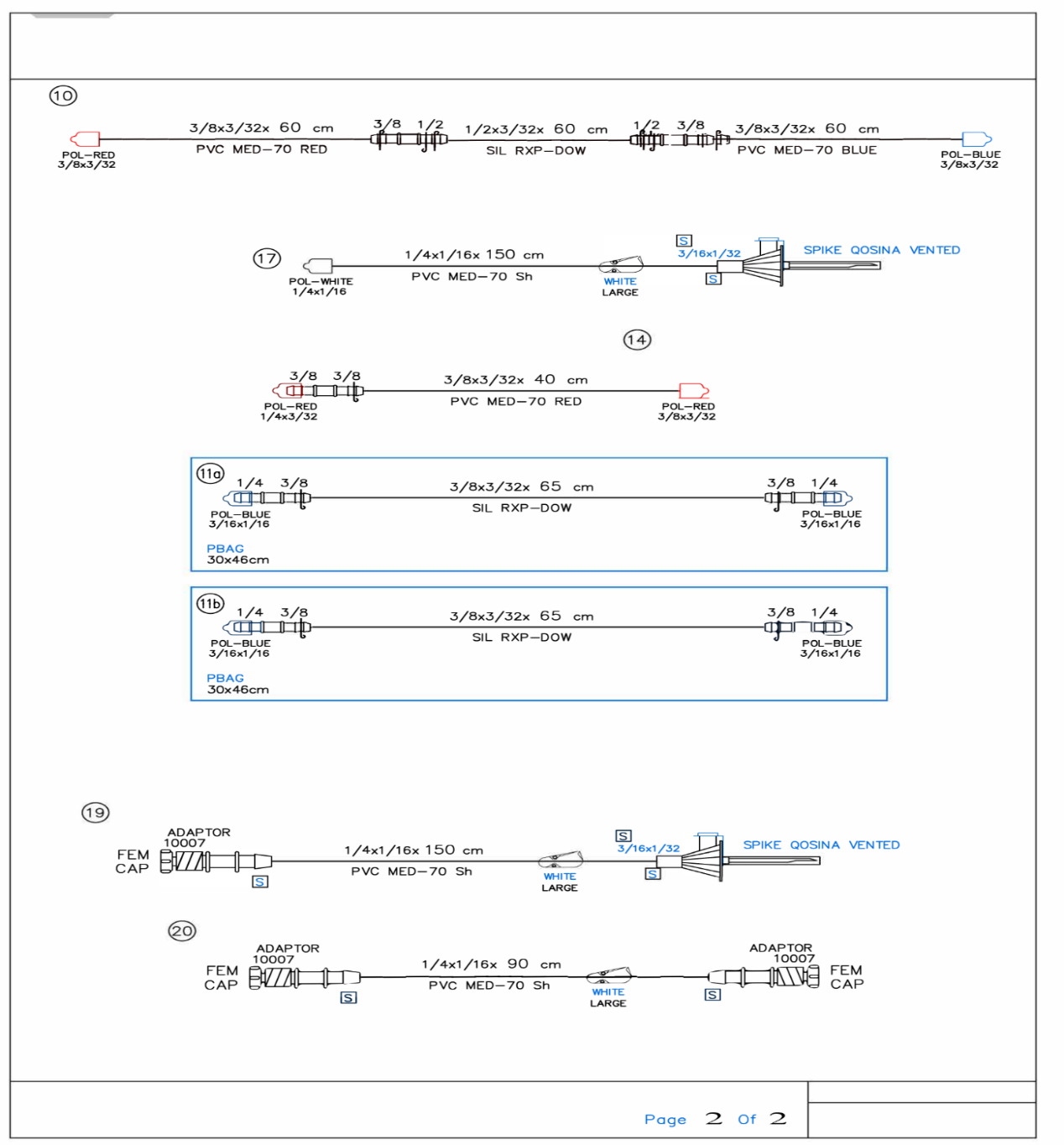 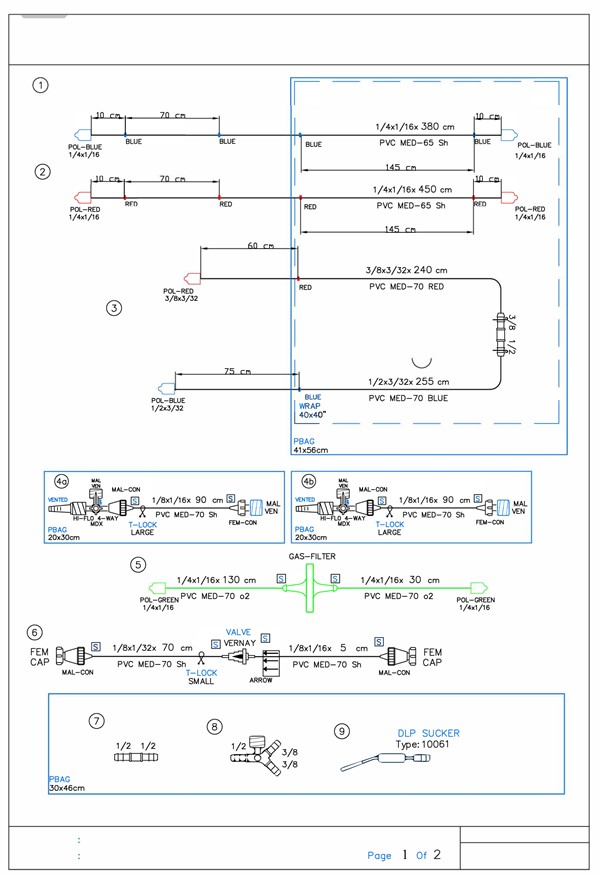 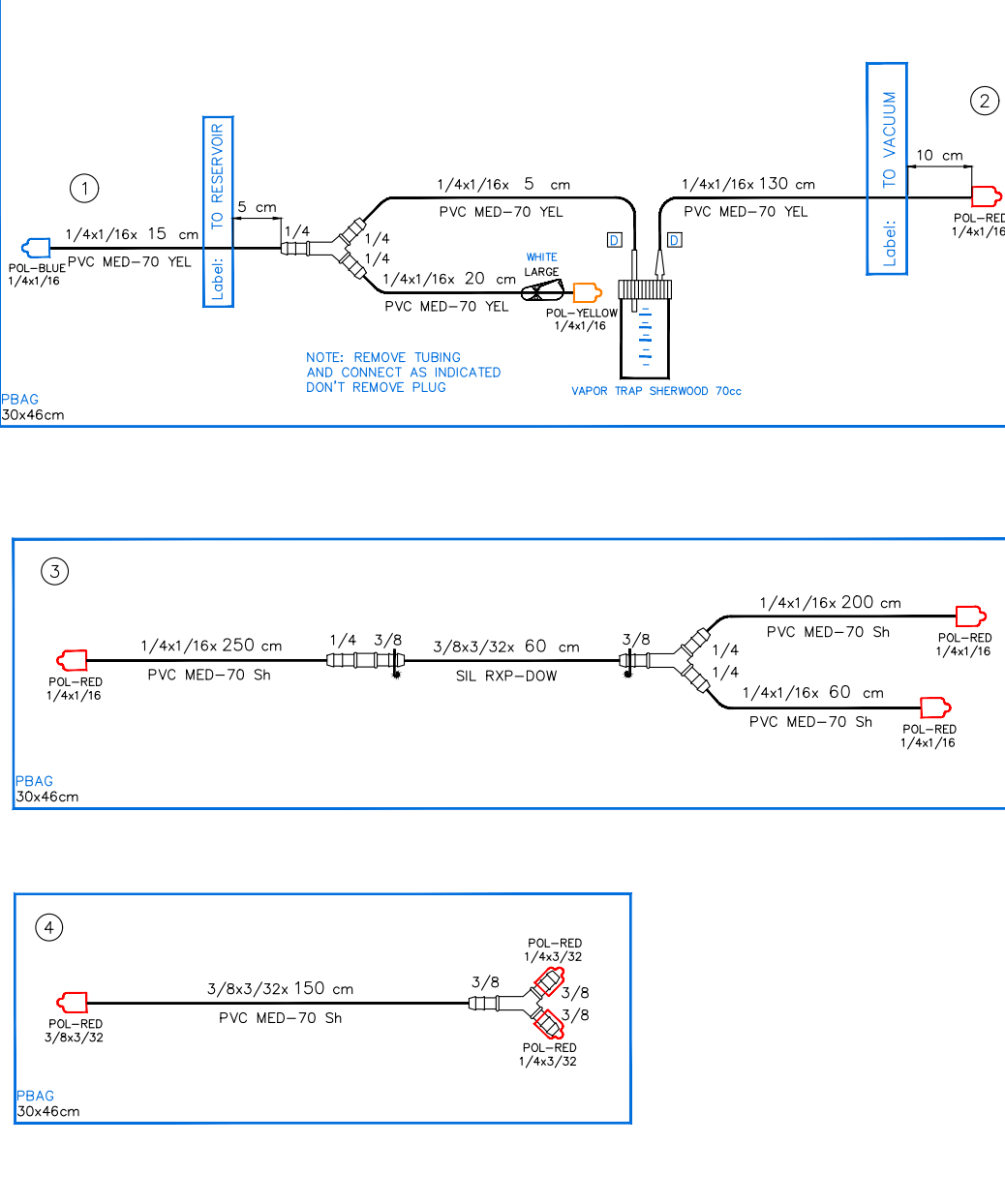 Nr. d/oCod CPVDenumirea bunurilor/serviciilor/lucrărilor solicitateUnitatea de măsurăCantitateaSpecificarea tehnică deplină solicitată, Standarde de referințăValoarea estimată
(se va indica pentru fiecare lot în parte)Conform Anexei 1 Conform Anexei 1 Conform Anexei 1 Conform Anexei 1 Conform Anexei 1 Conform Anexei 1 Conform Anexei 1 Valoarea estimativă totalăValoarea estimativă totalăValoarea estimativă totalăValoarea estimativă totalăValoarea estimativă totalăValoarea estimativă totală5 632 755,00NOTĂ: Valoarea estimativa per lot, nu este de referință pentru fiecare lot în parte, agentul economic urmează sa-și prezinte propriul preț, referință este valoare globala a achiziției care va fi luată în calcul la evaluare și prețurile medii pe piață pentru fiecare poziție în parte.NOTĂ: Valoarea estimativa per lot, nu este de referință pentru fiecare lot în parte, agentul economic urmează sa-și prezinte propriul preț, referință este valoare globala a achiziției care va fi luată în calcul la evaluare și prețurile medii pe piață pentru fiecare poziție în parte.NOTĂ: Valoarea estimativa per lot, nu este de referință pentru fiecare lot în parte, agentul economic urmează sa-și prezinte propriul preț, referință este valoare globala a achiziției care va fi luată în calcul la evaluare și prețurile medii pe piață pentru fiecare poziție în parte.NOTĂ: Valoarea estimativa per lot, nu este de referință pentru fiecare lot în parte, agentul economic urmează sa-și prezinte propriul preț, referință este valoare globala a achiziției care va fi luată în calcul la evaluare și prețurile medii pe piață pentru fiecare poziție în parte.NOTĂ: Valoarea estimativa per lot, nu este de referință pentru fiecare lot în parte, agentul economic urmează sa-și prezinte propriul preț, referință este valoare globala a achiziției care va fi luată în calcul la evaluare și prețurile medii pe piață pentru fiecare poziție în parte.NOTĂ: Valoarea estimativa per lot, nu este de referință pentru fiecare lot în parte, agentul economic urmează sa-și prezinte propriul preț, referință este valoare globala a achiziției care va fi luată în calcul la evaluare și prețurile medii pe piață pentru fiecare poziție în parte.NOTĂ: Valoarea estimativa per lot, nu este de referință pentru fiecare lot în parte, agentul economic urmează sa-și prezinte propriul preț, referință este valoare globala a achiziției care va fi luată în calcul la evaluare și prețurile medii pe piață pentru fiecare poziție în parte.Nr. d/oDescrierea criteriului/cerințeiMod de demonstrare a îndeplinirii criteriului/cerinței:Nivelul minim/
Obligativitatea1DUAEComplectat si semnat electronicDA2F3.1, F4.1, F4.2Complectat si semnat electronicDA3F3.2Garantie bancară 1 %(se prezintă în original la sediul autorității contractante, pâna la deschiderea procedurii, pentru garanțiile emise de bănci ce solicită originalul la executarea acesteia, agentul economic trebuie să concretizeze daca banca execută garanția în baza copiei anexată la sistem, în caz contrar va fi motiv de descalificare) sau transfer pe contul autorității contractante (cu încărcarea confirmării dispoziției de plata in sistem)DA4Certificat privind atribuirea contului bancarSemnat electronic, anexat la sistemDA5Certificat privind lipsa sau existenţa restanţelor faţă de bugetul public naţionalEliberat de Serviciul Fiscal de Stat (valabilitatea certificatului - conform cerinţelor Serviciului Fiscal de Stat al Republicii Moldova), valabil la data deschiderii ofertelor – copie – confirmată prin aplicarea prin aplicarea semnăturii Electronice a participantului.DA6Declarație de la ofertantOriginal - confirmată prin aplicarea semnăturii electronice; în care participantul se obligă să înregistreze în Registrul de Stat al Dispozitivelor Medicale a Agenției Medicamentului și Dispozitivelor Medicale bunurile contractate pînă la momentul livrării acestora.DA7DeclarațieCu privire la prezentarea mostrelor - original confirmat prin aplicarea semnăturii electronice. Pentru produsele noi sau necunoscute de medici, vor fi prezentate mostre de către potențialii cîștigători în termen de 3 zile de la solicitare. Monstrele vor fi prezentate pentru testări clinice.DA8CE sau EN Pentru bunurile ofertate conform cerințelor și specificațiilor tehnice, semnat electronic, anexat la sistemDA9Declarația privind beneficiarii efectiviSemnat electronic, anexat la sistemDA10Alte documente ce vin să confirme informțiile din DUAE și ofertăLa solicitare timp de 3 zileDANr. d/oDenumirea factorului de evaluarePonderea%Denumirea instrumentului electronicSe va utiliza/accepta sau nudepunerea electronică a ofertelor sau a cererilor de participareDAsistemul de comenzi electroniceDAfacturarea electronicăDAplățile electroniceDADenumire lotvaloareobiect achiztieobiect achiztieobiect achiztieobiect achiztieobiect achiztieobiect achiztieobiect achiztieobiect achiztieobiect achiztieobiect achiztiecantitatecantitateunitate de masuraunitate de masuraHemoconcentrator pentru adulti cu set de tubulatura41900“Priming” volum (ml)   -   Nu mai mare de 70
Suprafața membranei(m2)   -   1,1
care nu necesită spălare preventivă (fără glicerină)   -   Da
Tipul porturilor de sânge (inch)   -   ¼“Priming” volum (ml)   -   Nu mai mare de 70
Suprafața membranei(m2)   -   1,1
care nu necesită spălare preventivă (fără glicerină)   -   Da
Tipul porturilor de sânge (inch)   -   ¼“Priming” volum (ml)   -   Nu mai mare de 70
Suprafața membranei(m2)   -   1,1
care nu necesită spălare preventivă (fără glicerină)   -   Da
Tipul porturilor de sânge (inch)   -   ¼“Priming” volum (ml)   -   Nu mai mare de 70
Suprafața membranei(m2)   -   1,1
care nu necesită spălare preventivă (fără glicerină)   -   Da
Tipul porturilor de sânge (inch)   -   ¼“Priming” volum (ml)   -   Nu mai mare de 70
Suprafața membranei(m2)   -   1,1
care nu necesită spălare preventivă (fără glicerină)   -   Da
Tipul porturilor de sânge (inch)   -   ¼“Priming” volum (ml)   -   Nu mai mare de 70
Suprafața membranei(m2)   -   1,1
care nu necesită spălare preventivă (fără glicerină)   -   Da
Tipul porturilor de sânge (inch)   -   ¼“Priming” volum (ml)   -   Nu mai mare de 70
Suprafața membranei(m2)   -   1,1
care nu necesită spălare preventivă (fără glicerină)   -   Da
Tipul porturilor de sânge (inch)   -   ¼“Priming” volum (ml)   -   Nu mai mare de 70
Suprafața membranei(m2)   -   1,1
care nu necesită spălare preventivă (fără glicerină)   -   Da
Tipul porturilor de sânge (inch)   -   ¼“Priming” volum (ml)   -   Nu mai mare de 70
Suprafața membranei(m2)   -   1,1
care nu necesită spălare preventivă (fără glicerină)   -   Da
Tipul porturilor de sânge (inch)   -   ¼“Priming” volum (ml)   -   Nu mai mare de 70
Suprafața membranei(m2)   -   1,1
care nu necesită spălare preventivă (fără glicerină)   -   Da
Tipul porturilor de sânge (inch)   -   ¼5050UnitateUnitateOxigenator pentru adulti >80 kg1431000Oxigenator pentru adulti >80 kg cu membrană în set cu:
- rezervor venos rigid
- filtru arterial anexat sau incorporat in oxigenator
- set de tubulatură pentru circulație extracorporală cu setul de linii pentru cardioplegia prin pompa cu solutie cardioplegica 
 Custodiol, (vezi desene anexate 1-2),cu elasticitatea polivinilcloridului tubulaturii normala, ce permite utilizarea lui fara segment de silicon in pompele secundare: cardioplegiei, bottomului ,si ventului stang . NB. In timpul evaluarii licitatiei, initial, firmele ofertanti sunt datoare se prezinte setul solicitat conform desenelor 1-2 pentru testarea CLINICA pentru aprecierea calitatii tubulaturii si elasticitatii polivinilcloridului!!!
- +2 holdere pentru tip de oxigenator în lotul dat
- +2 holdere pentru tip de filtru arterial anexat( nu e nevoie daca incorporat in oxigenator) în lotul dat .                                                       Debit volum maxim (l / min.)   -   Nu mai mic de 8,0
Vizibilitatea sângelui   -   Da
Volumul static al “priming”-ului oxigenatorului (ml)   -   Până la 270
Volumul static al priming”-lui filtrului arterial  anexat( ml) - pana 160
Volum static al priming-ului oxigenatorului cu filtrul incorporat
 nu mai mare de (ml)- 351
Transfer de oxigen (ml /min) la debitul pompei arteriale 8,0 l / min.
-   Nu mai mic de 400
Suprafața schimbului de gaze (m2)   -   Nu mai mică 2,5
Eficiența schimbului căldurii (7,0 l/min.)   -   Nu mai mic de 0,4
Intrare în rezervor venos(inch)   -   ½
 Prelucrare membranelor cu heparina sau cu biopolimer  -   Da                                      NB!           Elasticitatea normala a polivinilcloridului din care este facut tubulatura, ce permite utilizarea ei in pompele secundare a masinei de CEC Stockert S5 ( ventului stang , bottomului, pompei cardioplegice) fara segmente de siilicon incorporate in polivinilclorid , fara pericol de blocarea pompelor, in timpul utilizarii tubulaturii!Oxigenator pentru adulti >80 kg cu membrană în set cu:
- rezervor venos rigid
- filtru arterial anexat sau incorporat in oxigenator
- set de tubulatură pentru circulație extracorporală cu setul de linii pentru cardioplegia prin pompa cu solutie cardioplegica 
 Custodiol, (vezi desene anexate 1-2),cu elasticitatea polivinilcloridului tubulaturii normala, ce permite utilizarea lui fara segment de silicon in pompele secundare: cardioplegiei, bottomului ,si ventului stang . NB. In timpul evaluarii licitatiei, initial, firmele ofertanti sunt datoare se prezinte setul solicitat conform desenelor 1-2 pentru testarea CLINICA pentru aprecierea calitatii tubulaturii si elasticitatii polivinilcloridului!!!
- +2 holdere pentru tip de oxigenator în lotul dat
- +2 holdere pentru tip de filtru arterial anexat( nu e nevoie daca incorporat in oxigenator) în lotul dat .                                                       Debit volum maxim (l / min.)   -   Nu mai mic de 8,0
Vizibilitatea sângelui   -   Da
Volumul static al “priming”-ului oxigenatorului (ml)   -   Până la 270
Volumul static al priming”-lui filtrului arterial  anexat( ml) - pana 160
Volum static al priming-ului oxigenatorului cu filtrul incorporat
 nu mai mare de (ml)- 351
Transfer de oxigen (ml /min) la debitul pompei arteriale 8,0 l / min.
-   Nu mai mic de 400
Suprafața schimbului de gaze (m2)   -   Nu mai mică 2,5
Eficiența schimbului căldurii (7,0 l/min.)   -   Nu mai mic de 0,4
Intrare în rezervor venos(inch)   -   ½
 Prelucrare membranelor cu heparina sau cu biopolimer  -   Da                                      NB!           Elasticitatea normala a polivinilcloridului din care este facut tubulatura, ce permite utilizarea ei in pompele secundare a masinei de CEC Stockert S5 ( ventului stang , bottomului, pompei cardioplegice) fara segmente de siilicon incorporate in polivinilclorid , fara pericol de blocarea pompelor, in timpul utilizarii tubulaturii!Oxigenator pentru adulti >80 kg cu membrană în set cu:
- rezervor venos rigid
- filtru arterial anexat sau incorporat in oxigenator
- set de tubulatură pentru circulație extracorporală cu setul de linii pentru cardioplegia prin pompa cu solutie cardioplegica 
 Custodiol, (vezi desene anexate 1-2),cu elasticitatea polivinilcloridului tubulaturii normala, ce permite utilizarea lui fara segment de silicon in pompele secundare: cardioplegiei, bottomului ,si ventului stang . NB. In timpul evaluarii licitatiei, initial, firmele ofertanti sunt datoare se prezinte setul solicitat conform desenelor 1-2 pentru testarea CLINICA pentru aprecierea calitatii tubulaturii si elasticitatii polivinilcloridului!!!
- +2 holdere pentru tip de oxigenator în lotul dat
- +2 holdere pentru tip de filtru arterial anexat( nu e nevoie daca incorporat in oxigenator) în lotul dat .                                                       Debit volum maxim (l / min.)   -   Nu mai mic de 8,0
Vizibilitatea sângelui   -   Da
Volumul static al “priming”-ului oxigenatorului (ml)   -   Până la 270
Volumul static al priming”-lui filtrului arterial  anexat( ml) - pana 160
Volum static al priming-ului oxigenatorului cu filtrul incorporat
 nu mai mare de (ml)- 351
Transfer de oxigen (ml /min) la debitul pompei arteriale 8,0 l / min.
-   Nu mai mic de 400
Suprafața schimbului de gaze (m2)   -   Nu mai mică 2,5
Eficiența schimbului căldurii (7,0 l/min.)   -   Nu mai mic de 0,4
Intrare în rezervor venos(inch)   -   ½
 Prelucrare membranelor cu heparina sau cu biopolimer  -   Da                                      NB!           Elasticitatea normala a polivinilcloridului din care este facut tubulatura, ce permite utilizarea ei in pompele secundare a masinei de CEC Stockert S5 ( ventului stang , bottomului, pompei cardioplegice) fara segmente de siilicon incorporate in polivinilclorid , fara pericol de blocarea pompelor, in timpul utilizarii tubulaturii!Oxigenator pentru adulti >80 kg cu membrană în set cu:
- rezervor venos rigid
- filtru arterial anexat sau incorporat in oxigenator
- set de tubulatură pentru circulație extracorporală cu setul de linii pentru cardioplegia prin pompa cu solutie cardioplegica 
 Custodiol, (vezi desene anexate 1-2),cu elasticitatea polivinilcloridului tubulaturii normala, ce permite utilizarea lui fara segment de silicon in pompele secundare: cardioplegiei, bottomului ,si ventului stang . NB. In timpul evaluarii licitatiei, initial, firmele ofertanti sunt datoare se prezinte setul solicitat conform desenelor 1-2 pentru testarea CLINICA pentru aprecierea calitatii tubulaturii si elasticitatii polivinilcloridului!!!
- +2 holdere pentru tip de oxigenator în lotul dat
- +2 holdere pentru tip de filtru arterial anexat( nu e nevoie daca incorporat in oxigenator) în lotul dat .                                                       Debit volum maxim (l / min.)   -   Nu mai mic de 8,0
Vizibilitatea sângelui   -   Da
Volumul static al “priming”-ului oxigenatorului (ml)   -   Până la 270
Volumul static al priming”-lui filtrului arterial  anexat( ml) - pana 160
Volum static al priming-ului oxigenatorului cu filtrul incorporat
 nu mai mare de (ml)- 351
Transfer de oxigen (ml /min) la debitul pompei arteriale 8,0 l / min.
-   Nu mai mic de 400
Suprafața schimbului de gaze (m2)   -   Nu mai mică 2,5
Eficiența schimbului căldurii (7,0 l/min.)   -   Nu mai mic de 0,4
Intrare în rezervor venos(inch)   -   ½
 Prelucrare membranelor cu heparina sau cu biopolimer  -   Da                                      NB!           Elasticitatea normala a polivinilcloridului din care este facut tubulatura, ce permite utilizarea ei in pompele secundare a masinei de CEC Stockert S5 ( ventului stang , bottomului, pompei cardioplegice) fara segmente de siilicon incorporate in polivinilclorid , fara pericol de blocarea pompelor, in timpul utilizarii tubulaturii!Oxigenator pentru adulti >80 kg cu membrană în set cu:
- rezervor venos rigid
- filtru arterial anexat sau incorporat in oxigenator
- set de tubulatură pentru circulație extracorporală cu setul de linii pentru cardioplegia prin pompa cu solutie cardioplegica 
 Custodiol, (vezi desene anexate 1-2),cu elasticitatea polivinilcloridului tubulaturii normala, ce permite utilizarea lui fara segment de silicon in pompele secundare: cardioplegiei, bottomului ,si ventului stang . NB. In timpul evaluarii licitatiei, initial, firmele ofertanti sunt datoare se prezinte setul solicitat conform desenelor 1-2 pentru testarea CLINICA pentru aprecierea calitatii tubulaturii si elasticitatii polivinilcloridului!!!
- +2 holdere pentru tip de oxigenator în lotul dat
- +2 holdere pentru tip de filtru arterial anexat( nu e nevoie daca incorporat in oxigenator) în lotul dat .                                                       Debit volum maxim (l / min.)   -   Nu mai mic de 8,0
Vizibilitatea sângelui   -   Da
Volumul static al “priming”-ului oxigenatorului (ml)   -   Până la 270
Volumul static al priming”-lui filtrului arterial  anexat( ml) - pana 160
Volum static al priming-ului oxigenatorului cu filtrul incorporat
 nu mai mare de (ml)- 351
Transfer de oxigen (ml /min) la debitul pompei arteriale 8,0 l / min.
-   Nu mai mic de 400
Suprafața schimbului de gaze (m2)   -   Nu mai mică 2,5
Eficiența schimbului căldurii (7,0 l/min.)   -   Nu mai mic de 0,4
Intrare în rezervor venos(inch)   -   ½
 Prelucrare membranelor cu heparina sau cu biopolimer  -   Da                                      NB!           Elasticitatea normala a polivinilcloridului din care este facut tubulatura, ce permite utilizarea ei in pompele secundare a masinei de CEC Stockert S5 ( ventului stang , bottomului, pompei cardioplegice) fara segmente de siilicon incorporate in polivinilclorid , fara pericol de blocarea pompelor, in timpul utilizarii tubulaturii!Oxigenator pentru adulti >80 kg cu membrană în set cu:
- rezervor venos rigid
- filtru arterial anexat sau incorporat in oxigenator
- set de tubulatură pentru circulație extracorporală cu setul de linii pentru cardioplegia prin pompa cu solutie cardioplegica 
 Custodiol, (vezi desene anexate 1-2),cu elasticitatea polivinilcloridului tubulaturii normala, ce permite utilizarea lui fara segment de silicon in pompele secundare: cardioplegiei, bottomului ,si ventului stang . NB. In timpul evaluarii licitatiei, initial, firmele ofertanti sunt datoare se prezinte setul solicitat conform desenelor 1-2 pentru testarea CLINICA pentru aprecierea calitatii tubulaturii si elasticitatii polivinilcloridului!!!
- +2 holdere pentru tip de oxigenator în lotul dat
- +2 holdere pentru tip de filtru arterial anexat( nu e nevoie daca incorporat in oxigenator) în lotul dat .                                                       Debit volum maxim (l / min.)   -   Nu mai mic de 8,0
Vizibilitatea sângelui   -   Da
Volumul static al “priming”-ului oxigenatorului (ml)   -   Până la 270
Volumul static al priming”-lui filtrului arterial  anexat( ml) - pana 160
Volum static al priming-ului oxigenatorului cu filtrul incorporat
 nu mai mare de (ml)- 351
Transfer de oxigen (ml /min) la debitul pompei arteriale 8,0 l / min.
-   Nu mai mic de 400
Suprafața schimbului de gaze (m2)   -   Nu mai mică 2,5
Eficiența schimbului căldurii (7,0 l/min.)   -   Nu mai mic de 0,4
Intrare în rezervor venos(inch)   -   ½
 Prelucrare membranelor cu heparina sau cu biopolimer  -   Da                                      NB!           Elasticitatea normala a polivinilcloridului din care este facut tubulatura, ce permite utilizarea ei in pompele secundare a masinei de CEC Stockert S5 ( ventului stang , bottomului, pompei cardioplegice) fara segmente de siilicon incorporate in polivinilclorid , fara pericol de blocarea pompelor, in timpul utilizarii tubulaturii!Oxigenator pentru adulti >80 kg cu membrană în set cu:
- rezervor venos rigid
- filtru arterial anexat sau incorporat in oxigenator
- set de tubulatură pentru circulație extracorporală cu setul de linii pentru cardioplegia prin pompa cu solutie cardioplegica 
 Custodiol, (vezi desene anexate 1-2),cu elasticitatea polivinilcloridului tubulaturii normala, ce permite utilizarea lui fara segment de silicon in pompele secundare: cardioplegiei, bottomului ,si ventului stang . NB. In timpul evaluarii licitatiei, initial, firmele ofertanti sunt datoare se prezinte setul solicitat conform desenelor 1-2 pentru testarea CLINICA pentru aprecierea calitatii tubulaturii si elasticitatii polivinilcloridului!!!
- +2 holdere pentru tip de oxigenator în lotul dat
- +2 holdere pentru tip de filtru arterial anexat( nu e nevoie daca incorporat in oxigenator) în lotul dat .                                                       Debit volum maxim (l / min.)   -   Nu mai mic de 8,0
Vizibilitatea sângelui   -   Da
Volumul static al “priming”-ului oxigenatorului (ml)   -   Până la 270
Volumul static al priming”-lui filtrului arterial  anexat( ml) - pana 160
Volum static al priming-ului oxigenatorului cu filtrul incorporat
 nu mai mare de (ml)- 351
Transfer de oxigen (ml /min) la debitul pompei arteriale 8,0 l / min.
-   Nu mai mic de 400
Suprafața schimbului de gaze (m2)   -   Nu mai mică 2,5
Eficiența schimbului căldurii (7,0 l/min.)   -   Nu mai mic de 0,4
Intrare în rezervor venos(inch)   -   ½
 Prelucrare membranelor cu heparina sau cu biopolimer  -   Da                                      NB!           Elasticitatea normala a polivinilcloridului din care este facut tubulatura, ce permite utilizarea ei in pompele secundare a masinei de CEC Stockert S5 ( ventului stang , bottomului, pompei cardioplegice) fara segmente de siilicon incorporate in polivinilclorid , fara pericol de blocarea pompelor, in timpul utilizarii tubulaturii!Oxigenator pentru adulti >80 kg cu membrană în set cu:
- rezervor venos rigid
- filtru arterial anexat sau incorporat in oxigenator
- set de tubulatură pentru circulație extracorporală cu setul de linii pentru cardioplegia prin pompa cu solutie cardioplegica 
 Custodiol, (vezi desene anexate 1-2),cu elasticitatea polivinilcloridului tubulaturii normala, ce permite utilizarea lui fara segment de silicon in pompele secundare: cardioplegiei, bottomului ,si ventului stang . NB. In timpul evaluarii licitatiei, initial, firmele ofertanti sunt datoare se prezinte setul solicitat conform desenelor 1-2 pentru testarea CLINICA pentru aprecierea calitatii tubulaturii si elasticitatii polivinilcloridului!!!
- +2 holdere pentru tip de oxigenator în lotul dat
- +2 holdere pentru tip de filtru arterial anexat( nu e nevoie daca incorporat in oxigenator) în lotul dat .                                                       Debit volum maxim (l / min.)   -   Nu mai mic de 8,0
Vizibilitatea sângelui   -   Da
Volumul static al “priming”-ului oxigenatorului (ml)   -   Până la 270
Volumul static al priming”-lui filtrului arterial  anexat( ml) - pana 160
Volum static al priming-ului oxigenatorului cu filtrul incorporat
 nu mai mare de (ml)- 351
Transfer de oxigen (ml /min) la debitul pompei arteriale 8,0 l / min.
-   Nu mai mic de 400
Suprafața schimbului de gaze (m2)   -   Nu mai mică 2,5
Eficiența schimbului căldurii (7,0 l/min.)   -   Nu mai mic de 0,4
Intrare în rezervor venos(inch)   -   ½
 Prelucrare membranelor cu heparina sau cu biopolimer  -   Da                                      NB!           Elasticitatea normala a polivinilcloridului din care este facut tubulatura, ce permite utilizarea ei in pompele secundare a masinei de CEC Stockert S5 ( ventului stang , bottomului, pompei cardioplegice) fara segmente de siilicon incorporate in polivinilclorid , fara pericol de blocarea pompelor, in timpul utilizarii tubulaturii!Oxigenator pentru adulti >80 kg cu membrană în set cu:
- rezervor venos rigid
- filtru arterial anexat sau incorporat in oxigenator
- set de tubulatură pentru circulație extracorporală cu setul de linii pentru cardioplegia prin pompa cu solutie cardioplegica 
 Custodiol, (vezi desene anexate 1-2),cu elasticitatea polivinilcloridului tubulaturii normala, ce permite utilizarea lui fara segment de silicon in pompele secundare: cardioplegiei, bottomului ,si ventului stang . NB. In timpul evaluarii licitatiei, initial, firmele ofertanti sunt datoare se prezinte setul solicitat conform desenelor 1-2 pentru testarea CLINICA pentru aprecierea calitatii tubulaturii si elasticitatii polivinilcloridului!!!
- +2 holdere pentru tip de oxigenator în lotul dat
- +2 holdere pentru tip de filtru arterial anexat( nu e nevoie daca incorporat in oxigenator) în lotul dat .                                                       Debit volum maxim (l / min.)   -   Nu mai mic de 8,0
Vizibilitatea sângelui   -   Da
Volumul static al “priming”-ului oxigenatorului (ml)   -   Până la 270
Volumul static al priming”-lui filtrului arterial  anexat( ml) - pana 160
Volum static al priming-ului oxigenatorului cu filtrul incorporat
 nu mai mare de (ml)- 351
Transfer de oxigen (ml /min) la debitul pompei arteriale 8,0 l / min.
-   Nu mai mic de 400
Suprafața schimbului de gaze (m2)   -   Nu mai mică 2,5
Eficiența schimbului căldurii (7,0 l/min.)   -   Nu mai mic de 0,4
Intrare în rezervor venos(inch)   -   ½
 Prelucrare membranelor cu heparina sau cu biopolimer  -   Da                                      NB!           Elasticitatea normala a polivinilcloridului din care este facut tubulatura, ce permite utilizarea ei in pompele secundare a masinei de CEC Stockert S5 ( ventului stang , bottomului, pompei cardioplegice) fara segmente de siilicon incorporate in polivinilclorid , fara pericol de blocarea pompelor, in timpul utilizarii tubulaturii!Oxigenator pentru adulti >80 kg cu membrană în set cu:
- rezervor venos rigid
- filtru arterial anexat sau incorporat in oxigenator
- set de tubulatură pentru circulație extracorporală cu setul de linii pentru cardioplegia prin pompa cu solutie cardioplegica 
 Custodiol, (vezi desene anexate 1-2),cu elasticitatea polivinilcloridului tubulaturii normala, ce permite utilizarea lui fara segment de silicon in pompele secundare: cardioplegiei, bottomului ,si ventului stang . NB. In timpul evaluarii licitatiei, initial, firmele ofertanti sunt datoare se prezinte setul solicitat conform desenelor 1-2 pentru testarea CLINICA pentru aprecierea calitatii tubulaturii si elasticitatii polivinilcloridului!!!
- +2 holdere pentru tip de oxigenator în lotul dat
- +2 holdere pentru tip de filtru arterial anexat( nu e nevoie daca incorporat in oxigenator) în lotul dat .                                                       Debit volum maxim (l / min.)   -   Nu mai mic de 8,0
Vizibilitatea sângelui   -   Da
Volumul static al “priming”-ului oxigenatorului (ml)   -   Până la 270
Volumul static al priming”-lui filtrului arterial  anexat( ml) - pana 160
Volum static al priming-ului oxigenatorului cu filtrul incorporat
 nu mai mare de (ml)- 351
Transfer de oxigen (ml /min) la debitul pompei arteriale 8,0 l / min.
-   Nu mai mic de 400
Suprafața schimbului de gaze (m2)   -   Nu mai mică 2,5
Eficiența schimbului căldurii (7,0 l/min.)   -   Nu mai mic de 0,4
Intrare în rezervor venos(inch)   -   ½
 Prelucrare membranelor cu heparina sau cu biopolimer  -   Da                                      NB!           Elasticitatea normala a polivinilcloridului din care este facut tubulatura, ce permite utilizarea ei in pompele secundare a masinei de CEC Stockert S5 ( ventului stang , bottomului, pompei cardioplegice) fara segmente de siilicon incorporate in polivinilclorid , fara pericol de blocarea pompelor, in timpul utilizarii tubulaturii!200200UnitateUnitateOxigenator pentru adulti < 80 kg 1073250Oxigenator pentru adulti < 80 kg cu membrană în set cu:
- rezervor venos rigid 
- filtru arterial anexat sau incorporat in oxigenator cu set de tubulatură pentru circulație extracorporală cu setul de linii pentru cardioplegia prin pompa cu solutie cardioplegica 
 Custodiol, (vezi desene anexate 1-2),cu elasticitatea polivinilcloridului al tubulaturii normala, ce permite utilizarea lui fara segment de silicon in pompele secundare: cardioplegiei, bottomului ,si ventului stang . NB. In timpul evaluarii licitatiei, initial, firmele ofertanti sunt datoare se prezinte setul solicitat, conform desenelor 1-2, pentru testarea CLINICA, pentru aprecierea calitatii tubulaturii si elasticitatii polivinilcloridului!!!
- set de tubulatură pentru circulație extracorporală inclusiv setul de linii pentru cardioplegie cu Custodiol),  (vezi desene anexate 1-2)
- +2 holdere pentru tip de oxigenator în lotul dat
- +2 holdere pentru tip de filtru arterial anexat ( nu e nevoie daca incorporat in oxigenator)în lotul dat                                                      Debit volum maxim (l / min.)   -   Nu mai mic de 6,0
Vizibilitatea sângelui   -   Da
Volumul static al„priming”-ului oxigenatorului(ml)   -   Până la 270
Volumul static al„priming”-ului filtrului arterial anexat (ml)   -   Până 100
Volum static al priming-ului oxigenatorului cu filtrul incorporat
 nu mai mare de (ml)- 351
Transfer de oxigen (ml /min) la debitul maxim a pompei arteriale (6,0 l / m)
-   Nu mai mic de 300
Intrare în rezervor venos (inch)  - ½ cu conector optional 3/8
Prelucrare membranelor cu biopolimer   -   Da   -NB!  Elasticitatea normala a polivinilcloridului din care este facut tubulatura de CEC, ce permite utilizarea ei in pompele secundare a masinei de CEC Stockert S5 ( ventului stang , bottomului, pompei cardioplegice) fara segmente de siilicon incorporate in polivinilclorid , fara pericol de blocarea pompelor, in timpul utilizarii tubulaturii!Oxigenator pentru adulti < 80 kg cu membrană în set cu:
- rezervor venos rigid 
- filtru arterial anexat sau incorporat in oxigenator cu set de tubulatură pentru circulație extracorporală cu setul de linii pentru cardioplegia prin pompa cu solutie cardioplegica 
 Custodiol, (vezi desene anexate 1-2),cu elasticitatea polivinilcloridului al tubulaturii normala, ce permite utilizarea lui fara segment de silicon in pompele secundare: cardioplegiei, bottomului ,si ventului stang . NB. In timpul evaluarii licitatiei, initial, firmele ofertanti sunt datoare se prezinte setul solicitat, conform desenelor 1-2, pentru testarea CLINICA, pentru aprecierea calitatii tubulaturii si elasticitatii polivinilcloridului!!!
- set de tubulatură pentru circulație extracorporală inclusiv setul de linii pentru cardioplegie cu Custodiol),  (vezi desene anexate 1-2)
- +2 holdere pentru tip de oxigenator în lotul dat
- +2 holdere pentru tip de filtru arterial anexat ( nu e nevoie daca incorporat in oxigenator)în lotul dat                                                      Debit volum maxim (l / min.)   -   Nu mai mic de 6,0
Vizibilitatea sângelui   -   Da
Volumul static al„priming”-ului oxigenatorului(ml)   -   Până la 270
Volumul static al„priming”-ului filtrului arterial anexat (ml)   -   Până 100
Volum static al priming-ului oxigenatorului cu filtrul incorporat
 nu mai mare de (ml)- 351
Transfer de oxigen (ml /min) la debitul maxim a pompei arteriale (6,0 l / m)
-   Nu mai mic de 300
Intrare în rezervor venos (inch)  - ½ cu conector optional 3/8
Prelucrare membranelor cu biopolimer   -   Da   -NB!  Elasticitatea normala a polivinilcloridului din care este facut tubulatura de CEC, ce permite utilizarea ei in pompele secundare a masinei de CEC Stockert S5 ( ventului stang , bottomului, pompei cardioplegice) fara segmente de siilicon incorporate in polivinilclorid , fara pericol de blocarea pompelor, in timpul utilizarii tubulaturii!Oxigenator pentru adulti < 80 kg cu membrană în set cu:
- rezervor venos rigid 
- filtru arterial anexat sau incorporat in oxigenator cu set de tubulatură pentru circulație extracorporală cu setul de linii pentru cardioplegia prin pompa cu solutie cardioplegica 
 Custodiol, (vezi desene anexate 1-2),cu elasticitatea polivinilcloridului al tubulaturii normala, ce permite utilizarea lui fara segment de silicon in pompele secundare: cardioplegiei, bottomului ,si ventului stang . NB. In timpul evaluarii licitatiei, initial, firmele ofertanti sunt datoare se prezinte setul solicitat, conform desenelor 1-2, pentru testarea CLINICA, pentru aprecierea calitatii tubulaturii si elasticitatii polivinilcloridului!!!
- set de tubulatură pentru circulație extracorporală inclusiv setul de linii pentru cardioplegie cu Custodiol),  (vezi desene anexate 1-2)
- +2 holdere pentru tip de oxigenator în lotul dat
- +2 holdere pentru tip de filtru arterial anexat ( nu e nevoie daca incorporat in oxigenator)în lotul dat                                                      Debit volum maxim (l / min.)   -   Nu mai mic de 6,0
Vizibilitatea sângelui   -   Da
Volumul static al„priming”-ului oxigenatorului(ml)   -   Până la 270
Volumul static al„priming”-ului filtrului arterial anexat (ml)   -   Până 100
Volum static al priming-ului oxigenatorului cu filtrul incorporat
 nu mai mare de (ml)- 351
Transfer de oxigen (ml /min) la debitul maxim a pompei arteriale (6,0 l / m)
-   Nu mai mic de 300
Intrare în rezervor venos (inch)  - ½ cu conector optional 3/8
Prelucrare membranelor cu biopolimer   -   Da   -NB!  Elasticitatea normala a polivinilcloridului din care este facut tubulatura de CEC, ce permite utilizarea ei in pompele secundare a masinei de CEC Stockert S5 ( ventului stang , bottomului, pompei cardioplegice) fara segmente de siilicon incorporate in polivinilclorid , fara pericol de blocarea pompelor, in timpul utilizarii tubulaturii!Oxigenator pentru adulti < 80 kg cu membrană în set cu:
- rezervor venos rigid 
- filtru arterial anexat sau incorporat in oxigenator cu set de tubulatură pentru circulație extracorporală cu setul de linii pentru cardioplegia prin pompa cu solutie cardioplegica 
 Custodiol, (vezi desene anexate 1-2),cu elasticitatea polivinilcloridului al tubulaturii normala, ce permite utilizarea lui fara segment de silicon in pompele secundare: cardioplegiei, bottomului ,si ventului stang . NB. In timpul evaluarii licitatiei, initial, firmele ofertanti sunt datoare se prezinte setul solicitat, conform desenelor 1-2, pentru testarea CLINICA, pentru aprecierea calitatii tubulaturii si elasticitatii polivinilcloridului!!!
- set de tubulatură pentru circulație extracorporală inclusiv setul de linii pentru cardioplegie cu Custodiol),  (vezi desene anexate 1-2)
- +2 holdere pentru tip de oxigenator în lotul dat
- +2 holdere pentru tip de filtru arterial anexat ( nu e nevoie daca incorporat in oxigenator)în lotul dat                                                      Debit volum maxim (l / min.)   -   Nu mai mic de 6,0
Vizibilitatea sângelui   -   Da
Volumul static al„priming”-ului oxigenatorului(ml)   -   Până la 270
Volumul static al„priming”-ului filtrului arterial anexat (ml)   -   Până 100
Volum static al priming-ului oxigenatorului cu filtrul incorporat
 nu mai mare de (ml)- 351
Transfer de oxigen (ml /min) la debitul maxim a pompei arteriale (6,0 l / m)
-   Nu mai mic de 300
Intrare în rezervor venos (inch)  - ½ cu conector optional 3/8
Prelucrare membranelor cu biopolimer   -   Da   -NB!  Elasticitatea normala a polivinilcloridului din care este facut tubulatura de CEC, ce permite utilizarea ei in pompele secundare a masinei de CEC Stockert S5 ( ventului stang , bottomului, pompei cardioplegice) fara segmente de siilicon incorporate in polivinilclorid , fara pericol de blocarea pompelor, in timpul utilizarii tubulaturii!Oxigenator pentru adulti < 80 kg cu membrană în set cu:
- rezervor venos rigid 
- filtru arterial anexat sau incorporat in oxigenator cu set de tubulatură pentru circulație extracorporală cu setul de linii pentru cardioplegia prin pompa cu solutie cardioplegica 
 Custodiol, (vezi desene anexate 1-2),cu elasticitatea polivinilcloridului al tubulaturii normala, ce permite utilizarea lui fara segment de silicon in pompele secundare: cardioplegiei, bottomului ,si ventului stang . NB. In timpul evaluarii licitatiei, initial, firmele ofertanti sunt datoare se prezinte setul solicitat, conform desenelor 1-2, pentru testarea CLINICA, pentru aprecierea calitatii tubulaturii si elasticitatii polivinilcloridului!!!
- set de tubulatură pentru circulație extracorporală inclusiv setul de linii pentru cardioplegie cu Custodiol),  (vezi desene anexate 1-2)
- +2 holdere pentru tip de oxigenator în lotul dat
- +2 holdere pentru tip de filtru arterial anexat ( nu e nevoie daca incorporat in oxigenator)în lotul dat                                                      Debit volum maxim (l / min.)   -   Nu mai mic de 6,0
Vizibilitatea sângelui   -   Da
Volumul static al„priming”-ului oxigenatorului(ml)   -   Până la 270
Volumul static al„priming”-ului filtrului arterial anexat (ml)   -   Până 100
Volum static al priming-ului oxigenatorului cu filtrul incorporat
 nu mai mare de (ml)- 351
Transfer de oxigen (ml /min) la debitul maxim a pompei arteriale (6,0 l / m)
-   Nu mai mic de 300
Intrare în rezervor venos (inch)  - ½ cu conector optional 3/8
Prelucrare membranelor cu biopolimer   -   Da   -NB!  Elasticitatea normala a polivinilcloridului din care este facut tubulatura de CEC, ce permite utilizarea ei in pompele secundare a masinei de CEC Stockert S5 ( ventului stang , bottomului, pompei cardioplegice) fara segmente de siilicon incorporate in polivinilclorid , fara pericol de blocarea pompelor, in timpul utilizarii tubulaturii!Oxigenator pentru adulti < 80 kg cu membrană în set cu:
- rezervor venos rigid 
- filtru arterial anexat sau incorporat in oxigenator cu set de tubulatură pentru circulație extracorporală cu setul de linii pentru cardioplegia prin pompa cu solutie cardioplegica 
 Custodiol, (vezi desene anexate 1-2),cu elasticitatea polivinilcloridului al tubulaturii normala, ce permite utilizarea lui fara segment de silicon in pompele secundare: cardioplegiei, bottomului ,si ventului stang . NB. In timpul evaluarii licitatiei, initial, firmele ofertanti sunt datoare se prezinte setul solicitat, conform desenelor 1-2, pentru testarea CLINICA, pentru aprecierea calitatii tubulaturii si elasticitatii polivinilcloridului!!!
- set de tubulatură pentru circulație extracorporală inclusiv setul de linii pentru cardioplegie cu Custodiol),  (vezi desene anexate 1-2)
- +2 holdere pentru tip de oxigenator în lotul dat
- +2 holdere pentru tip de filtru arterial anexat ( nu e nevoie daca incorporat in oxigenator)în lotul dat                                                      Debit volum maxim (l / min.)   -   Nu mai mic de 6,0
Vizibilitatea sângelui   -   Da
Volumul static al„priming”-ului oxigenatorului(ml)   -   Până la 270
Volumul static al„priming”-ului filtrului arterial anexat (ml)   -   Până 100
Volum static al priming-ului oxigenatorului cu filtrul incorporat
 nu mai mare de (ml)- 351
Transfer de oxigen (ml /min) la debitul maxim a pompei arteriale (6,0 l / m)
-   Nu mai mic de 300
Intrare în rezervor venos (inch)  - ½ cu conector optional 3/8
Prelucrare membranelor cu biopolimer   -   Da   -NB!  Elasticitatea normala a polivinilcloridului din care este facut tubulatura de CEC, ce permite utilizarea ei in pompele secundare a masinei de CEC Stockert S5 ( ventului stang , bottomului, pompei cardioplegice) fara segmente de siilicon incorporate in polivinilclorid , fara pericol de blocarea pompelor, in timpul utilizarii tubulaturii!Oxigenator pentru adulti < 80 kg cu membrană în set cu:
- rezervor venos rigid 
- filtru arterial anexat sau incorporat in oxigenator cu set de tubulatură pentru circulație extracorporală cu setul de linii pentru cardioplegia prin pompa cu solutie cardioplegica 
 Custodiol, (vezi desene anexate 1-2),cu elasticitatea polivinilcloridului al tubulaturii normala, ce permite utilizarea lui fara segment de silicon in pompele secundare: cardioplegiei, bottomului ,si ventului stang . NB. In timpul evaluarii licitatiei, initial, firmele ofertanti sunt datoare se prezinte setul solicitat, conform desenelor 1-2, pentru testarea CLINICA, pentru aprecierea calitatii tubulaturii si elasticitatii polivinilcloridului!!!
- set de tubulatură pentru circulație extracorporală inclusiv setul de linii pentru cardioplegie cu Custodiol),  (vezi desene anexate 1-2)
- +2 holdere pentru tip de oxigenator în lotul dat
- +2 holdere pentru tip de filtru arterial anexat ( nu e nevoie daca incorporat in oxigenator)în lotul dat                                                      Debit volum maxim (l / min.)   -   Nu mai mic de 6,0
Vizibilitatea sângelui   -   Da
Volumul static al„priming”-ului oxigenatorului(ml)   -   Până la 270
Volumul static al„priming”-ului filtrului arterial anexat (ml)   -   Până 100
Volum static al priming-ului oxigenatorului cu filtrul incorporat
 nu mai mare de (ml)- 351
Transfer de oxigen (ml /min) la debitul maxim a pompei arteriale (6,0 l / m)
-   Nu mai mic de 300
Intrare în rezervor venos (inch)  - ½ cu conector optional 3/8
Prelucrare membranelor cu biopolimer   -   Da   -NB!  Elasticitatea normala a polivinilcloridului din care este facut tubulatura de CEC, ce permite utilizarea ei in pompele secundare a masinei de CEC Stockert S5 ( ventului stang , bottomului, pompei cardioplegice) fara segmente de siilicon incorporate in polivinilclorid , fara pericol de blocarea pompelor, in timpul utilizarii tubulaturii!Oxigenator pentru adulti < 80 kg cu membrană în set cu:
- rezervor venos rigid 
- filtru arterial anexat sau incorporat in oxigenator cu set de tubulatură pentru circulație extracorporală cu setul de linii pentru cardioplegia prin pompa cu solutie cardioplegica 
 Custodiol, (vezi desene anexate 1-2),cu elasticitatea polivinilcloridului al tubulaturii normala, ce permite utilizarea lui fara segment de silicon in pompele secundare: cardioplegiei, bottomului ,si ventului stang . NB. In timpul evaluarii licitatiei, initial, firmele ofertanti sunt datoare se prezinte setul solicitat, conform desenelor 1-2, pentru testarea CLINICA, pentru aprecierea calitatii tubulaturii si elasticitatii polivinilcloridului!!!
- set de tubulatură pentru circulație extracorporală inclusiv setul de linii pentru cardioplegie cu Custodiol),  (vezi desene anexate 1-2)
- +2 holdere pentru tip de oxigenator în lotul dat
- +2 holdere pentru tip de filtru arterial anexat ( nu e nevoie daca incorporat in oxigenator)în lotul dat                                                      Debit volum maxim (l / min.)   -   Nu mai mic de 6,0
Vizibilitatea sângelui   -   Da
Volumul static al„priming”-ului oxigenatorului(ml)   -   Până la 270
Volumul static al„priming”-ului filtrului arterial anexat (ml)   -   Până 100
Volum static al priming-ului oxigenatorului cu filtrul incorporat
 nu mai mare de (ml)- 351
Transfer de oxigen (ml /min) la debitul maxim a pompei arteriale (6,0 l / m)
-   Nu mai mic de 300
Intrare în rezervor venos (inch)  - ½ cu conector optional 3/8
Prelucrare membranelor cu biopolimer   -   Da   -NB!  Elasticitatea normala a polivinilcloridului din care este facut tubulatura de CEC, ce permite utilizarea ei in pompele secundare a masinei de CEC Stockert S5 ( ventului stang , bottomului, pompei cardioplegice) fara segmente de siilicon incorporate in polivinilclorid , fara pericol de blocarea pompelor, in timpul utilizarii tubulaturii!Oxigenator pentru adulti < 80 kg cu membrană în set cu:
- rezervor venos rigid 
- filtru arterial anexat sau incorporat in oxigenator cu set de tubulatură pentru circulație extracorporală cu setul de linii pentru cardioplegia prin pompa cu solutie cardioplegica 
 Custodiol, (vezi desene anexate 1-2),cu elasticitatea polivinilcloridului al tubulaturii normala, ce permite utilizarea lui fara segment de silicon in pompele secundare: cardioplegiei, bottomului ,si ventului stang . NB. In timpul evaluarii licitatiei, initial, firmele ofertanti sunt datoare se prezinte setul solicitat, conform desenelor 1-2, pentru testarea CLINICA, pentru aprecierea calitatii tubulaturii si elasticitatii polivinilcloridului!!!
- set de tubulatură pentru circulație extracorporală inclusiv setul de linii pentru cardioplegie cu Custodiol),  (vezi desene anexate 1-2)
- +2 holdere pentru tip de oxigenator în lotul dat
- +2 holdere pentru tip de filtru arterial anexat ( nu e nevoie daca incorporat in oxigenator)în lotul dat                                                      Debit volum maxim (l / min.)   -   Nu mai mic de 6,0
Vizibilitatea sângelui   -   Da
Volumul static al„priming”-ului oxigenatorului(ml)   -   Până la 270
Volumul static al„priming”-ului filtrului arterial anexat (ml)   -   Până 100
Volum static al priming-ului oxigenatorului cu filtrul incorporat
 nu mai mare de (ml)- 351
Transfer de oxigen (ml /min) la debitul maxim a pompei arteriale (6,0 l / m)
-   Nu mai mic de 300
Intrare în rezervor venos (inch)  - ½ cu conector optional 3/8
Prelucrare membranelor cu biopolimer   -   Da   -NB!  Elasticitatea normala a polivinilcloridului din care este facut tubulatura de CEC, ce permite utilizarea ei in pompele secundare a masinei de CEC Stockert S5 ( ventului stang , bottomului, pompei cardioplegice) fara segmente de siilicon incorporate in polivinilclorid , fara pericol de blocarea pompelor, in timpul utilizarii tubulaturii!Oxigenator pentru adulti < 80 kg cu membrană în set cu:
- rezervor venos rigid 
- filtru arterial anexat sau incorporat in oxigenator cu set de tubulatură pentru circulație extracorporală cu setul de linii pentru cardioplegia prin pompa cu solutie cardioplegica 
 Custodiol, (vezi desene anexate 1-2),cu elasticitatea polivinilcloridului al tubulaturii normala, ce permite utilizarea lui fara segment de silicon in pompele secundare: cardioplegiei, bottomului ,si ventului stang . NB. In timpul evaluarii licitatiei, initial, firmele ofertanti sunt datoare se prezinte setul solicitat, conform desenelor 1-2, pentru testarea CLINICA, pentru aprecierea calitatii tubulaturii si elasticitatii polivinilcloridului!!!
- set de tubulatură pentru circulație extracorporală inclusiv setul de linii pentru cardioplegie cu Custodiol),  (vezi desene anexate 1-2)
- +2 holdere pentru tip de oxigenator în lotul dat
- +2 holdere pentru tip de filtru arterial anexat ( nu e nevoie daca incorporat in oxigenator)în lotul dat                                                      Debit volum maxim (l / min.)   -   Nu mai mic de 6,0
Vizibilitatea sângelui   -   Da
Volumul static al„priming”-ului oxigenatorului(ml)   -   Până la 270
Volumul static al„priming”-ului filtrului arterial anexat (ml)   -   Până 100
Volum static al priming-ului oxigenatorului cu filtrul incorporat
 nu mai mare de (ml)- 351
Transfer de oxigen (ml /min) la debitul maxim a pompei arteriale (6,0 l / m)
-   Nu mai mic de 300
Intrare în rezervor venos (inch)  - ½ cu conector optional 3/8
Prelucrare membranelor cu biopolimer   -   Da   -NB!  Elasticitatea normala a polivinilcloridului din care este facut tubulatura de CEC, ce permite utilizarea ei in pompele secundare a masinei de CEC Stockert S5 ( ventului stang , bottomului, pompei cardioplegice) fara segmente de siilicon incorporate in polivinilclorid , fara pericol de blocarea pompelor, in timpul utilizarii tubulaturii!150150UnitateUnitateCap de pompa centifugala compatibila cu masina de CEC Stockert S5115000Debit volum maxim  (l/min)- nu mai mic de 8 ,0 ; compatibil cu pompa centrigugala a masinei de CEC Stochert S5Debit volum maxim  (l/min)- nu mai mic de 8 ,0 ; compatibil cu pompa centrigugala a masinei de CEC Stochert S5Debit volum maxim  (l/min)- nu mai mic de 8 ,0 ; compatibil cu pompa centrigugala a masinei de CEC Stochert S5Debit volum maxim  (l/min)- nu mai mic de 8 ,0 ; compatibil cu pompa centrigugala a masinei de CEC Stochert S5Debit volum maxim  (l/min)- nu mai mic de 8 ,0 ; compatibil cu pompa centrigugala a masinei de CEC Stochert S5Debit volum maxim  (l/min)- nu mai mic de 8 ,0 ; compatibil cu pompa centrigugala a masinei de CEC Stochert S5Debit volum maxim  (l/min)- nu mai mic de 8 ,0 ; compatibil cu pompa centrigugala a masinei de CEC Stochert S5Debit volum maxim  (l/min)- nu mai mic de 8 ,0 ; compatibil cu pompa centrigugala a masinei de CEC Stochert S5Debit volum maxim  (l/min)- nu mai mic de 8 ,0 ; compatibil cu pompa centrigugala a masinei de CEC Stochert S5Debit volum maxim  (l/min)- nu mai mic de 8 ,0 ; compatibil cu pompa centrigugala a masinei de CEC Stochert S555UnitateUnitateConsumabile pentru pompa de vacuum Sorin Xtra106920compatibile cu pompa de vacuum Sorin Xtra ( vezi desene anexate 3)compatibile cu pompa de vacuum Sorin Xtra ( vezi desene anexate 3)compatibile cu pompa de vacuum Sorin Xtra ( vezi desene anexate 3)compatibile cu pompa de vacuum Sorin Xtra ( vezi desene anexate 3)compatibile cu pompa de vacuum Sorin Xtra ( vezi desene anexate 3)compatibile cu pompa de vacuum Sorin Xtra ( vezi desene anexate 3)compatibile cu pompa de vacuum Sorin Xtra ( vezi desene anexate 3)compatibile cu pompa de vacuum Sorin Xtra ( vezi desene anexate 3)compatibile cu pompa de vacuum Sorin Xtra ( vezi desene anexate 3)compatibile cu pompa de vacuum Sorin Xtra ( vezi desene anexate 3)1515UnitateUnitateConsumabile pentru masurarea Timpului Activat de Coagulare424000Compatibile cu aparat HMS plusCompatibile cu aparat HMS plusCompatibile cu aparat HMS plusCompatibile cu aparat HMS plusCompatibile cu aparat HMS plusCompatibile cu aparat HMS plusCompatibile cu aparat HMS plusCompatibile cu aparat HMS plusCompatibile cu aparat HMS plusCompatibile cu aparat HMS plus20002000UnitateUnitateConsumabile pentru masurarea sensibilitatii la heparina5265,00Compatibile cu aparat HMS plusCompatibile cu aparat HMS plusCompatibile cu aparat HMS plusCompatibile cu aparat HMS plusCompatibile cu aparat HMS plusCompatibile cu aparat HMS plusCompatibile cu aparat HMS plusCompatibile cu aparat HMS plusCompatibile cu aparat HMS plusCompatibile cu aparat HMS plus2727UnitateUnitateConsumabile pentru masurarea concentratiei heparinei in sange5265,00Compatibile cu aparat HMS plusCompatibile cu aparat HMS plusCompatibile cu aparat HMS plusCompatibile cu aparat HMS plusCompatibile cu aparat HMS plusCompatibile cu aparat HMS plusCompatibile cu aparat HMS plusCompatibile cu aparat HMS plusCompatibile cu aparat HMS plusCompatibile cu aparat HMS plus2727UnitateUnitateSenzor pentru nivel 128000Compatibile pentru aparatul de CEC Stochert S5   -   DaCompatibile pentru aparatul de CEC Stochert S5   -   DaCompatibile pentru aparatul de CEC Stochert S5   -   DaCompatibile pentru aparatul de CEC Stochert S5   -   DaCompatibile pentru aparatul de CEC Stochert S5   -   DaCompatibile pentru aparatul de CEC Stochert S5   -   DaCompatibile pentru aparatul de CEC Stochert S5   -   DaCompatibile pentru aparatul de CEC Stochert S5   -   DaCompatibile pentru aparatul de CEC Stochert S5   -   DaCompatibile pentru aparatul de CEC Stochert S5   -   Da400400UnitateUnitateConsumabile pentru masurarea parametrilor  saturatiei venoase temperaturii si hematocritei45540,00Venos –Da
Diametr (inch)- 1/2
Compatibile pentru aparatul de CEC Stockert SIII  -   DaVenos –Da
Diametr (inch)- 1/2
Compatibile pentru aparatul de CEC Stockert SIII  -   DaVenos –Da
Diametr (inch)- 1/2
Compatibile pentru aparatul de CEC Stockert SIII  -   DaVenos –Da
Diametr (inch)- 1/2
Compatibile pentru aparatul de CEC Stockert SIII  -   DaVenos –Da
Diametr (inch)- 1/2
Compatibile pentru aparatul de CEC Stockert SIII  -   DaVenos –Da
Diametr (inch)- 1/2
Compatibile pentru aparatul de CEC Stockert SIII  -   DaVenos –Da
Diametr (inch)- 1/2
Compatibile pentru aparatul de CEC Stockert SIII  -   DaVenos –Da
Diametr (inch)- 1/2
Compatibile pentru aparatul de CEC Stockert SIII  -   DaVenos –Da
Diametr (inch)- 1/2
Compatibile pentru aparatul de CEC Stockert SIII  -   DaVenos –Da
Diametr (inch)- 1/2
Compatibile pentru aparatul de CEC Stockert SIII  -   Da2020UnitateUnitate„Soluție pentu protectia miiocardului78240,00Volum 1litru
Solutia transparenta,incolora sau slab galbuie. Sterila apirogena.Compozitie pentru 100 ml: sodium chloride -0,8766 g, 15,0 mmol/l, potassiu chloride – 0,6710 g, 9,0 mmol/l, potassiu hidrogen 2-ketoglutarat – 0,1842 g, 1 mMol/l, magnesium chloridi 6H2O -0,8132 g , 4,0 mMol/l,
Histidine * *H2O -3,7733 g , 18,0 mMol/l, Histidine -27,9289g cu concentratie in final 198,0 mMol/l , Triptophane – 0,4085 g 2,0 mmol/l, Mannitol 5,4651g 30,0 mMol/l, Calciu chloridi* 2H2O- 0,0022g 0,015 mMol/l, 
Proprietati fizice : PH 7,02-7,20 la temperatura 25 °C  , 7,40 -7,45 la 4 °C, Osmolaritate- 300- 310 mOsm/kg.Volum 1litru
Solutia transparenta,incolora sau slab galbuie. Sterila apirogena.Compozitie pentru 100 ml: sodium chloride -0,8766 g, 15,0 mmol/l, potassiu chloride – 0,6710 g, 9,0 mmol/l, potassiu hidrogen 2-ketoglutarat – 0,1842 g, 1 mMol/l, magnesium chloridi 6H2O -0,8132 g , 4,0 mMol/l,
Histidine * *H2O -3,7733 g , 18,0 mMol/l, Histidine -27,9289g cu concentratie in final 198,0 mMol/l , Triptophane – 0,4085 g 2,0 mmol/l, Mannitol 5,4651g 30,0 mMol/l, Calciu chloridi* 2H2O- 0,0022g 0,015 mMol/l, 
Proprietati fizice : PH 7,02-7,20 la temperatura 25 °C  , 7,40 -7,45 la 4 °C, Osmolaritate- 300- 310 mOsm/kg.Volum 1litru
Solutia transparenta,incolora sau slab galbuie. Sterila apirogena.Compozitie pentru 100 ml: sodium chloride -0,8766 g, 15,0 mmol/l, potassiu chloride – 0,6710 g, 9,0 mmol/l, potassiu hidrogen 2-ketoglutarat – 0,1842 g, 1 mMol/l, magnesium chloridi 6H2O -0,8132 g , 4,0 mMol/l,
Histidine * *H2O -3,7733 g , 18,0 mMol/l, Histidine -27,9289g cu concentratie in final 198,0 mMol/l , Triptophane – 0,4085 g 2,0 mmol/l, Mannitol 5,4651g 30,0 mMol/l, Calciu chloridi* 2H2O- 0,0022g 0,015 mMol/l, 
Proprietati fizice : PH 7,02-7,20 la temperatura 25 °C  , 7,40 -7,45 la 4 °C, Osmolaritate- 300- 310 mOsm/kg.Volum 1litru
Solutia transparenta,incolora sau slab galbuie. Sterila apirogena.Compozitie pentru 100 ml: sodium chloride -0,8766 g, 15,0 mmol/l, potassiu chloride – 0,6710 g, 9,0 mmol/l, potassiu hidrogen 2-ketoglutarat – 0,1842 g, 1 mMol/l, magnesium chloridi 6H2O -0,8132 g , 4,0 mMol/l,
Histidine * *H2O -3,7733 g , 18,0 mMol/l, Histidine -27,9289g cu concentratie in final 198,0 mMol/l , Triptophane – 0,4085 g 2,0 mmol/l, Mannitol 5,4651g 30,0 mMol/l, Calciu chloridi* 2H2O- 0,0022g 0,015 mMol/l, 
Proprietati fizice : PH 7,02-7,20 la temperatura 25 °C  , 7,40 -7,45 la 4 °C, Osmolaritate- 300- 310 mOsm/kg.Volum 1litru
Solutia transparenta,incolora sau slab galbuie. Sterila apirogena.Compozitie pentru 100 ml: sodium chloride -0,8766 g, 15,0 mmol/l, potassiu chloride – 0,6710 g, 9,0 mmol/l, potassiu hidrogen 2-ketoglutarat – 0,1842 g, 1 mMol/l, magnesium chloridi 6H2O -0,8132 g , 4,0 mMol/l,
Histidine * *H2O -3,7733 g , 18,0 mMol/l, Histidine -27,9289g cu concentratie in final 198,0 mMol/l , Triptophane – 0,4085 g 2,0 mmol/l, Mannitol 5,4651g 30,0 mMol/l, Calciu chloridi* 2H2O- 0,0022g 0,015 mMol/l, 
Proprietati fizice : PH 7,02-7,20 la temperatura 25 °C  , 7,40 -7,45 la 4 °C, Osmolaritate- 300- 310 mOsm/kg.Volum 1litru
Solutia transparenta,incolora sau slab galbuie. Sterila apirogena.Compozitie pentru 100 ml: sodium chloride -0,8766 g, 15,0 mmol/l, potassiu chloride – 0,6710 g, 9,0 mmol/l, potassiu hidrogen 2-ketoglutarat – 0,1842 g, 1 mMol/l, magnesium chloridi 6H2O -0,8132 g , 4,0 mMol/l,
Histidine * *H2O -3,7733 g , 18,0 mMol/l, Histidine -27,9289g cu concentratie in final 198,0 mMol/l , Triptophane – 0,4085 g 2,0 mmol/l, Mannitol 5,4651g 30,0 mMol/l, Calciu chloridi* 2H2O- 0,0022g 0,015 mMol/l, 
Proprietati fizice : PH 7,02-7,20 la temperatura 25 °C  , 7,40 -7,45 la 4 °C, Osmolaritate- 300- 310 mOsm/kg.Volum 1litru
Solutia transparenta,incolora sau slab galbuie. Sterila apirogena.Compozitie pentru 100 ml: sodium chloride -0,8766 g, 15,0 mmol/l, potassiu chloride – 0,6710 g, 9,0 mmol/l, potassiu hidrogen 2-ketoglutarat – 0,1842 g, 1 mMol/l, magnesium chloridi 6H2O -0,8132 g , 4,0 mMol/l,
Histidine * *H2O -3,7733 g , 18,0 mMol/l, Histidine -27,9289g cu concentratie in final 198,0 mMol/l , Triptophane – 0,4085 g 2,0 mmol/l, Mannitol 5,4651g 30,0 mMol/l, Calciu chloridi* 2H2O- 0,0022g 0,015 mMol/l, 
Proprietati fizice : PH 7,02-7,20 la temperatura 25 °C  , 7,40 -7,45 la 4 °C, Osmolaritate- 300- 310 mOsm/kg.Volum 1litru
Solutia transparenta,incolora sau slab galbuie. Sterila apirogena.Compozitie pentru 100 ml: sodium chloride -0,8766 g, 15,0 mmol/l, potassiu chloride – 0,6710 g, 9,0 mmol/l, potassiu hidrogen 2-ketoglutarat – 0,1842 g, 1 mMol/l, magnesium chloridi 6H2O -0,8132 g , 4,0 mMol/l,
Histidine * *H2O -3,7733 g , 18,0 mMol/l, Histidine -27,9289g cu concentratie in final 198,0 mMol/l , Triptophane – 0,4085 g 2,0 mmol/l, Mannitol 5,4651g 30,0 mMol/l, Calciu chloridi* 2H2O- 0,0022g 0,015 mMol/l, 
Proprietati fizice : PH 7,02-7,20 la temperatura 25 °C  , 7,40 -7,45 la 4 °C, Osmolaritate- 300- 310 mOsm/kg.Volum 1litru
Solutia transparenta,incolora sau slab galbuie. Sterila apirogena.Compozitie pentru 100 ml: sodium chloride -0,8766 g, 15,0 mmol/l, potassiu chloride – 0,6710 g, 9,0 mmol/l, potassiu hidrogen 2-ketoglutarat – 0,1842 g, 1 mMol/l, magnesium chloridi 6H2O -0,8132 g , 4,0 mMol/l,
Histidine * *H2O -3,7733 g , 18,0 mMol/l, Histidine -27,9289g cu concentratie in final 198,0 mMol/l , Triptophane – 0,4085 g 2,0 mmol/l, Mannitol 5,4651g 30,0 mMol/l, Calciu chloridi* 2H2O- 0,0022g 0,015 mMol/l, 
Proprietati fizice : PH 7,02-7,20 la temperatura 25 °C  , 7,40 -7,45 la 4 °C, Osmolaritate- 300- 310 mOsm/kg.Volum 1litru
Solutia transparenta,incolora sau slab galbuie. Sterila apirogena.Compozitie pentru 100 ml: sodium chloride -0,8766 g, 15,0 mmol/l, potassiu chloride – 0,6710 g, 9,0 mmol/l, potassiu hidrogen 2-ketoglutarat – 0,1842 g, 1 mMol/l, magnesium chloridi 6H2O -0,8132 g , 4,0 mMol/l,
Histidine * *H2O -3,7733 g , 18,0 mMol/l, Histidine -27,9289g cu concentratie in final 198,0 mMol/l , Triptophane – 0,4085 g 2,0 mmol/l, Mannitol 5,4651g 30,0 mMol/l, Calciu chloridi* 2H2O- 0,0022g 0,015 mMol/l, 
Proprietati fizice : PH 7,02-7,20 la temperatura 25 °C  , 7,40 -7,45 la 4 °C, Osmolaritate- 300- 310 mOsm/kg.6060UnitateUnitateMinisucker pentru aspiratie in timpul aplicarii anastomozei distale la grafturi coronariene 3180,00Dimensiuni interne 9 fr ( 3mm ) cu oliva de  11 Fr (3,7 mm) cu silicon la capatDimensiuni interne 9 fr ( 3mm ) cu oliva de  11 Fr (3,7 mm) cu silicon la capatDimensiuni interne 9 fr ( 3mm ) cu oliva de  11 Fr (3,7 mm) cu silicon la capatDimensiuni interne 9 fr ( 3mm ) cu oliva de  11 Fr (3,7 mm) cu silicon la capatDimensiuni interne 9 fr ( 3mm ) cu oliva de  11 Fr (3,7 mm) cu silicon la capatDimensiuni interne 9 fr ( 3mm ) cu oliva de  11 Fr (3,7 mm) cu silicon la capatDimensiuni interne 9 fr ( 3mm ) cu oliva de  11 Fr (3,7 mm) cu silicon la capatDimensiuni interne 9 fr ( 3mm ) cu oliva de  11 Fr (3,7 mm) cu silicon la capatDimensiuni interne 9 fr ( 3mm ) cu oliva de  11 Fr (3,7 mm) cu silicon la capatDimensiuni interne 9 fr ( 3mm ) cu oliva de  11 Fr (3,7 mm) cu silicon la capat1515UnitateUnitateSet de salvare sîngelui autolog 230000,00Set de salvare sîngelui autolog compatibil cu aparatul Cell Saver SORIN GROUP Xtra ATS Auto Transfusion SystemSet de salvare sîngelui autolog compatibil cu aparatul Cell Saver SORIN GROUP Xtra ATS Auto Transfusion SystemSet de salvare sîngelui autolog compatibil cu aparatul Cell Saver SORIN GROUP Xtra ATS Auto Transfusion SystemSet de salvare sîngelui autolog compatibil cu aparatul Cell Saver SORIN GROUP Xtra ATS Auto Transfusion SystemSet de salvare sîngelui autolog compatibil cu aparatul Cell Saver SORIN GROUP Xtra ATS Auto Transfusion SystemSet de salvare sîngelui autolog compatibil cu aparatul Cell Saver SORIN GROUP Xtra ATS Auto Transfusion SystemSet de salvare sîngelui autolog compatibil cu aparatul Cell Saver SORIN GROUP Xtra ATS Auto Transfusion SystemSet de salvare sîngelui autolog compatibil cu aparatul Cell Saver SORIN GROUP Xtra ATS Auto Transfusion SystemSet de salvare sîngelui autolog compatibil cu aparatul Cell Saver SORIN GROUP Xtra ATS Auto Transfusion SystemSet de salvare sîngelui autolog compatibil cu aparatul Cell Saver SORIN GROUP Xtra ATS Auto Transfusion System4040UnitateUnitateSac pentru perfuzat 10000 Volume, ml 2000 
Steril- Da
Conector -female luerVolume, ml 2000 
Steril- Da
Conector -female luerVolume, ml 2000 
Steril- Da
Conector -female luerVolume, ml 2000 
Steril- Da
Conector -female luerVolume, ml 2000 
Steril- Da
Conector -female luerVolume, ml 2000 
Steril- Da
Conector -female luerVolume, ml 2000 
Steril- Da
Conector -female luerVolume, ml 2000 
Steril- Da
Conector -female luerVolume, ml 2000 
Steril- Da
Conector -female luerVolume, ml 2000 
Steril- Da
Conector -female luer100100UnitateUnitateBorcan pentru aspiratie externa 68040,00Volume litri- 2Volume litri- 2Volume litri- 2Volume litri- 2Volume litri- 2Volume litri- 2Volume litri- 2Volume litri- 2Volume litri- 2Volume litri- 2360360UnitateUnitateBorcan pentru aspiratie externa pentru pneumotorax54160,00Volume litri -2
Camera aparte cu lichid - Da
Supapa _- Da
Supapa aparte pentru eliminare automata presiunei endotoracice extrema- Da Volume litri -2
Camera aparte cu lichid - Da
Supapa _- Da
Supapa aparte pentru eliminare automata presiunei endotoracice extrema- Da Volume litri -2
Camera aparte cu lichid - Da
Supapa _- Da
Supapa aparte pentru eliminare automata presiunei endotoracice extrema- Da Volume litri -2
Camera aparte cu lichid - Da
Supapa _- Da
Supapa aparte pentru eliminare automata presiunei endotoracice extrema- Da Volume litri -2
Camera aparte cu lichid - Da
Supapa _- Da
Supapa aparte pentru eliminare automata presiunei endotoracice extrema- Da Volume litri -2
Camera aparte cu lichid - Da
Supapa _- Da
Supapa aparte pentru eliminare automata presiunei endotoracice extrema- Da Volume litri -2
Camera aparte cu lichid - Da
Supapa _- Da
Supapa aparte pentru eliminare automata presiunei endotoracice extrema- Da Volume litri -2
Camera aparte cu lichid - Da
Supapa _- Da
Supapa aparte pentru eliminare automata presiunei endotoracice extrema- Da Volume litri -2
Camera aparte cu lichid - Da
Supapa _- Da
Supapa aparte pentru eliminare automata presiunei endotoracice extrema- Da Volume litri -2
Camera aparte cu lichid - Da
Supapa _- Da
Supapa aparte pentru eliminare automata presiunei endotoracice extrema- Da 2020UnitateUnitateŞunt intracoronar,
la capete cu bulbe din plastic4600Lungimea- 2cm Diametrul - 1,5 mmLungimea- 2cm Diametrul - 1,5 mmLungimea- 2cm Diametrul - 1,5 mmLungimea- 2cm Diametrul - 1,5 mmLungimea- 2cm Diametrul - 1,5 mmLungimea- 2cm Diametrul - 1,5 mmLungimea- 2cm Diametrul - 1,5 mmLungimea- 2cm Diametrul - 1,5 mmLungimea- 2cm Diametrul - 1,5 mmLungimea- 2cm Diametrul - 1,5 mm22UnitateUnitateŞunt intracoronar,
la capete cu bulbe din plastic4600Lungimea – 2 cm Diametrul - 2,25 mmLungimea – 2 cm Diametrul - 2,25 mmLungimea – 2 cm Diametrul - 2,25 mmLungimea – 2 cm Diametrul - 2,25 mmLungimea – 2 cm Diametrul - 2,25 mmLungimea – 2 cm Diametrul - 2,25 mmLungimea – 2 cm Diametrul - 2,25 mmLungimea – 2 cm Diametrul - 2,25 mmLungimea – 2 cm Diametrul - 2,25 mmLungimea – 2 cm Diametrul - 2,25 mm22UnitateUnitateŞunt intracoronar,
la capete cu bulbe din plastic4600Lungimea – 2cm Diametrul - 2,5 mmLungimea – 2cm Diametrul - 2,5 mmLungimea – 2cm Diametrul - 2,5 mmLungimea – 2cm Diametrul - 2,5 mmLungimea – 2cm Diametrul - 2,5 mmLungimea – 2cm Diametrul - 2,5 mmLungimea – 2cm Diametrul - 2,5 mmLungimea – 2cm Diametrul - 2,5 mmLungimea – 2cm Diametrul - 2,5 mmLungimea – 2cm Diametrul - 2,5 mm22UnitateUnitateCanulă pentru recoltarea venei folosite la bypass Ao-coronarian5500Vîrf oblic (beveled tip) Lungimea – 5 cm Diametrul – 3 mmVîrf oblic (beveled tip) Lungimea – 5 cm Diametrul – 3 mmVîrf oblic (beveled tip) Lungimea – 5 cm Diametrul – 3 mmVîrf oblic (beveled tip) Lungimea – 5 cm Diametrul – 3 mmVîrf oblic (beveled tip) Lungimea – 5 cm Diametrul – 3 mmVîrf oblic (beveled tip) Lungimea – 5 cm Diametrul – 3 mmVîrf oblic (beveled tip) Lungimea – 5 cm Diametrul – 3 mmVîrf oblic (beveled tip) Lungimea – 5 cm Diametrul – 3 mmVîrf oblic (beveled tip) Lungimea – 5 cm Diametrul – 3 mmVîrf oblic (beveled tip) Lungimea – 5 cm Diametrul – 3 mm5050UnitateUnitateAc pentru artera mamara interna stinga la virf cu oliva4410Metalic, Un capat se conecteaza la siringa, alt capat cu oliva, Lungimea  30 mm.  CE sau ENMetalic, Un capat se conecteaza la siringa, alt capat cu oliva, Lungimea  30 mm.  CE sau ENMetalic, Un capat se conecteaza la siringa, alt capat cu oliva, Lungimea  30 mm.  CE sau ENMetalic, Un capat se conecteaza la siringa, alt capat cu oliva, Lungimea  30 mm.  CE sau ENMetalic, Un capat se conecteaza la siringa, alt capat cu oliva, Lungimea  30 mm.  CE sau ENMetalic, Un capat se conecteaza la siringa, alt capat cu oliva, Lungimea  30 mm.  CE sau ENMetalic, Un capat se conecteaza la siringa, alt capat cu oliva, Lungimea  30 mm.  CE sau ENMetalic, Un capat se conecteaza la siringa, alt capat cu oliva, Lungimea  30 mm.  CE sau ENMetalic, Un capat se conecteaza la siringa, alt capat cu oliva, Lungimea  30 mm.  CE sau ENMetalic, Un capat se conecteaza la siringa, alt capat cu oliva, Lungimea  30 mm.  CE sau EN3030UnitateUnitateLame microchirurgicale pentru arterele coronare (analog aesculap)16400Pentru prepararea arterelor coronare, Forma ( model ) - Cu virful rotungit. CE, ENPentru prepararea arterelor coronare, Forma ( model ) - Cu virful rotungit. CE, ENPentru prepararea arterelor coronare, Forma ( model ) - Cu virful rotungit. CE, ENPentru prepararea arterelor coronare, Forma ( model ) - Cu virful rotungit. CE, ENPentru prepararea arterelor coronare, Forma ( model ) - Cu virful rotungit. CE, ENPentru prepararea arterelor coronare, Forma ( model ) - Cu virful rotungit. CE, ENPentru prepararea arterelor coronare, Forma ( model ) - Cu virful rotungit. CE, ENPentru prepararea arterelor coronare, Forma ( model ) - Cu virful rotungit. CE, ENPentru prepararea arterelor coronare, Forma ( model ) - Cu virful rotungit. CE, ENPentru prepararea arterelor coronare, Forma ( model ) - Cu virful rotungit. CE, EN200200UnitateUnitateLame microchirurgicale pentru arterele coronare (analog aesculap)16400Pentru incizia arterelor coronare, Forma ( model ) - Cu virful ascutit. CE, ENPentru incizia arterelor coronare, Forma ( model ) - Cu virful ascutit. CE, ENPentru incizia arterelor coronare, Forma ( model ) - Cu virful ascutit. CE, ENPentru incizia arterelor coronare, Forma ( model ) - Cu virful ascutit. CE, ENPentru incizia arterelor coronare, Forma ( model ) - Cu virful ascutit. CE, ENPentru incizia arterelor coronare, Forma ( model ) - Cu virful ascutit. CE, ENPentru incizia arterelor coronare, Forma ( model ) - Cu virful ascutit. CE, ENPentru incizia arterelor coronare, Forma ( model ) - Cu virful ascutit. CE, ENPentru incizia arterelor coronare, Forma ( model ) - Cu virful ascutit. CE, ENPentru incizia arterelor coronare, Forma ( model ) - Cu virful ascutit. CE, EN200200UnitateUnitateLame pentru scalpel420Pentru incizia pielii, Forma ( model ) - N 22. CE, ENPentru incizia pielii, Forma ( model ) - N 22. CE, ENPentru incizia pielii, Forma ( model ) - N 22. CE, ENPentru incizia pielii, Forma ( model ) - N 22. CE, ENPentru incizia pielii, Forma ( model ) - N 22. CE, ENPentru incizia pielii, Forma ( model ) - N 22. CE, ENPentru incizia pielii, Forma ( model ) - N 22. CE, ENPentru incizia pielii, Forma ( model ) - N 22. CE, ENPentru incizia pielii, Forma ( model ) - N 22. CE, ENPentru incizia pielii, Forma ( model ) - N 22. CE, EN600600UnitateUnitateLame pentru scalpel280Pentru incizia vaselor, Forma ( model ) - N 11. CE, ENPentru incizia vaselor, Forma ( model ) - N 11. CE, ENPentru incizia vaselor, Forma ( model ) - N 11. CE, ENPentru incizia vaselor, Forma ( model ) - N 11. CE, ENPentru incizia vaselor, Forma ( model ) - N 11. CE, ENPentru incizia vaselor, Forma ( model ) - N 11. CE, ENPentru incizia vaselor, Forma ( model ) - N 11. CE, ENPentru incizia vaselor, Forma ( model ) - N 11. CE, ENPentru incizia vaselor, Forma ( model ) - N 11. CE, ENPentru incizia vaselor, Forma ( model ) - N 11. CE, EN400400UnitateUnitateLame pentru scalpel70Pentru incizia vaselor, Forma ( model ) - N 15. CE, ENPentru incizia vaselor, Forma ( model ) - N 15. CE, ENPentru incizia vaselor, Forma ( model ) - N 15. CE, ENPentru incizia vaselor, Forma ( model ) - N 15. CE, ENPentru incizia vaselor, Forma ( model ) - N 15. CE, ENPentru incizia vaselor, Forma ( model ) - N 15. CE, ENPentru incizia vaselor, Forma ( model ) - N 15. CE, ENPentru incizia vaselor, Forma ( model ) - N 15. CE, ENPentru incizia vaselor, Forma ( model ) - N 15. CE, ENPentru incizia vaselor, Forma ( model ) - N 15. CE, EN100100UnitateUnitateSistem de curăţire a locului anastamozei (Blower/Mister System Clearview)8900,00Sistem ce foloseşte un amestec gaz/fluid pentru a curăţi locul anastamozei. CE, ENSistem ce foloseşte un amestec gaz/fluid pentru a curăţi locul anastamozei. CE, ENSistem ce foloseşte un amestec gaz/fluid pentru a curăţi locul anastamozei. CE, ENSistem ce foloseşte un amestec gaz/fluid pentru a curăţi locul anastamozei. CE, ENSistem ce foloseşte un amestec gaz/fluid pentru a curăţi locul anastamozei. CE, ENSistem ce foloseşte un amestec gaz/fluid pentru a curăţi locul anastamozei. CE, ENSistem ce foloseşte un amestec gaz/fluid pentru a curăţi locul anastamozei. CE, ENSistem ce foloseşte un amestec gaz/fluid pentru a curăţi locul anastamozei. CE, ENSistem ce foloseşte un amestec gaz/fluid pentru a curăţi locul anastamozei. CE, ENSistem ce foloseşte un amestec gaz/fluid pentru a curăţi locul anastamozei. CE, EN55UnitateUnitateSistem pentru aspiratie externă în set cu tub (cardiochirurgical)6650,00Sistem pentru aspiratie externă în set cu tub (cardiochirurgical), steril, Lungimea tubului Diametrul lumenului Canula din 3 m
0,7 cm Polietilena, transparent. CE, EN.Sistem pentru aspiratie externă în set cu tub (cardiochirurgical), steril, Lungimea tubului Diametrul lumenului Canula din 3 m
0,7 cm Polietilena, transparent. CE, EN.Sistem pentru aspiratie externă în set cu tub (cardiochirurgical), steril, Lungimea tubului Diametrul lumenului Canula din 3 m
0,7 cm Polietilena, transparent. CE, EN.Sistem pentru aspiratie externă în set cu tub (cardiochirurgical), steril, Lungimea tubului Diametrul lumenului Canula din 3 m
0,7 cm Polietilena, transparent. CE, EN.Sistem pentru aspiratie externă în set cu tub (cardiochirurgical), steril, Lungimea tubului Diametrul lumenului Canula din 3 m
0,7 cm Polietilena, transparent. CE, EN.Sistem pentru aspiratie externă în set cu tub (cardiochirurgical), steril, Lungimea tubului Diametrul lumenului Canula din 3 m
0,7 cm Polietilena, transparent. CE, EN.Sistem pentru aspiratie externă în set cu tub (cardiochirurgical), steril, Lungimea tubului Diametrul lumenului Canula din 3 m
0,7 cm Polietilena, transparent. CE, EN.Sistem pentru aspiratie externă în set cu tub (cardiochirurgical), steril, Lungimea tubului Diametrul lumenului Canula din 3 m
0,7 cm Polietilena, transparent. CE, EN.Sistem pentru aspiratie externă în set cu tub (cardiochirurgical), steril, Lungimea tubului Diametrul lumenului Canula din 3 m
0,7 cm Polietilena, transparent. CE, EN.Sistem pentru aspiratie externă în set cu tub (cardiochirurgical), steril, Lungimea tubului Diametrul lumenului Canula din 3 m
0,7 cm Polietilena, transparent. CE, EN.350350UnitateUnitateSet tournichet pentru bursele cardiotomie (pentru maturi)41000,00Set cîte şase tuburi drepte rigide de diferite culori şi o ansă de metal. Cantitatea in set 6 bucati. Lungimea 18 cm, diametrul - 
 0.4cm. CE sau EN.Set cîte şase tuburi drepte rigide de diferite culori şi o ansă de metal. Cantitatea in set 6 bucati. Lungimea 18 cm, diametrul - 
 0.4cm. CE sau EN.Set cîte şase tuburi drepte rigide de diferite culori şi o ansă de metal. Cantitatea in set 6 bucati. Lungimea 18 cm, diametrul - 
 0.4cm. CE sau EN.Set cîte şase tuburi drepte rigide de diferite culori şi o ansă de metal. Cantitatea in set 6 bucati. Lungimea 18 cm, diametrul - 
 0.4cm. CE sau EN.Set cîte şase tuburi drepte rigide de diferite culori şi o ansă de metal. Cantitatea in set 6 bucati. Lungimea 18 cm, diametrul - 
 0.4cm. CE sau EN.Set cîte şase tuburi drepte rigide de diferite culori şi o ansă de metal. Cantitatea in set 6 bucati. Lungimea 18 cm, diametrul - 
 0.4cm. CE sau EN.Set cîte şase tuburi drepte rigide de diferite culori şi o ansă de metal. Cantitatea in set 6 bucati. Lungimea 18 cm, diametrul - 
 0.4cm. CE sau EN.Set cîte şase tuburi drepte rigide de diferite culori şi o ansă de metal. Cantitatea in set 6 bucati. Lungimea 18 cm, diametrul - 
 0.4cm. CE sau EN.Set cîte şase tuburi drepte rigide de diferite culori şi o ansă de metal. Cantitatea in set 6 bucati. Lungimea 18 cm, diametrul - 
 0.4cm. CE sau EN.Set cîte şase tuburi drepte rigide de diferite culori şi o ansă de metal. Cantitatea in set 6 bucati. Lungimea 18 cm, diametrul - 
 0.4cm. CE sau EN.100100UnitateUnitateSeturi tournichet şi şnururi pentru venele cave41000,00Confecţionate din tuburi rigide prevăzute pentru a strînge şnurul în jurul canulei cave Confecţionate din plastic, capăt metalic cu două piese taietoare
capabile să derondeze o rondelă chiar şi din ţesut aortic calcificat. Cantitatea in set - 2 bucăţi cu 2 şnururi de nyilon, Lungimea - 
13 – 14 cm.Confecţionate din tuburi rigide prevăzute pentru a strînge şnurul în jurul canulei cave Confecţionate din plastic, capăt metalic cu două piese taietoare
capabile să derondeze o rondelă chiar şi din ţesut aortic calcificat. Cantitatea in set - 2 bucăţi cu 2 şnururi de nyilon, Lungimea - 
13 – 14 cm.Confecţionate din tuburi rigide prevăzute pentru a strînge şnurul în jurul canulei cave Confecţionate din plastic, capăt metalic cu două piese taietoare
capabile să derondeze o rondelă chiar şi din ţesut aortic calcificat. Cantitatea in set - 2 bucăţi cu 2 şnururi de nyilon, Lungimea - 
13 – 14 cm.Confecţionate din tuburi rigide prevăzute pentru a strînge şnurul în jurul canulei cave Confecţionate din plastic, capăt metalic cu două piese taietoare
capabile să derondeze o rondelă chiar şi din ţesut aortic calcificat. Cantitatea in set - 2 bucăţi cu 2 şnururi de nyilon, Lungimea - 
13 – 14 cm.Confecţionate din tuburi rigide prevăzute pentru a strînge şnurul în jurul canulei cave Confecţionate din plastic, capăt metalic cu două piese taietoare
capabile să derondeze o rondelă chiar şi din ţesut aortic calcificat. Cantitatea in set - 2 bucăţi cu 2 şnururi de nyilon, Lungimea - 
13 – 14 cm.Confecţionate din tuburi rigide prevăzute pentru a strînge şnurul în jurul canulei cave Confecţionate din plastic, capăt metalic cu două piese taietoare
capabile să derondeze o rondelă chiar şi din ţesut aortic calcificat. Cantitatea in set - 2 bucăţi cu 2 şnururi de nyilon, Lungimea - 
13 – 14 cm.Confecţionate din tuburi rigide prevăzute pentru a strînge şnurul în jurul canulei cave Confecţionate din plastic, capăt metalic cu două piese taietoare
capabile să derondeze o rondelă chiar şi din ţesut aortic calcificat. Cantitatea in set - 2 bucăţi cu 2 şnururi de nyilon, Lungimea - 
13 – 14 cm.Confecţionate din tuburi rigide prevăzute pentru a strînge şnurul în jurul canulei cave Confecţionate din plastic, capăt metalic cu două piese taietoare
capabile să derondeze o rondelă chiar şi din ţesut aortic calcificat. Cantitatea in set - 2 bucăţi cu 2 şnururi de nyilon, Lungimea - 
13 – 14 cm.Confecţionate din tuburi rigide prevăzute pentru a strînge şnurul în jurul canulei cave Confecţionate din plastic, capăt metalic cu două piese taietoare
capabile să derondeze o rondelă chiar şi din ţesut aortic calcificat. Cantitatea in set - 2 bucăţi cu 2 şnururi de nyilon, Lungimea - 
13 – 14 cm.Confecţionate din tuburi rigide prevăzute pentru a strînge şnurul în jurul canulei cave Confecţionate din plastic, capăt metalic cu două piese taietoare
capabile să derondeze o rondelă chiar şi din ţesut aortic calcificat. Cantitatea in set - 2 bucăţi cu 2 şnururi de nyilon, Lungimea - 
13 – 14 cm.100100UnitateUnitateConsumabile pentru coagulatorul electric26600a.Electrod neutral monoutilizabil. Caracteristica electrodului.  Suprafaţa pînă la 500 cm2
cu cablu 3m. CE, EN.a.Electrod neutral monoutilizabil. Caracteristica electrodului.  Suprafaţa pînă la 500 cm2
cu cablu 3m. CE, EN.a.Electrod neutral monoutilizabil. Caracteristica electrodului.  Suprafaţa pînă la 500 cm2
cu cablu 3m. CE, EN.a.Electrod neutral monoutilizabil. Caracteristica electrodului.  Suprafaţa pînă la 500 cm2
cu cablu 3m. CE, EN.a.Electrod neutral monoutilizabil. Caracteristica electrodului.  Suprafaţa pînă la 500 cm2
cu cablu 3m. CE, EN.a.Electrod neutral monoutilizabil. Caracteristica electrodului.  Suprafaţa pînă la 500 cm2
cu cablu 3m. CE, EN.a.Electrod neutral monoutilizabil. Caracteristica electrodului.  Suprafaţa pînă la 500 cm2
cu cablu 3m. CE, EN.a.Electrod neutral monoutilizabil. Caracteristica electrodului.  Suprafaţa pînă la 500 cm2
cu cablu 3m. CE, EN.a.Electrod neutral monoutilizabil. Caracteristica electrodului.  Suprafaţa pînă la 500 cm2
cu cablu 3m. CE, EN.a.Electrod neutral monoutilizabil. Caracteristica electrodului.  Suprafaţa pînă la 500 cm2
cu cablu 3m. CE, EN.400400UnitateUnitateConsumabile pentru coagulatorul electric26600b. Cablu pentru electrdul neutral. Lungimea - 3 metri. CE, ENb. Cablu pentru electrdul neutral. Lungimea - 3 metri. CE, ENb. Cablu pentru electrdul neutral. Lungimea - 3 metri. CE, ENb. Cablu pentru electrdul neutral. Lungimea - 3 metri. CE, ENb. Cablu pentru electrdul neutral. Lungimea - 3 metri. CE, ENb. Cablu pentru electrdul neutral. Lungimea - 3 metri. CE, ENb. Cablu pentru electrdul neutral. Lungimea - 3 metri. CE, ENb. Cablu pentru electrdul neutral. Lungimea - 3 metri. CE, ENb. Cablu pentru electrdul neutral. Lungimea - 3 metri. CE, ENb. Cablu pentru electrdul neutral. Lungimea - 3 metri. CE, EN1010UnitateUnitateConsumabile pentru coagulatorul electric26600c. Electrozi activi monoutilizabili. Caracteristica electrodului - Cu 2 butoane, tripolar, cablu 3 mc. Electrozi activi monoutilizabili. Caracteristica electrodului - Cu 2 butoane, tripolar, cablu 3 mc. Electrozi activi monoutilizabili. Caracteristica electrodului - Cu 2 butoane, tripolar, cablu 3 mc. Electrozi activi monoutilizabili. Caracteristica electrodului - Cu 2 butoane, tripolar, cablu 3 mc. Electrozi activi monoutilizabili. Caracteristica electrodului - Cu 2 butoane, tripolar, cablu 3 mc. Electrozi activi monoutilizabili. Caracteristica electrodului - Cu 2 butoane, tripolar, cablu 3 mc. Electrozi activi monoutilizabili. Caracteristica electrodului - Cu 2 butoane, tripolar, cablu 3 mc. Electrozi activi monoutilizabili. Caracteristica electrodului - Cu 2 butoane, tripolar, cablu 3 mc. Electrozi activi monoutilizabili. Caracteristica electrodului - Cu 2 butoane, tripolar, cablu 3 mc. Electrozi activi monoutilizabili. Caracteristica electrodului - Cu 2 butoane, tripolar, cablu 3 m350350UnitateUnitateTub pentru drenaj pleural drept, din silicon, steril1702016 ch, Lungimea - 520 mm. CE, EN16 ch, Lungimea - 520 mm. CE, EN16 ch, Lungimea - 520 mm. CE, EN16 ch, Lungimea - 520 mm. CE, EN16 ch, Lungimea - 520 mm. CE, EN16 ch, Lungimea - 520 mm. CE, EN16 ch, Lungimea - 520 mm. CE, EN16 ch, Lungimea - 520 mm. CE, EN16 ch, Lungimea - 520 mm. CE, EN16 ch, Lungimea - 520 mm. CE, EN2020UnitateUnitateTub pentru drenaj pleural drept, din silicon, steril1702020 ch, Lungimea - 520 mm. CE, EN20 ch, Lungimea - 520 mm. CE, EN20 ch, Lungimea - 520 mm. CE, EN20 ch, Lungimea - 520 mm. CE, EN20 ch, Lungimea - 520 mm. CE, EN20 ch, Lungimea - 520 mm. CE, EN20 ch, Lungimea - 520 mm. CE, EN20 ch, Lungimea - 520 mm. CE, EN20 ch, Lungimea - 520 mm. CE, EN20 ch, Lungimea - 520 mm. CE, EN2020UnitateUnitateTub pentru drenaj pleural drept, din silicon, steril1702024 ch, Lungimea - 520 mm. CE, EN24 ch, Lungimea - 520 mm. CE, EN24 ch, Lungimea - 520 mm. CE, EN24 ch, Lungimea - 520 mm. CE, EN24 ch, Lungimea - 520 mm. CE, EN24 ch, Lungimea - 520 mm. CE, EN24 ch, Lungimea - 520 mm. CE, EN24 ch, Lungimea - 520 mm. CE, EN24 ch, Lungimea - 520 mm. CE, EN24 ch, Lungimea - 520 mm. CE, EN2020UnitateUnitateTub pentru drenaj pleural drept, din silicon, steril1702028 ch, Lungimea - 520 mm. CE, EN28 ch, Lungimea - 520 mm. CE, EN28 ch, Lungimea - 520 mm. CE, EN28 ch, Lungimea - 520 mm. CE, EN28 ch, Lungimea - 520 mm. CE, EN28 ch, Lungimea - 520 mm. CE, EN28 ch, Lungimea - 520 mm. CE, EN28 ch, Lungimea - 520 mm. CE, EN28 ch, Lungimea - 520 mm. CE, EN28 ch, Lungimea - 520 mm. CE, EN5050UnitateUnitateTub pentru drenaj pleural drept, din silicon, steril1702030 ch, Lungimea - 520 mm. CE, EN30 ch, Lungimea - 520 mm. CE, EN30 ch, Lungimea - 520 mm. CE, EN30 ch, Lungimea - 520 mm. CE, EN30 ch, Lungimea - 520 mm. CE, EN30 ch, Lungimea - 520 mm. CE, EN30 ch, Lungimea - 520 mm. CE, EN30 ch, Lungimea - 520 mm. CE, EN30 ch, Lungimea - 520 mm. CE, EN30 ch, Lungimea - 520 mm. CE, EN100100UnitateUnitateTub pentru drenaj pleural drept, din silicon, steril1702032 ch, Lungimea - 520 mm. CE, EN32 ch, Lungimea - 520 mm. CE, EN32 ch, Lungimea - 520 mm. CE, EN32 ch, Lungimea - 520 mm. CE, EN32 ch, Lungimea - 520 mm. CE, EN32 ch, Lungimea - 520 mm. CE, EN32 ch, Lungimea - 520 mm. CE, EN32 ch, Lungimea - 520 mm. CE, EN32 ch, Lungimea - 520 mm. CE, EN32 ch, Lungimea - 520 mm. CE, EN150150UnitateUnitateTub pentru drenaj pleural drept, din silicon, steril1702034 ch, Lungimea - 520 mm. CE, EN34 ch, Lungimea - 520 mm. CE, EN34 ch, Lungimea - 520 mm. CE, EN34 ch, Lungimea - 520 mm. CE, EN34 ch, Lungimea - 520 mm. CE, EN34 ch, Lungimea - 520 mm. CE, EN34 ch, Lungimea - 520 mm. CE, EN34 ch, Lungimea - 520 mm. CE, EN34 ch, Lungimea - 520 mm. CE, EN34 ch, Lungimea - 520 mm. CE, EN1010UnitateUnitateTub pentru drenaj pleural apirogen, din silicon, steril1610028 ch, Lungimea - 520 mm. CE, EN28 ch, Lungimea - 520 mm. CE, EN28 ch, Lungimea - 520 mm. CE, EN28 ch, Lungimea - 520 mm. CE, EN28 ch, Lungimea - 520 mm. CE, EN28 ch, Lungimea - 520 mm. CE, EN28 ch, Lungimea - 520 mm. CE, EN28 ch, Lungimea - 520 mm. CE, EN28 ch, Lungimea - 520 mm. CE, EN28 ch, Lungimea - 520 mm. CE, EN5050UnitateUnitateTub pentru drenaj pleural apirogen, din silicon, steril1610030 ch, Lungimea - 520 mm. CE, EN30 ch, Lungimea - 520 mm. CE, EN30 ch, Lungimea - 520 mm. CE, EN30 ch, Lungimea - 520 mm. CE, EN30 ch, Lungimea - 520 mm. CE, EN30 ch, Lungimea - 520 mm. CE, EN30 ch, Lungimea - 520 mm. CE, EN30 ch, Lungimea - 520 mm. CE, EN30 ch, Lungimea - 520 mm. CE, EN30 ch, Lungimea - 520 mm. CE, EN150150UnitateUnitateTub pentru drenaj pleural apirogen, din silicon, steril1610032 ch, Lungimea - 520 mm. CE, EN32 ch, Lungimea - 520 mm. CE, EN32 ch, Lungimea - 520 mm. CE, EN32 ch, Lungimea - 520 mm. CE, EN32 ch, Lungimea - 520 mm. CE, EN32 ch, Lungimea - 520 mm. CE, EN32 ch, Lungimea - 520 mm. CE, EN32 ch, Lungimea - 520 mm. CE, EN32 ch, Lungimea - 520 mm. CE, EN32 ch, Lungimea - 520 mm. CE, EN150150UnitateUnitatePerforator pentru aortă destinat chirurgiei coronariene pentru a de cupa o rondelă de aortă ascendentă realizînd conturi precise
(punch)33900Confecţionate din tuburi rigide prevăzute pentru a strînge şnurul în jurul canulei cave Confecţionate din plastic, capăt metalic cu două piese taietoare
capabile să derondeze o rondelă chiar şi din ţesut aortic calcificat. Diametrul - 3,5 mm. CE, EN.Confecţionate din tuburi rigide prevăzute pentru a strînge şnurul în jurul canulei cave Confecţionate din plastic, capăt metalic cu două piese taietoare
capabile să derondeze o rondelă chiar şi din ţesut aortic calcificat. Diametrul - 3,5 mm. CE, EN.Confecţionate din tuburi rigide prevăzute pentru a strînge şnurul în jurul canulei cave Confecţionate din plastic, capăt metalic cu două piese taietoare
capabile să derondeze o rondelă chiar şi din ţesut aortic calcificat. Diametrul - 3,5 mm. CE, EN.Confecţionate din tuburi rigide prevăzute pentru a strînge şnurul în jurul canulei cave Confecţionate din plastic, capăt metalic cu două piese taietoare
capabile să derondeze o rondelă chiar şi din ţesut aortic calcificat. Diametrul - 3,5 mm. CE, EN.Confecţionate din tuburi rigide prevăzute pentru a strînge şnurul în jurul canulei cave Confecţionate din plastic, capăt metalic cu două piese taietoare
capabile să derondeze o rondelă chiar şi din ţesut aortic calcificat. Diametrul - 3,5 mm. CE, EN.Confecţionate din tuburi rigide prevăzute pentru a strînge şnurul în jurul canulei cave Confecţionate din plastic, capăt metalic cu două piese taietoare
capabile să derondeze o rondelă chiar şi din ţesut aortic calcificat. Diametrul - 3,5 mm. CE, EN.Confecţionate din tuburi rigide prevăzute pentru a strînge şnurul în jurul canulei cave Confecţionate din plastic, capăt metalic cu două piese taietoare
capabile să derondeze o rondelă chiar şi din ţesut aortic calcificat. Diametrul - 3,5 mm. CE, EN.Confecţionate din tuburi rigide prevăzute pentru a strînge şnurul în jurul canulei cave Confecţionate din plastic, capăt metalic cu două piese taietoare
capabile să derondeze o rondelă chiar şi din ţesut aortic calcificat. Diametrul - 3,5 mm. CE, EN.Confecţionate din tuburi rigide prevăzute pentru a strînge şnurul în jurul canulei cave Confecţionate din plastic, capăt metalic cu două piese taietoare
capabile să derondeze o rondelă chiar şi din ţesut aortic calcificat. Diametrul - 3,5 mm. CE, EN.Confecţionate din tuburi rigide prevăzute pentru a strînge şnurul în jurul canulei cave Confecţionate din plastic, capăt metalic cu două piese taietoare
capabile să derondeze o rondelă chiar şi din ţesut aortic calcificat. Diametrul - 3,5 mm. CE, EN.55UnitateUnitatePerforator pentru aortă destinat chirurgiei coronariene pentru a de cupa o rondelă de aortă ascendentă realizînd conturi precise
(punch)33900Confecţionate din tuburi rigide prevăzute pentru a strînge şnurul în jurul canulei cave Confecţionate din plastic, capăt metalic cu două piese taietoare
capabile să derondeze o rondelă chiar şi din ţesut aortic calcificat. Diametrul - 4,0 mm. CE, EN.Confecţionate din tuburi rigide prevăzute pentru a strînge şnurul în jurul canulei cave Confecţionate din plastic, capăt metalic cu două piese taietoare
capabile să derondeze o rondelă chiar şi din ţesut aortic calcificat. Diametrul - 4,0 mm. CE, EN.Confecţionate din tuburi rigide prevăzute pentru a strînge şnurul în jurul canulei cave Confecţionate din plastic, capăt metalic cu două piese taietoare
capabile să derondeze o rondelă chiar şi din ţesut aortic calcificat. Diametrul - 4,0 mm. CE, EN.Confecţionate din tuburi rigide prevăzute pentru a strînge şnurul în jurul canulei cave Confecţionate din plastic, capăt metalic cu două piese taietoare
capabile să derondeze o rondelă chiar şi din ţesut aortic calcificat. Diametrul - 4,0 mm. CE, EN.Confecţionate din tuburi rigide prevăzute pentru a strînge şnurul în jurul canulei cave Confecţionate din plastic, capăt metalic cu două piese taietoare
capabile să derondeze o rondelă chiar şi din ţesut aortic calcificat. Diametrul - 4,0 mm. CE, EN.Confecţionate din tuburi rigide prevăzute pentru a strînge şnurul în jurul canulei cave Confecţionate din plastic, capăt metalic cu două piese taietoare
capabile să derondeze o rondelă chiar şi din ţesut aortic calcificat. Diametrul - 4,0 mm. CE, EN.Confecţionate din tuburi rigide prevăzute pentru a strînge şnurul în jurul canulei cave Confecţionate din plastic, capăt metalic cu două piese taietoare
capabile să derondeze o rondelă chiar şi din ţesut aortic calcificat. Diametrul - 4,0 mm. CE, EN.Confecţionate din tuburi rigide prevăzute pentru a strînge şnurul în jurul canulei cave Confecţionate din plastic, capăt metalic cu două piese taietoare
capabile să derondeze o rondelă chiar şi din ţesut aortic calcificat. Diametrul - 4,0 mm. CE, EN.Confecţionate din tuburi rigide prevăzute pentru a strînge şnurul în jurul canulei cave Confecţionate din plastic, capăt metalic cu două piese taietoare
capabile să derondeze o rondelă chiar şi din ţesut aortic calcificat. Diametrul - 4,0 mm. CE, EN.Confecţionate din tuburi rigide prevăzute pentru a strînge şnurul în jurul canulei cave Confecţionate din plastic, capăt metalic cu două piese taietoare
capabile să derondeze o rondelă chiar şi din ţesut aortic calcificat. Diametrul - 4,0 mm. CE, EN.3030UnitateUnitatePerforator pentru aortă destinat chirurgiei coronariene pentru a de cupa o rondelă de aortă ascendentă realizînd conturi precise
(punch)33900Confecţionate din tuburi rigide prevăzute pentru a strînge şnurul în jurul canulei cave Confecţionate din plastic, capăt metalic cu două piese taietoare
capabile să derondeze o rondelă chiar şi din ţesut aortic calcificat. Diametrul - 4,5 mm. CE, EN.Confecţionate din tuburi rigide prevăzute pentru a strînge şnurul în jurul canulei cave Confecţionate din plastic, capăt metalic cu două piese taietoare
capabile să derondeze o rondelă chiar şi din ţesut aortic calcificat. Diametrul - 4,5 mm. CE, EN.Confecţionate din tuburi rigide prevăzute pentru a strînge şnurul în jurul canulei cave Confecţionate din plastic, capăt metalic cu două piese taietoare
capabile să derondeze o rondelă chiar şi din ţesut aortic calcificat. Diametrul - 4,5 mm. CE, EN.Confecţionate din tuburi rigide prevăzute pentru a strînge şnurul în jurul canulei cave Confecţionate din plastic, capăt metalic cu două piese taietoare
capabile să derondeze o rondelă chiar şi din ţesut aortic calcificat. Diametrul - 4,5 mm. CE, EN.Confecţionate din tuburi rigide prevăzute pentru a strînge şnurul în jurul canulei cave Confecţionate din plastic, capăt metalic cu două piese taietoare
capabile să derondeze o rondelă chiar şi din ţesut aortic calcificat. Diametrul - 4,5 mm. CE, EN.Confecţionate din tuburi rigide prevăzute pentru a strînge şnurul în jurul canulei cave Confecţionate din plastic, capăt metalic cu două piese taietoare
capabile să derondeze o rondelă chiar şi din ţesut aortic calcificat. Diametrul - 4,5 mm. CE, EN.Confecţionate din tuburi rigide prevăzute pentru a strînge şnurul în jurul canulei cave Confecţionate din plastic, capăt metalic cu două piese taietoare
capabile să derondeze o rondelă chiar şi din ţesut aortic calcificat. Diametrul - 4,5 mm. CE, EN.Confecţionate din tuburi rigide prevăzute pentru a strînge şnurul în jurul canulei cave Confecţionate din plastic, capăt metalic cu două piese taietoare
capabile să derondeze o rondelă chiar şi din ţesut aortic calcificat. Diametrul - 4,5 mm. CE, EN.Confecţionate din tuburi rigide prevăzute pentru a strînge şnurul în jurul canulei cave Confecţionate din plastic, capăt metalic cu două piese taietoare
capabile să derondeze o rondelă chiar şi din ţesut aortic calcificat. Diametrul - 4,5 mm. CE, EN.Confecţionate din tuburi rigide prevăzute pentru a strînge şnurul în jurul canulei cave Confecţionate din plastic, capăt metalic cu două piese taietoare
capabile să derondeze o rondelă chiar şi din ţesut aortic calcificat. Diametrul - 4,5 mm. CE, EN.2020UnitateUnitateCeară sterilă pentru
stern21200,00Ceară sterilă pentru
stern, nonabsorbabilă. Greutatea - 2,5 gr. CE sau EN.Ceară sterilă pentru
stern, nonabsorbabilă. Greutatea - 2,5 gr. CE sau EN.Ceară sterilă pentru
stern, nonabsorbabilă. Greutatea - 2,5 gr. CE sau EN.Ceară sterilă pentru
stern, nonabsorbabilă. Greutatea - 2,5 gr. CE sau EN.Ceară sterilă pentru
stern, nonabsorbabilă. Greutatea - 2,5 gr. CE sau EN.Ceară sterilă pentru
stern, nonabsorbabilă. Greutatea - 2,5 gr. CE sau EN.Ceară sterilă pentru
stern, nonabsorbabilă. Greutatea - 2,5 gr. CE sau EN.Ceară sterilă pentru
stern, nonabsorbabilă. Greutatea - 2,5 gr. CE sau EN.Ceară sterilă pentru
stern, nonabsorbabilă. Greutatea - 2,5 gr. CE sau EN.Ceară sterilă pentru
stern, nonabsorbabilă. Greutatea - 2,5 gr. CE sau EN.400400UnitateUnitatePungi pentru sterilizare
cu Ethilene-Oxide114550Pungi pentru sterilizare
cu Ethilene-Oxide, Confecţionate din plastic. Lăţimea 30cm 
Lungimea 50cm. CE sau EN.Pungi pentru sterilizare
cu Ethilene-Oxide, Confecţionate din plastic. Lăţimea 30cm 
Lungimea 50cm. CE sau EN.Pungi pentru sterilizare
cu Ethilene-Oxide, Confecţionate din plastic. Lăţimea 30cm 
Lungimea 50cm. CE sau EN.Pungi pentru sterilizare
cu Ethilene-Oxide, Confecţionate din plastic. Lăţimea 30cm 
Lungimea 50cm. CE sau EN.Pungi pentru sterilizare
cu Ethilene-Oxide, Confecţionate din plastic. Lăţimea 30cm 
Lungimea 50cm. CE sau EN.Pungi pentru sterilizare
cu Ethilene-Oxide, Confecţionate din plastic. Lăţimea 30cm 
Lungimea 50cm. CE sau EN.Pungi pentru sterilizare
cu Ethilene-Oxide, Confecţionate din plastic. Lăţimea 30cm 
Lungimea 50cm. CE sau EN.Pungi pentru sterilizare
cu Ethilene-Oxide, Confecţionate din plastic. Lăţimea 30cm 
Lungimea 50cm. CE sau EN.Pungi pentru sterilizare
cu Ethilene-Oxide, Confecţionate din plastic. Lăţimea 30cm 
Lungimea 50cm. CE sau EN.Pungi pentru sterilizare
cu Ethilene-Oxide, Confecţionate din plastic. Lăţimea 30cm 
Lungimea 50cm. CE sau EN.300300UnitateUnitatePungi pentru sterilizare
cu Ethilene-Oxide114550Ethilene-Oxide pentru sterilizarea cu gaz. Tip:4-100
Ethilene Oxide100% 100g(3.52oz). CE sau EN.Ethilene-Oxide pentru sterilizarea cu gaz. Tip:4-100
Ethilene Oxide100% 100g(3.52oz). CE sau EN.Ethilene-Oxide pentru sterilizarea cu gaz. Tip:4-100
Ethilene Oxide100% 100g(3.52oz). CE sau EN.Ethilene-Oxide pentru sterilizarea cu gaz. Tip:4-100
Ethilene Oxide100% 100g(3.52oz). CE sau EN.Ethilene-Oxide pentru sterilizarea cu gaz. Tip:4-100
Ethilene Oxide100% 100g(3.52oz). CE sau EN.Ethilene-Oxide pentru sterilizarea cu gaz. Tip:4-100
Ethilene Oxide100% 100g(3.52oz). CE sau EN.Ethilene-Oxide pentru sterilizarea cu gaz. Tip:4-100
Ethilene Oxide100% 100g(3.52oz). CE sau EN.Ethilene-Oxide pentru sterilizarea cu gaz. Tip:4-100
Ethilene Oxide100% 100g(3.52oz). CE sau EN.Ethilene-Oxide pentru sterilizarea cu gaz. Tip:4-100
Ethilene Oxide100% 100g(3.52oz). CE sau EN.Ethilene-Oxide pentru sterilizarea cu gaz. Tip:4-100
Ethilene Oxide100% 100g(3.52oz). CE sau EN.250250UnitateUnitatePerii burete pentru prelucrarea mîinilor preoperator24000Perie de unică folosință, prevăzut cu burete chirurgical aplicat impregnat cu 20 ml de diclugonat de clorhexidină 4%. Recomandat pentru personal chirurgical în obținerea autisepsiei pentru prevenirea infecției. Perie de plastic cu rol de curățare fină fără a leza tegumentele și burete fin impregnat cu 20 ml. Imbibate cu betadina. Lăţimea - 5-6(cm), 
Lungimea - 8-9(cm). CE sau EN.Perie de unică folosință, prevăzut cu burete chirurgical aplicat impregnat cu 20 ml de diclugonat de clorhexidină 4%. Recomandat pentru personal chirurgical în obținerea autisepsiei pentru prevenirea infecției. Perie de plastic cu rol de curățare fină fără a leza tegumentele și burete fin impregnat cu 20 ml. Imbibate cu betadina. Lăţimea - 5-6(cm), 
Lungimea - 8-9(cm). CE sau EN.Perie de unică folosință, prevăzut cu burete chirurgical aplicat impregnat cu 20 ml de diclugonat de clorhexidină 4%. Recomandat pentru personal chirurgical în obținerea autisepsiei pentru prevenirea infecției. Perie de plastic cu rol de curățare fină fără a leza tegumentele și burete fin impregnat cu 20 ml. Imbibate cu betadina. Lăţimea - 5-6(cm), 
Lungimea - 8-9(cm). CE sau EN.Perie de unică folosință, prevăzut cu burete chirurgical aplicat impregnat cu 20 ml de diclugonat de clorhexidină 4%. Recomandat pentru personal chirurgical în obținerea autisepsiei pentru prevenirea infecției. Perie de plastic cu rol de curățare fină fără a leza tegumentele și burete fin impregnat cu 20 ml. Imbibate cu betadina. Lăţimea - 5-6(cm), 
Lungimea - 8-9(cm). CE sau EN.Perie de unică folosință, prevăzut cu burete chirurgical aplicat impregnat cu 20 ml de diclugonat de clorhexidină 4%. Recomandat pentru personal chirurgical în obținerea autisepsiei pentru prevenirea infecției. Perie de plastic cu rol de curățare fină fără a leza tegumentele și burete fin impregnat cu 20 ml. Imbibate cu betadina. Lăţimea - 5-6(cm), 
Lungimea - 8-9(cm). CE sau EN.Perie de unică folosință, prevăzut cu burete chirurgical aplicat impregnat cu 20 ml de diclugonat de clorhexidină 4%. Recomandat pentru personal chirurgical în obținerea autisepsiei pentru prevenirea infecției. Perie de plastic cu rol de curățare fină fără a leza tegumentele și burete fin impregnat cu 20 ml. Imbibate cu betadina. Lăţimea - 5-6(cm), 
Lungimea - 8-9(cm). CE sau EN.Perie de unică folosință, prevăzut cu burete chirurgical aplicat impregnat cu 20 ml de diclugonat de clorhexidină 4%. Recomandat pentru personal chirurgical în obținerea autisepsiei pentru prevenirea infecției. Perie de plastic cu rol de curățare fină fără a leza tegumentele și burete fin impregnat cu 20 ml. Imbibate cu betadina. Lăţimea - 5-6(cm), 
Lungimea - 8-9(cm). CE sau EN.Perie de unică folosință, prevăzut cu burete chirurgical aplicat impregnat cu 20 ml de diclugonat de clorhexidină 4%. Recomandat pentru personal chirurgical în obținerea autisepsiei pentru prevenirea infecției. Perie de plastic cu rol de curățare fină fără a leza tegumentele și burete fin impregnat cu 20 ml. Imbibate cu betadina. Lăţimea - 5-6(cm), 
Lungimea - 8-9(cm). CE sau EN.Perie de unică folosință, prevăzut cu burete chirurgical aplicat impregnat cu 20 ml de diclugonat de clorhexidină 4%. Recomandat pentru personal chirurgical în obținerea autisepsiei pentru prevenirea infecției. Perie de plastic cu rol de curățare fină fără a leza tegumentele și burete fin impregnat cu 20 ml. Imbibate cu betadina. Lăţimea - 5-6(cm), 
Lungimea - 8-9(cm). CE sau EN.Perie de unică folosință, prevăzut cu burete chirurgical aplicat impregnat cu 20 ml de diclugonat de clorhexidină 4%. Recomandat pentru personal chirurgical în obținerea autisepsiei pentru prevenirea infecției. Perie de plastic cu rol de curățare fină fără a leza tegumentele și burete fin impregnat cu 20 ml. Imbibate cu betadina. Lăţimea - 5-6(cm), 
Lungimea - 8-9(cm). CE sau EN.15001500UnitateUnitatePerii burete pentru prelucrarea mîinilor preoperator24000Perie de unică folosință, prevăzut cu burete chirurgical aplicat impregnat cu iod povidină – betadină. Perie de plastic cu rol de curățare fină fără a leza tegumentele și burete fin impregnat cu 20 ml de iod povidină – betadină cu rol de lavaj și dezinfecție.                                Imbibate cu clorhexidina
Lăţimea - 5-6(cm)
Lungimea - 8-9(cm)Perie de unică folosință, prevăzut cu burete chirurgical aplicat impregnat cu iod povidină – betadină. Perie de plastic cu rol de curățare fină fără a leza tegumentele și burete fin impregnat cu 20 ml de iod povidină – betadină cu rol de lavaj și dezinfecție.                                Imbibate cu clorhexidina
Lăţimea - 5-6(cm)
Lungimea - 8-9(cm)Perie de unică folosință, prevăzut cu burete chirurgical aplicat impregnat cu iod povidină – betadină. Perie de plastic cu rol de curățare fină fără a leza tegumentele și burete fin impregnat cu 20 ml de iod povidină – betadină cu rol de lavaj și dezinfecție.                                Imbibate cu clorhexidina
Lăţimea - 5-6(cm)
Lungimea - 8-9(cm)Perie de unică folosință, prevăzut cu burete chirurgical aplicat impregnat cu iod povidină – betadină. Perie de plastic cu rol de curățare fină fără a leza tegumentele și burete fin impregnat cu 20 ml de iod povidină – betadină cu rol de lavaj și dezinfecție.                                Imbibate cu clorhexidina
Lăţimea - 5-6(cm)
Lungimea - 8-9(cm)Perie de unică folosință, prevăzut cu burete chirurgical aplicat impregnat cu iod povidină – betadină. Perie de plastic cu rol de curățare fină fără a leza tegumentele și burete fin impregnat cu 20 ml de iod povidină – betadină cu rol de lavaj și dezinfecție.                                Imbibate cu clorhexidina
Lăţimea - 5-6(cm)
Lungimea - 8-9(cm)Perie de unică folosință, prevăzut cu burete chirurgical aplicat impregnat cu iod povidină – betadină. Perie de plastic cu rol de curățare fină fără a leza tegumentele și burete fin impregnat cu 20 ml de iod povidină – betadină cu rol de lavaj și dezinfecție.                                Imbibate cu clorhexidina
Lăţimea - 5-6(cm)
Lungimea - 8-9(cm)Perie de unică folosință, prevăzut cu burete chirurgical aplicat impregnat cu iod povidină – betadină. Perie de plastic cu rol de curățare fină fără a leza tegumentele și burete fin impregnat cu 20 ml de iod povidină – betadină cu rol de lavaj și dezinfecție.                                Imbibate cu clorhexidina
Lăţimea - 5-6(cm)
Lungimea - 8-9(cm)Perie de unică folosință, prevăzut cu burete chirurgical aplicat impregnat cu iod povidină – betadină. Perie de plastic cu rol de curățare fină fără a leza tegumentele și burete fin impregnat cu 20 ml de iod povidină – betadină cu rol de lavaj și dezinfecție.                                Imbibate cu clorhexidina
Lăţimea - 5-6(cm)
Lungimea - 8-9(cm)Perie de unică folosință, prevăzut cu burete chirurgical aplicat impregnat cu iod povidină – betadină. Perie de plastic cu rol de curățare fină fără a leza tegumentele și burete fin impregnat cu 20 ml de iod povidină – betadină cu rol de lavaj și dezinfecție.                                Imbibate cu clorhexidina
Lăţimea - 5-6(cm)
Lungimea - 8-9(cm)Perie de unică folosință, prevăzut cu burete chirurgical aplicat impregnat cu iod povidină – betadină. Perie de plastic cu rol de curățare fină fără a leza tegumentele și burete fin impregnat cu 20 ml de iod povidină – betadină cu rol de lavaj și dezinfecție.                                Imbibate cu clorhexidina
Lăţimea - 5-6(cm)
Lungimea - 8-9(cm)10001000UnitateUnitateClipse (Ligaclip Extra),
„Ethicon”168000LT 100, În bloc cîte 6 clipse. LT 100, În bloc cîte 6 clipse. LT 100, În bloc cîte 6 clipse. LT 100, În bloc cîte 6 clipse. LT 100, În bloc cîte 6 clipse. LT 100, În bloc cîte 6 clipse. LT 100, În bloc cîte 6 clipse. LT 100, În bloc cîte 6 clipse. LT 100, În bloc cîte 6 clipse. LT 100, În bloc cîte 6 clipse. 30003000UnitateUnitateClipse (Ligaclip Extra),
„Ethicon”168000LT 200, În bloc cîte 6 clipse. LT 200, În bloc cîte 6 clipse. LT 200, În bloc cîte 6 clipse. LT 200, În bloc cîte 6 clipse. LT 200, În bloc cîte 6 clipse. LT 200, În bloc cîte 6 clipse. LT 200, În bloc cîte 6 clipse. LT 200, În bloc cîte 6 clipse. LT 200, În bloc cîte 6 clipse. LT 200, În bloc cîte 6 clipse. 30003000UnitateUnitatePlasturi sterili autoadezivi Cosmopor E2000Plasture steril ambalat individual, autoadeziv, pe suport de material netesut, cu corp absorbant
Corpul absorbant are o capacitate mare de absorbtie, oferind in acelasi timp protectia mecanica a plagii
Materialul exterior, impregnat hidrofob este permeabil pentru aer si vapori de apa, 10 cm/ 8 cm (buc)Plasture steril ambalat individual, autoadeziv, pe suport de material netesut, cu corp absorbant
Corpul absorbant are o capacitate mare de absorbtie, oferind in acelasi timp protectia mecanica a plagii
Materialul exterior, impregnat hidrofob este permeabil pentru aer si vapori de apa, 10 cm/ 8 cm (buc)Plasture steril ambalat individual, autoadeziv, pe suport de material netesut, cu corp absorbant
Corpul absorbant are o capacitate mare de absorbtie, oferind in acelasi timp protectia mecanica a plagii
Materialul exterior, impregnat hidrofob este permeabil pentru aer si vapori de apa, 10 cm/ 8 cm (buc)Plasture steril ambalat individual, autoadeziv, pe suport de material netesut, cu corp absorbant
Corpul absorbant are o capacitate mare de absorbtie, oferind in acelasi timp protectia mecanica a plagii
Materialul exterior, impregnat hidrofob este permeabil pentru aer si vapori de apa, 10 cm/ 8 cm (buc)Plasture steril ambalat individual, autoadeziv, pe suport de material netesut, cu corp absorbant
Corpul absorbant are o capacitate mare de absorbtie, oferind in acelasi timp protectia mecanica a plagii
Materialul exterior, impregnat hidrofob este permeabil pentru aer si vapori de apa, 10 cm/ 8 cm (buc)Plasture steril ambalat individual, autoadeziv, pe suport de material netesut, cu corp absorbant
Corpul absorbant are o capacitate mare de absorbtie, oferind in acelasi timp protectia mecanica a plagii
Materialul exterior, impregnat hidrofob este permeabil pentru aer si vapori de apa, 10 cm/ 8 cm (buc)Plasture steril ambalat individual, autoadeziv, pe suport de material netesut, cu corp absorbant
Corpul absorbant are o capacitate mare de absorbtie, oferind in acelasi timp protectia mecanica a plagii
Materialul exterior, impregnat hidrofob este permeabil pentru aer si vapori de apa, 10 cm/ 8 cm (buc)Plasture steril ambalat individual, autoadeziv, pe suport de material netesut, cu corp absorbant
Corpul absorbant are o capacitate mare de absorbtie, oferind in acelasi timp protectia mecanica a plagii
Materialul exterior, impregnat hidrofob este permeabil pentru aer si vapori de apa, 10 cm/ 8 cm (buc)Plasture steril ambalat individual, autoadeziv, pe suport de material netesut, cu corp absorbant
Corpul absorbant are o capacitate mare de absorbtie, oferind in acelasi timp protectia mecanica a plagii
Materialul exterior, impregnat hidrofob este permeabil pentru aer si vapori de apa, 10 cm/ 8 cm (buc)Plasture steril ambalat individual, autoadeziv, pe suport de material netesut, cu corp absorbant
Corpul absorbant are o capacitate mare de absorbtie, oferind in acelasi timp protectia mecanica a plagii
Materialul exterior, impregnat hidrofob este permeabil pentru aer si vapori de apa, 10 cm/ 8 cm (buc)700700UnitateUnitatePlasturi sterili autoadezivi Cosmopor E2000Plasture steril ambalat individual, autoadeziv, pe suport de material netesut, cu corp absorbant
Corpul absorbant are o capacitate mare de absorbtie, oferind in acelasi timp protectia mecanica a plagii
Materialul exterior, impregnat hidrofob este permeabil pentru aer si vapori de apa, 25 cm/10 cm (buc)
Prezentarea  mostrelor.Plasture steril ambalat individual, autoadeziv, pe suport de material netesut, cu corp absorbant
Corpul absorbant are o capacitate mare de absorbtie, oferind in acelasi timp protectia mecanica a plagii
Materialul exterior, impregnat hidrofob este permeabil pentru aer si vapori de apa, 25 cm/10 cm (buc)
Prezentarea  mostrelor.Plasture steril ambalat individual, autoadeziv, pe suport de material netesut, cu corp absorbant
Corpul absorbant are o capacitate mare de absorbtie, oferind in acelasi timp protectia mecanica a plagii
Materialul exterior, impregnat hidrofob este permeabil pentru aer si vapori de apa, 25 cm/10 cm (buc)
Prezentarea  mostrelor.Plasture steril ambalat individual, autoadeziv, pe suport de material netesut, cu corp absorbant
Corpul absorbant are o capacitate mare de absorbtie, oferind in acelasi timp protectia mecanica a plagii
Materialul exterior, impregnat hidrofob este permeabil pentru aer si vapori de apa, 25 cm/10 cm (buc)
Prezentarea  mostrelor.Plasture steril ambalat individual, autoadeziv, pe suport de material netesut, cu corp absorbant
Corpul absorbant are o capacitate mare de absorbtie, oferind in acelasi timp protectia mecanica a plagii
Materialul exterior, impregnat hidrofob este permeabil pentru aer si vapori de apa, 25 cm/10 cm (buc)
Prezentarea  mostrelor.Plasture steril ambalat individual, autoadeziv, pe suport de material netesut, cu corp absorbant
Corpul absorbant are o capacitate mare de absorbtie, oferind in acelasi timp protectia mecanica a plagii
Materialul exterior, impregnat hidrofob este permeabil pentru aer si vapori de apa, 25 cm/10 cm (buc)
Prezentarea  mostrelor.Plasture steril ambalat individual, autoadeziv, pe suport de material netesut, cu corp absorbant
Corpul absorbant are o capacitate mare de absorbtie, oferind in acelasi timp protectia mecanica a plagii
Materialul exterior, impregnat hidrofob este permeabil pentru aer si vapori de apa, 25 cm/10 cm (buc)
Prezentarea  mostrelor.Plasture steril ambalat individual, autoadeziv, pe suport de material netesut, cu corp absorbant
Corpul absorbant are o capacitate mare de absorbtie, oferind in acelasi timp protectia mecanica a plagii
Materialul exterior, impregnat hidrofob este permeabil pentru aer si vapori de apa, 25 cm/10 cm (buc)
Prezentarea  mostrelor.Plasture steril ambalat individual, autoadeziv, pe suport de material netesut, cu corp absorbant
Corpul absorbant are o capacitate mare de absorbtie, oferind in acelasi timp protectia mecanica a plagii
Materialul exterior, impregnat hidrofob este permeabil pentru aer si vapori de apa, 25 cm/10 cm (buc)
Prezentarea  mostrelor.Plasture steril ambalat individual, autoadeziv, pe suport de material netesut, cu corp absorbant
Corpul absorbant are o capacitate mare de absorbtie, oferind in acelasi timp protectia mecanica a plagii
Materialul exterior, impregnat hidrofob este permeabil pentru aer si vapori de apa, 25 cm/10 cm (buc)
Prezentarea  mostrelor.400400UnitateUnitateClipatoare pentru clipsele Liga- clip extra, echivalent Tip „Ethicon16600Pentru clipsele LT 100, Mîner culoare - Albastru ,  Lungimea - 180Pentru clipsele LT 100, Mîner culoare - Albastru ,  Lungimea - 180Pentru clipsele LT 100, Mîner culoare - Albastru ,  Lungimea - 180Pentru clipsele LT 100, Mîner culoare - Albastru ,  Lungimea - 180Pentru clipsele LT 100, Mîner culoare - Albastru ,  Lungimea - 180Pentru clipsele LT 100, Mîner culoare - Albastru ,  Lungimea - 180Pentru clipsele LT 100, Mîner culoare - Albastru ,  Lungimea - 180Pentru clipsele LT 100, Mîner culoare - Albastru ,  Lungimea - 180Pentru clipsele LT 100, Mîner culoare - Albastru ,  Lungimea - 180Pentru clipsele LT 100, Mîner culoare - Albastru ,  Lungimea - 18055UnitateUnitateStapler chirurgical45150,00Stapler chirurgicalStapler chirurgicalStapler chirurgicalStapler chirurgicalStapler chirurgicalStapler chirurgicalStapler chirurgicalStapler chirurgicalStapler chirurgicalStapler chirurgical350350UnitateUnitatePară pentru irigare200,00Capăt moale, volum 200 – 350 mlCapăt moale, volum 200 – 350 mlCapăt moale, volum 200 – 350 mlCapăt moale, volum 200 – 350 mlCapăt moale, volum 200 – 350 mlCapăt moale, volum 200 – 350 mlCapăt moale, volum 200 – 350 mlCapăt moale, volum 200 – 350 mlCapăt moale, volum 200 – 350 mlCapăt moale, volum 200 – 350 ml2020UnitateUnitateConector de aspiratie sub unghi cu virful conic900,00Diametrul exterior 6 mm Lungime 300 cm
Nr ochilor 4Diametrul exterior 6 mm Lungime 300 cm
Nr ochilor 4Diametrul exterior 6 mm Lungime 300 cm
Nr ochilor 4Diametrul exterior 6 mm Lungime 300 cm
Nr ochilor 4Diametrul exterior 6 mm Lungime 300 cm
Nr ochilor 4Diametrul exterior 6 mm Lungime 300 cm
Nr ochilor 4Diametrul exterior 6 mm Lungime 300 cm
Nr ochilor 4Diametrul exterior 6 mm Lungime 300 cm
Nr ochilor 4Diametrul exterior 6 mm Lungime 300 cm
Nr ochilor 4Diametrul exterior 6 mm Lungime 300 cm
Nr ochilor 43030UnitateUnitateMănuși din cauciuc deproteinizat21100●  mănuși din cauciuc deproteinizat, non- alergene, rezistente la intervenții chirurgicale îndelungate
●  fără pudră
●  rezistența la rupere – nu mai puțin de
18N,
●  conținutul de latex – nu  mai mare de 30
μg/g
AQL - nu mai mare de 0,65(AQL - standard de protecţie a personalului medical în cadrul intervenţiilor de lungă durată (nivelul de penetrare la microorganisme şi lichide, substanţe chimice - conform standardului EN 374-2:2014)). Nr. 6,5. Cantitatea - perechi.●  mănuși din cauciuc deproteinizat, non- alergene, rezistente la intervenții chirurgicale îndelungate
●  fără pudră
●  rezistența la rupere – nu mai puțin de
18N,
●  conținutul de latex – nu  mai mare de 30
μg/g
AQL - nu mai mare de 0,65(AQL - standard de protecţie a personalului medical în cadrul intervenţiilor de lungă durată (nivelul de penetrare la microorganisme şi lichide, substanţe chimice - conform standardului EN 374-2:2014)). Nr. 6,5. Cantitatea - perechi.●  mănuși din cauciuc deproteinizat, non- alergene, rezistente la intervenții chirurgicale îndelungate
●  fără pudră
●  rezistența la rupere – nu mai puțin de
18N,
●  conținutul de latex – nu  mai mare de 30
μg/g
AQL - nu mai mare de 0,65(AQL - standard de protecţie a personalului medical în cadrul intervenţiilor de lungă durată (nivelul de penetrare la microorganisme şi lichide, substanţe chimice - conform standardului EN 374-2:2014)). Nr. 6,5. Cantitatea - perechi.●  mănuși din cauciuc deproteinizat, non- alergene, rezistente la intervenții chirurgicale îndelungate
●  fără pudră
●  rezistența la rupere – nu mai puțin de
18N,
●  conținutul de latex – nu  mai mare de 30
μg/g
AQL - nu mai mare de 0,65(AQL - standard de protecţie a personalului medical în cadrul intervenţiilor de lungă durată (nivelul de penetrare la microorganisme şi lichide, substanţe chimice - conform standardului EN 374-2:2014)). Nr. 6,5. Cantitatea - perechi.●  mănuși din cauciuc deproteinizat, non- alergene, rezistente la intervenții chirurgicale îndelungate
●  fără pudră
●  rezistența la rupere – nu mai puțin de
18N,
●  conținutul de latex – nu  mai mare de 30
μg/g
AQL - nu mai mare de 0,65(AQL - standard de protecţie a personalului medical în cadrul intervenţiilor de lungă durată (nivelul de penetrare la microorganisme şi lichide, substanţe chimice - conform standardului EN 374-2:2014)). Nr. 6,5. Cantitatea - perechi.●  mănuși din cauciuc deproteinizat, non- alergene, rezistente la intervenții chirurgicale îndelungate
●  fără pudră
●  rezistența la rupere – nu mai puțin de
18N,
●  conținutul de latex – nu  mai mare de 30
μg/g
AQL - nu mai mare de 0,65(AQL - standard de protecţie a personalului medical în cadrul intervenţiilor de lungă durată (nivelul de penetrare la microorganisme şi lichide, substanţe chimice - conform standardului EN 374-2:2014)). Nr. 6,5. Cantitatea - perechi.●  mănuși din cauciuc deproteinizat, non- alergene, rezistente la intervenții chirurgicale îndelungate
●  fără pudră
●  rezistența la rupere – nu mai puțin de
18N,
●  conținutul de latex – nu  mai mare de 30
μg/g
AQL - nu mai mare de 0,65(AQL - standard de protecţie a personalului medical în cadrul intervenţiilor de lungă durată (nivelul de penetrare la microorganisme şi lichide, substanţe chimice - conform standardului EN 374-2:2014)). Nr. 6,5. Cantitatea - perechi.●  mănuși din cauciuc deproteinizat, non- alergene, rezistente la intervenții chirurgicale îndelungate
●  fără pudră
●  rezistența la rupere – nu mai puțin de
18N,
●  conținutul de latex – nu  mai mare de 30
μg/g
AQL - nu mai mare de 0,65(AQL - standard de protecţie a personalului medical în cadrul intervenţiilor de lungă durată (nivelul de penetrare la microorganisme şi lichide, substanţe chimice - conform standardului EN 374-2:2014)). Nr. 6,5. Cantitatea - perechi.●  mănuși din cauciuc deproteinizat, non- alergene, rezistente la intervenții chirurgicale îndelungate
●  fără pudră
●  rezistența la rupere – nu mai puțin de
18N,
●  conținutul de latex – nu  mai mare de 30
μg/g
AQL - nu mai mare de 0,65(AQL - standard de protecţie a personalului medical în cadrul intervenţiilor de lungă durată (nivelul de penetrare la microorganisme şi lichide, substanţe chimice - conform standardului EN 374-2:2014)). Nr. 6,5. Cantitatea - perechi.●  mănuși din cauciuc deproteinizat, non- alergene, rezistente la intervenții chirurgicale îndelungate
●  fără pudră
●  rezistența la rupere – nu mai puțin de
18N,
●  conținutul de latex – nu  mai mare de 30
μg/g
AQL - nu mai mare de 0,65(AQL - standard de protecţie a personalului medical în cadrul intervenţiilor de lungă durată (nivelul de penetrare la microorganisme şi lichide, substanţe chimice - conform standardului EN 374-2:2014)). Nr. 6,5. Cantitatea - perechi.400400UnitateUnitateMănuși din cauciuc deproteinizat21100●  mănuși din cauciuc deproteinizat, non- alergene, rezistente la intervenții chirurgicale îndelungate
●  fără pudră
●  rezistența la rupere – nu mai puțin de
18N,
●  conținutul de latex – nu  mai mare de 30
μg/g
AQL - nu mai mare de 0,65(AQL - standard de protecţie a personalului medical în cadrul intervenţiilor de lungă durată (nivelul de penetrare la microorganisme şi lichide, substanţe chimice - conform standardului EN 374-2:2014)). Nr. 7. Cantitatea - perechi.●  mănuși din cauciuc deproteinizat, non- alergene, rezistente la intervenții chirurgicale îndelungate
●  fără pudră
●  rezistența la rupere – nu mai puțin de
18N,
●  conținutul de latex – nu  mai mare de 30
μg/g
AQL - nu mai mare de 0,65(AQL - standard de protecţie a personalului medical în cadrul intervenţiilor de lungă durată (nivelul de penetrare la microorganisme şi lichide, substanţe chimice - conform standardului EN 374-2:2014)). Nr. 7. Cantitatea - perechi.●  mănuși din cauciuc deproteinizat, non- alergene, rezistente la intervenții chirurgicale îndelungate
●  fără pudră
●  rezistența la rupere – nu mai puțin de
18N,
●  conținutul de latex – nu  mai mare de 30
μg/g
AQL - nu mai mare de 0,65(AQL - standard de protecţie a personalului medical în cadrul intervenţiilor de lungă durată (nivelul de penetrare la microorganisme şi lichide, substanţe chimice - conform standardului EN 374-2:2014)). Nr. 7. Cantitatea - perechi.●  mănuși din cauciuc deproteinizat, non- alergene, rezistente la intervenții chirurgicale îndelungate
●  fără pudră
●  rezistența la rupere – nu mai puțin de
18N,
●  conținutul de latex – nu  mai mare de 30
μg/g
AQL - nu mai mare de 0,65(AQL - standard de protecţie a personalului medical în cadrul intervenţiilor de lungă durată (nivelul de penetrare la microorganisme şi lichide, substanţe chimice - conform standardului EN 374-2:2014)). Nr. 7. Cantitatea - perechi.●  mănuși din cauciuc deproteinizat, non- alergene, rezistente la intervenții chirurgicale îndelungate
●  fără pudră
●  rezistența la rupere – nu mai puțin de
18N,
●  conținutul de latex – nu  mai mare de 30
μg/g
AQL - nu mai mare de 0,65(AQL - standard de protecţie a personalului medical în cadrul intervenţiilor de lungă durată (nivelul de penetrare la microorganisme şi lichide, substanţe chimice - conform standardului EN 374-2:2014)). Nr. 7. Cantitatea - perechi.●  mănuși din cauciuc deproteinizat, non- alergene, rezistente la intervenții chirurgicale îndelungate
●  fără pudră
●  rezistența la rupere – nu mai puțin de
18N,
●  conținutul de latex – nu  mai mare de 30
μg/g
AQL - nu mai mare de 0,65(AQL - standard de protecţie a personalului medical în cadrul intervenţiilor de lungă durată (nivelul de penetrare la microorganisme şi lichide, substanţe chimice - conform standardului EN 374-2:2014)). Nr. 7. Cantitatea - perechi.●  mănuși din cauciuc deproteinizat, non- alergene, rezistente la intervenții chirurgicale îndelungate
●  fără pudră
●  rezistența la rupere – nu mai puțin de
18N,
●  conținutul de latex – nu  mai mare de 30
μg/g
AQL - nu mai mare de 0,65(AQL - standard de protecţie a personalului medical în cadrul intervenţiilor de lungă durată (nivelul de penetrare la microorganisme şi lichide, substanţe chimice - conform standardului EN 374-2:2014)). Nr. 7. Cantitatea - perechi.●  mănuși din cauciuc deproteinizat, non- alergene, rezistente la intervenții chirurgicale îndelungate
●  fără pudră
●  rezistența la rupere – nu mai puțin de
18N,
●  conținutul de latex – nu  mai mare de 30
μg/g
AQL - nu mai mare de 0,65(AQL - standard de protecţie a personalului medical în cadrul intervenţiilor de lungă durată (nivelul de penetrare la microorganisme şi lichide, substanţe chimice - conform standardului EN 374-2:2014)). Nr. 7. Cantitatea - perechi.●  mănuși din cauciuc deproteinizat, non- alergene, rezistente la intervenții chirurgicale îndelungate
●  fără pudră
●  rezistența la rupere – nu mai puțin de
18N,
●  conținutul de latex – nu  mai mare de 30
μg/g
AQL - nu mai mare de 0,65(AQL - standard de protecţie a personalului medical în cadrul intervenţiilor de lungă durată (nivelul de penetrare la microorganisme şi lichide, substanţe chimice - conform standardului EN 374-2:2014)). Nr. 7. Cantitatea - perechi.●  mănuși din cauciuc deproteinizat, non- alergene, rezistente la intervenții chirurgicale îndelungate
●  fără pudră
●  rezistența la rupere – nu mai puțin de
18N,
●  conținutul de latex – nu  mai mare de 30
μg/g
AQL - nu mai mare de 0,65(AQL - standard de protecţie a personalului medical în cadrul intervenţiilor de lungă durată (nivelul de penetrare la microorganisme şi lichide, substanţe chimice - conform standardului EN 374-2:2014)). Nr. 7. Cantitatea - perechi.400400UnitateUnitateMănuși din cauciuc deproteinizat21100●  mănuși din cauciuc deproteinizat, non- alergene, rezistente la intervenții chirurgicale îndelungate
●  fără pudră
●  rezistența la rupere – nu mai puțin de
18N,
●  conținutul de latex – nu  mai mare de 30
μg/g
AQL - nu mai mare de 0,65(AQL - standard de protecţie a personalului medical în cadrul intervenţiilor de lungă durată (nivelul de penetrare la microorganisme şi lichide, substanţe chimice - conform standardului EN 374-2:2014)). Nr. 7,5. Cantitatea - perechi.●  mănuși din cauciuc deproteinizat, non- alergene, rezistente la intervenții chirurgicale îndelungate
●  fără pudră
●  rezistența la rupere – nu mai puțin de
18N,
●  conținutul de latex – nu  mai mare de 30
μg/g
AQL - nu mai mare de 0,65(AQL - standard de protecţie a personalului medical în cadrul intervenţiilor de lungă durată (nivelul de penetrare la microorganisme şi lichide, substanţe chimice - conform standardului EN 374-2:2014)). Nr. 7,5. Cantitatea - perechi.●  mănuși din cauciuc deproteinizat, non- alergene, rezistente la intervenții chirurgicale îndelungate
●  fără pudră
●  rezistența la rupere – nu mai puțin de
18N,
●  conținutul de latex – nu  mai mare de 30
μg/g
AQL - nu mai mare de 0,65(AQL - standard de protecţie a personalului medical în cadrul intervenţiilor de lungă durată (nivelul de penetrare la microorganisme şi lichide, substanţe chimice - conform standardului EN 374-2:2014)). Nr. 7,5. Cantitatea - perechi.●  mănuși din cauciuc deproteinizat, non- alergene, rezistente la intervenții chirurgicale îndelungate
●  fără pudră
●  rezistența la rupere – nu mai puțin de
18N,
●  conținutul de latex – nu  mai mare de 30
μg/g
AQL - nu mai mare de 0,65(AQL - standard de protecţie a personalului medical în cadrul intervenţiilor de lungă durată (nivelul de penetrare la microorganisme şi lichide, substanţe chimice - conform standardului EN 374-2:2014)). Nr. 7,5. Cantitatea - perechi.●  mănuși din cauciuc deproteinizat, non- alergene, rezistente la intervenții chirurgicale îndelungate
●  fără pudră
●  rezistența la rupere – nu mai puțin de
18N,
●  conținutul de latex – nu  mai mare de 30
μg/g
AQL - nu mai mare de 0,65(AQL - standard de protecţie a personalului medical în cadrul intervenţiilor de lungă durată (nivelul de penetrare la microorganisme şi lichide, substanţe chimice - conform standardului EN 374-2:2014)). Nr. 7,5. Cantitatea - perechi.●  mănuși din cauciuc deproteinizat, non- alergene, rezistente la intervenții chirurgicale îndelungate
●  fără pudră
●  rezistența la rupere – nu mai puțin de
18N,
●  conținutul de latex – nu  mai mare de 30
μg/g
AQL - nu mai mare de 0,65(AQL - standard de protecţie a personalului medical în cadrul intervenţiilor de lungă durată (nivelul de penetrare la microorganisme şi lichide, substanţe chimice - conform standardului EN 374-2:2014)). Nr. 7,5. Cantitatea - perechi.●  mănuși din cauciuc deproteinizat, non- alergene, rezistente la intervenții chirurgicale îndelungate
●  fără pudră
●  rezistența la rupere – nu mai puțin de
18N,
●  conținutul de latex – nu  mai mare de 30
μg/g
AQL - nu mai mare de 0,65(AQL - standard de protecţie a personalului medical în cadrul intervenţiilor de lungă durată (nivelul de penetrare la microorganisme şi lichide, substanţe chimice - conform standardului EN 374-2:2014)). Nr. 7,5. Cantitatea - perechi.●  mănuși din cauciuc deproteinizat, non- alergene, rezistente la intervenții chirurgicale îndelungate
●  fără pudră
●  rezistența la rupere – nu mai puțin de
18N,
●  conținutul de latex – nu  mai mare de 30
μg/g
AQL - nu mai mare de 0,65(AQL - standard de protecţie a personalului medical în cadrul intervenţiilor de lungă durată (nivelul de penetrare la microorganisme şi lichide, substanţe chimice - conform standardului EN 374-2:2014)). Nr. 7,5. Cantitatea - perechi.●  mănuși din cauciuc deproteinizat, non- alergene, rezistente la intervenții chirurgicale îndelungate
●  fără pudră
●  rezistența la rupere – nu mai puțin de
18N,
●  conținutul de latex – nu  mai mare de 30
μg/g
AQL - nu mai mare de 0,65(AQL - standard de protecţie a personalului medical în cadrul intervenţiilor de lungă durată (nivelul de penetrare la microorganisme şi lichide, substanţe chimice - conform standardului EN 374-2:2014)). Nr. 7,5. Cantitatea - perechi.●  mănuși din cauciuc deproteinizat, non- alergene, rezistente la intervenții chirurgicale îndelungate
●  fără pudră
●  rezistența la rupere – nu mai puțin de
18N,
●  conținutul de latex – nu  mai mare de 30
μg/g
AQL - nu mai mare de 0,65(AQL - standard de protecţie a personalului medical în cadrul intervenţiilor de lungă durată (nivelul de penetrare la microorganisme şi lichide, substanţe chimice - conform standardului EN 374-2:2014)). Nr. 7,5. Cantitatea - perechi.350350UnitateUnitateFogarty clamp atraumatic11250,00Nu este fabricat cu latex din cauciuc natural. Pentru echilibrul traumatismului și tracțiunii, inserțiile de prindere. Fogarty oferă flexibilitatea maximă - permițând să alegi tipul ideal de ocluzie pentru a satisface nevoile chirurgicale.Nu este fabricat cu latex din cauciuc natural. Pentru echilibrul traumatismului și tracțiunii, inserțiile de prindere. Fogarty oferă flexibilitatea maximă - permițând să alegi tipul ideal de ocluzie pentru a satisface nevoile chirurgicale.Nu este fabricat cu latex din cauciuc natural. Pentru echilibrul traumatismului și tracțiunii, inserțiile de prindere. Fogarty oferă flexibilitatea maximă - permițând să alegi tipul ideal de ocluzie pentru a satisface nevoile chirurgicale.Nu este fabricat cu latex din cauciuc natural. Pentru echilibrul traumatismului și tracțiunii, inserțiile de prindere. Fogarty oferă flexibilitatea maximă - permițând să alegi tipul ideal de ocluzie pentru a satisface nevoile chirurgicale.Nu este fabricat cu latex din cauciuc natural. Pentru echilibrul traumatismului și tracțiunii, inserțiile de prindere. Fogarty oferă flexibilitatea maximă - permițând să alegi tipul ideal de ocluzie pentru a satisface nevoile chirurgicale.Nu este fabricat cu latex din cauciuc natural. Pentru echilibrul traumatismului și tracțiunii, inserțiile de prindere. Fogarty oferă flexibilitatea maximă - permițând să alegi tipul ideal de ocluzie pentru a satisface nevoile chirurgicale.Nu este fabricat cu latex din cauciuc natural. Pentru echilibrul traumatismului și tracțiunii, inserțiile de prindere. Fogarty oferă flexibilitatea maximă - permițând să alegi tipul ideal de ocluzie pentru a satisface nevoile chirurgicale.Nu este fabricat cu latex din cauciuc natural. Pentru echilibrul traumatismului și tracțiunii, inserțiile de prindere. Fogarty oferă flexibilitatea maximă - permițând să alegi tipul ideal de ocluzie pentru a satisface nevoile chirurgicale.Nu este fabricat cu latex din cauciuc natural. Pentru echilibrul traumatismului și tracțiunii, inserțiile de prindere. Fogarty oferă flexibilitatea maximă - permițând să alegi tipul ideal de ocluzie pentru a satisface nevoile chirurgicale.Nu este fabricat cu latex din cauciuc natural. Pentru echilibrul traumatismului și tracțiunii, inserțiile de prindere. Fogarty oferă flexibilitatea maximă - permițând să alegi tipul ideal de ocluzie pentru a satisface nevoile chirurgicale.1010UnitateUnitateBahile albe cu elastic dim.
minime 40x17 cm, bucăți1250,00Din material care respiră, pentru a evita formarea condensatului, apte pentru intervenții de lungă durată (cel putin 7 ore). Grosimea materialului – minim 35 g/m2, rezistente. Cantitatea- perechi. EN 13795.Din material care respiră, pentru a evita formarea condensatului, apte pentru intervenții de lungă durată (cel putin 7 ore). Grosimea materialului – minim 35 g/m2, rezistente. Cantitatea- perechi. EN 13795.Din material care respiră, pentru a evita formarea condensatului, apte pentru intervenții de lungă durată (cel putin 7 ore). Grosimea materialului – minim 35 g/m2, rezistente. Cantitatea- perechi. EN 13795.Din material care respiră, pentru a evita formarea condensatului, apte pentru intervenții de lungă durată (cel putin 7 ore). Grosimea materialului – minim 35 g/m2, rezistente. Cantitatea- perechi. EN 13795.Din material care respiră, pentru a evita formarea condensatului, apte pentru intervenții de lungă durată (cel putin 7 ore). Grosimea materialului – minim 35 g/m2, rezistente. Cantitatea- perechi. EN 13795.Din material care respiră, pentru a evita formarea condensatului, apte pentru intervenții de lungă durată (cel putin 7 ore). Grosimea materialului – minim 35 g/m2, rezistente. Cantitatea- perechi. EN 13795.Din material care respiră, pentru a evita formarea condensatului, apte pentru intervenții de lungă durată (cel putin 7 ore). Grosimea materialului – minim 35 g/m2, rezistente. Cantitatea- perechi. EN 13795.Din material care respiră, pentru a evita formarea condensatului, apte pentru intervenții de lungă durată (cel putin 7 ore). Grosimea materialului – minim 35 g/m2, rezistente. Cantitatea- perechi. EN 13795.Din material care respiră, pentru a evita formarea condensatului, apte pentru intervenții de lungă durată (cel putin 7 ore). Grosimea materialului – minim 35 g/m2, rezistente. Cantitatea- perechi. EN 13795.Din material care respiră, pentru a evita formarea condensatului, apte pentru intervenții de lungă durată (cel putin 7 ore). Grosimea materialului – minim 35 g/m2, rezistente. Cantitatea- perechi. EN 13795.500500UnitateUnitateMască chirurgicală
standard6625,00Hipoalergenă, trei straturi: extern, antibacterial, intern.
Polipropilen, cu legători la spate.  EN 13795.Hipoalergenă, trei straturi: extern, antibacterial, intern.
Polipropilen, cu legători la spate.  EN 13795.Hipoalergenă, trei straturi: extern, antibacterial, intern.
Polipropilen, cu legători la spate.  EN 13795.Hipoalergenă, trei straturi: extern, antibacterial, intern.
Polipropilen, cu legători la spate.  EN 13795.Hipoalergenă, trei straturi: extern, antibacterial, intern.
Polipropilen, cu legători la spate.  EN 13795.Hipoalergenă, trei straturi: extern, antibacterial, intern.
Polipropilen, cu legători la spate.  EN 13795.Hipoalergenă, trei straturi: extern, antibacterial, intern.
Polipropilen, cu legători la spate.  EN 13795.Hipoalergenă, trei straturi: extern, antibacterial, intern.
Polipropilen, cu legători la spate.  EN 13795.Hipoalergenă, trei straturi: extern, antibacterial, intern.
Polipropilen, cu legători la spate.  EN 13795.Hipoalergenă, trei straturi: extern, antibacterial, intern.
Polipropilen, cu legători la spate.  EN 13795.25002500UnitateUnitateMască chirurgicală anti ceaţă cu bandă protectoare adaugatoare17000,00Hipoalergenă, trei straturi: extern, antibacterial, intern. Polipropilen, cu legători la spate, bandă neagră și suprafață internă specială pentru a evita formarea condensatului și reflecției în ochelari. EN 13795.Hipoalergenă, trei straturi: extern, antibacterial, intern. Polipropilen, cu legători la spate, bandă neagră și suprafață internă specială pentru a evita formarea condensatului și reflecției în ochelari. EN 13795.Hipoalergenă, trei straturi: extern, antibacterial, intern. Polipropilen, cu legători la spate, bandă neagră și suprafață internă specială pentru a evita formarea condensatului și reflecției în ochelari. EN 13795.Hipoalergenă, trei straturi: extern, antibacterial, intern. Polipropilen, cu legători la spate, bandă neagră și suprafață internă specială pentru a evita formarea condensatului și reflecției în ochelari. EN 13795.Hipoalergenă, trei straturi: extern, antibacterial, intern. Polipropilen, cu legători la spate, bandă neagră și suprafață internă specială pentru a evita formarea condensatului și reflecției în ochelari. EN 13795.Hipoalergenă, trei straturi: extern, antibacterial, intern. Polipropilen, cu legători la spate, bandă neagră și suprafață internă specială pentru a evita formarea condensatului și reflecției în ochelari. EN 13795.Hipoalergenă, trei straturi: extern, antibacterial, intern. Polipropilen, cu legători la spate, bandă neagră și suprafață internă specială pentru a evita formarea condensatului și reflecției în ochelari. EN 13795.Hipoalergenă, trei straturi: extern, antibacterial, intern. Polipropilen, cu legători la spate, bandă neagră și suprafață internă specială pentru a evita formarea condensatului și reflecției în ochelari. EN 13795.Hipoalergenă, trei straturi: extern, antibacterial, intern. Polipropilen, cu legători la spate, bandă neagră și suprafață internă specială pentru a evita formarea condensatului și reflecției în ochelari. EN 13795.Hipoalergenă, trei straturi: extern, antibacterial, intern. Polipropilen, cu legători la spate, bandă neagră și suprafață internă specială pentru a evita formarea condensatului și reflecției în ochelari. EN 13795.30003000UnitateUnitateBonetă chirurgicală femei
descriere6300,00Din polipropilen, netransparentă, admisă pentru blocul
operator. Se va exclude boneta pentru vizitatori. EN 13795.Din polipropilen, netransparentă, admisă pentru blocul
operator. Se va exclude boneta pentru vizitatori. EN 13795.Din polipropilen, netransparentă, admisă pentru blocul
operator. Se va exclude boneta pentru vizitatori. EN 13795.Din polipropilen, netransparentă, admisă pentru blocul
operator. Se va exclude boneta pentru vizitatori. EN 13795.Din polipropilen, netransparentă, admisă pentru blocul
operator. Se va exclude boneta pentru vizitatori. EN 13795.Din polipropilen, netransparentă, admisă pentru blocul
operator. Se va exclude boneta pentru vizitatori. EN 13795.Din polipropilen, netransparentă, admisă pentru blocul
operator. Se va exclude boneta pentru vizitatori. EN 13795.Din polipropilen, netransparentă, admisă pentru blocul
operator. Se va exclude boneta pentru vizitatori. EN 13795.Din polipropilen, netransparentă, admisă pentru blocul
operator. Se va exclude boneta pentru vizitatori. EN 13795.Din polipropilen, netransparentă, admisă pentru blocul
operator. Se va exclude boneta pentru vizitatori. EN 13795.35003500UnitateUnitateBoneta chirurgicala barbati cardiochirurgicală4400,00Din polipropilen, netransparentă, admisă pentru blocul operator.
Bonete chirurgicale de calitate, din vascoza netesuta, permeabile pentru aer, bine tolerate de piele.
Structura speciala a bonetelor lasa pielea sa respire si permite o buna reglare a caldurii organismului.
Bonetele sunt rezistente la rupere, cu legaturi ranforsate. Ofera un plus de siguranta in zonele sensibile. EN 13795.Din polipropilen, netransparentă, admisă pentru blocul operator.
Bonete chirurgicale de calitate, din vascoza netesuta, permeabile pentru aer, bine tolerate de piele.
Structura speciala a bonetelor lasa pielea sa respire si permite o buna reglare a caldurii organismului.
Bonetele sunt rezistente la rupere, cu legaturi ranforsate. Ofera un plus de siguranta in zonele sensibile. EN 13795.Din polipropilen, netransparentă, admisă pentru blocul operator.
Bonete chirurgicale de calitate, din vascoza netesuta, permeabile pentru aer, bine tolerate de piele.
Structura speciala a bonetelor lasa pielea sa respire si permite o buna reglare a caldurii organismului.
Bonetele sunt rezistente la rupere, cu legaturi ranforsate. Ofera un plus de siguranta in zonele sensibile. EN 13795.Din polipropilen, netransparentă, admisă pentru blocul operator.
Bonete chirurgicale de calitate, din vascoza netesuta, permeabile pentru aer, bine tolerate de piele.
Structura speciala a bonetelor lasa pielea sa respire si permite o buna reglare a caldurii organismului.
Bonetele sunt rezistente la rupere, cu legaturi ranforsate. Ofera un plus de siguranta in zonele sensibile. EN 13795.Din polipropilen, netransparentă, admisă pentru blocul operator.
Bonete chirurgicale de calitate, din vascoza netesuta, permeabile pentru aer, bine tolerate de piele.
Structura speciala a bonetelor lasa pielea sa respire si permite o buna reglare a caldurii organismului.
Bonetele sunt rezistente la rupere, cu legaturi ranforsate. Ofera un plus de siguranta in zonele sensibile. EN 13795.Din polipropilen, netransparentă, admisă pentru blocul operator.
Bonete chirurgicale de calitate, din vascoza netesuta, permeabile pentru aer, bine tolerate de piele.
Structura speciala a bonetelor lasa pielea sa respire si permite o buna reglare a caldurii organismului.
Bonetele sunt rezistente la rupere, cu legaturi ranforsate. Ofera un plus de siguranta in zonele sensibile. EN 13795.Din polipropilen, netransparentă, admisă pentru blocul operator.
Bonete chirurgicale de calitate, din vascoza netesuta, permeabile pentru aer, bine tolerate de piele.
Structura speciala a bonetelor lasa pielea sa respire si permite o buna reglare a caldurii organismului.
Bonetele sunt rezistente la rupere, cu legaturi ranforsate. Ofera un plus de siguranta in zonele sensibile. EN 13795.Din polipropilen, netransparentă, admisă pentru blocul operator.
Bonete chirurgicale de calitate, din vascoza netesuta, permeabile pentru aer, bine tolerate de piele.
Structura speciala a bonetelor lasa pielea sa respire si permite o buna reglare a caldurii organismului.
Bonetele sunt rezistente la rupere, cu legaturi ranforsate. Ofera un plus de siguranta in zonele sensibile. EN 13795.Din polipropilen, netransparentă, admisă pentru blocul operator.
Bonete chirurgicale de calitate, din vascoza netesuta, permeabile pentru aer, bine tolerate de piele.
Structura speciala a bonetelor lasa pielea sa respire si permite o buna reglare a caldurii organismului.
Bonetele sunt rezistente la rupere, cu legaturi ranforsate. Ofera un plus de siguranta in zonele sensibile. EN 13795.Din polipropilen, netransparentă, admisă pentru blocul operator.
Bonete chirurgicale de calitate, din vascoza netesuta, permeabile pentru aer, bine tolerate de piele.
Structura speciala a bonetelor lasa pielea sa respire si permite o buna reglare a caldurii organismului.
Bonetele sunt rezistente la rupere, cu legaturi ranforsate. Ofera un plus de siguranta in zonele sensibile. EN 13795.800800UnitateUnitateBonetă chirurgicală bărbaţi
cu banda absorbanta12600,00Din polipropilen, netransparentă, admisă pentru blocul operator. Bandă absorbantă frontală, confort sporit, acoperire totală, legare la spate. Se va exclude boneta pentru vizitatori.  EN 13795.Din polipropilen, netransparentă, admisă pentru blocul operator. Bandă absorbantă frontală, confort sporit, acoperire totală, legare la spate. Se va exclude boneta pentru vizitatori.  EN 13795.Din polipropilen, netransparentă, admisă pentru blocul operator. Bandă absorbantă frontală, confort sporit, acoperire totală, legare la spate. Se va exclude boneta pentru vizitatori.  EN 13795.Din polipropilen, netransparentă, admisă pentru blocul operator. Bandă absorbantă frontală, confort sporit, acoperire totală, legare la spate. Se va exclude boneta pentru vizitatori.  EN 13795.Din polipropilen, netransparentă, admisă pentru blocul operator. Bandă absorbantă frontală, confort sporit, acoperire totală, legare la spate. Se va exclude boneta pentru vizitatori.  EN 13795.Din polipropilen, netransparentă, admisă pentru blocul operator. Bandă absorbantă frontală, confort sporit, acoperire totală, legare la spate. Se va exclude boneta pentru vizitatori.  EN 13795.Din polipropilen, netransparentă, admisă pentru blocul operator. Bandă absorbantă frontală, confort sporit, acoperire totală, legare la spate. Se va exclude boneta pentru vizitatori.  EN 13795.Din polipropilen, netransparentă, admisă pentru blocul operator. Bandă absorbantă frontală, confort sporit, acoperire totală, legare la spate. Se va exclude boneta pentru vizitatori.  EN 13795.Din polipropilen, netransparentă, admisă pentru blocul operator. Bandă absorbantă frontală, confort sporit, acoperire totală, legare la spate. Se va exclude boneta pentru vizitatori.  EN 13795.Din polipropilen, netransparentă, admisă pentru blocul operator. Bandă absorbantă frontală, confort sporit, acoperire totală, legare la spate. Se va exclude boneta pentru vizitatori.  EN 13795.900900UnitateUnitateSet cardiovascular adulţi steril getabil346800,00Componență inclusă în set:   1. Cearşaf mayo pentru masa de operaţie, dimensiuni minime 80x145 cm (±2 cm), zonă absorbantă 60x85 cm (±2 cm), fortificat – 1 buc. Ranforsat, rezistent la instrumente chirurgicale grele, compus din 3 straturi bine delimitate:
●  strat impermeabil pe toată suprafața, grosime min 80 microni,
●  strat impermeabil ranforsat pe aria absorbantă 60x85cm (±5 cm),
●  strat absorbant, nu mai puțin de 20 g/m2.
2. ştergare pentru mâini, 20x25 cm
(±2 cm) – 6 buc. Din celuloză, absorbante, fără scame, se exclude poliesterul sau SMMMS.
3. cearşaf absorbant minim 150x190 cm (±2 cm), zonă absorbantă minim 80-150 cm (±2 cm) – 1buc. Compus din 2 straturi:
●  strat impermeabil, nu mi puțin de 60 microni
●  strat absorbant, nu mai puțin de 20 g/m2 Rezistent, nu mai puțin de 110 kPa; >100 col. H2O.
4. sac pentru defibrilator, minim 30x40 cm (±2 cm)– 1 buc. Transparent, cu lipici, detașabil.
5. manjetă impermeabilă – 1 buc.
Compusă din 2 straturi:
●  strat impermeabil, din cauciuc, pe exterior
●  strat absorbant pe interior
●  rezistente la rupere si împunsături
●  cu manjetă de poliester
●  lungime 50 cm (±2 cm).
6. mănuși din cauciuc deproteinizat, non-alergene, rezistente la intervenții chirurgicale îndelungate – сâte 1 pereche; N7; N7,5; N8; N8,5. 
●  fără pudră
●  rezistența la rupere – nu mai puțin de 18N,
●  conținutul de latex – nu  mai mare de 30 μg/g
●  AQL - nu mai mare de 0,65(AQL - standard de protecţie a personalului medical în cadrul intervenţiilor de lungă durată (nivelul de penetrare la microorganisme şi lichide, substanţe chimice - conform standardului EN 374- 2:2014)).
7. susţinător de cablu velcro minim
2,5x30 cm – 2 buc. Cu lipici, detașabil.
8. bahile perechi, minim 35x30 cm (±2 cm) – 1 pereche. Din material bistratificat, cu lipici pentru ajustarea 
mărimii individuale.
9. Cearşaf cu bord adeziv minim
75x75 cm (±2 cm) – 2 buc. Compus din minim 3 straturi bine delimitate:
●  strat confort pentru pacient, din celuloză
●  strat impermeabil,
●  strat absorbant, nu mai puțin de 20 g/m2.
10. Cearşaf cu absorbant perineal minim 200x260 cm (±2 cm), despicătură urogenitală 20x100cm (±2 cm) – 1 buc. Compus din minim 3 straturi bine delimitate:
●  strat confort pentru pacient, din celuloză, nu mai puțin de 20 g/m2
●  strat impermeabil,
●  strat absorbant, nu mai puțin de 20 g/m2.
Stratul adeziv de pe borduri va fi aplicat uniform, nu se va admite lipici cu faţa dublă (pentru a nu forma cute și a asigura impermeabilitatea la microbi și lichide).
Rezistent, nu mai puțin de 100 kPa; >900 col. H2O în zona critică.
11. cearşaf toracic minim 200/300x330 cm (±2 cm), aria de incizie 30x40 cm (±2 cm) – 1 buc. Compus din minim 4 straturi bine delimitate:
●  strat confort pentru pacient, din celuloză min. 20
g/m2. 
●  strat impermeabil pe toată suprafața,
●  strat impermeabil ranforsat pe aria absorbantă
500x150 cm (±2 cm),
●   strat absorbant, nu mai puțin de 20 g/m2
Film de incizie integrat, canale integrate pentru fixarea tuburilor, 4 saci din polietilenă integrate cu cearșaful, pictograme pentru ghidare.
Rezistent, nu mai puțin de 80 kPa; >100 col. H2O în zona critică.
12. cearşaf pentru masa de operaţie 150x240 cm (±2 cm), zonă absorbantă 70x240 cm (±2 cm) – 1 buc. Compus din minim 2 straturi:
●  strat impermeabil, nu mi puțin de 60 microni
●  strat absorbant, nu mai puțin de 20 g/m2 Rezistent, nu mai puțin de 110 kPa; >100 col. H2O.
13. Huse pentru lichid minim 40x35 cm (±2 cm) – 2 buc. Transparente, din poletilenă, cu lipici, detașabile.
14. Panglici de operație minim 10x50cm  (±2 cm)  – 3 buc. Impermeabile, absorbante, cu lipici pe toată suprafața, liber de colofoniu. Pentru fixarea fermă a tuburilor și instrumentelor în timpul operației.
15. Halat chirurgical standard XXL - 2 buc. Din fibre de polipropilen (SMMMS), repelent, cu manjete de poliester, mâneca cusută cu laser.
16. Halat chirurgical ranforsat XXL - 2 buc. Din fibre de polipropilen (SMMMS), repelent, cu manjete de poliester ranforsat cu peliculă de polietilenă 30 %, şi poliester 70 %,cu manjete din poliester 100%. Mâneca cusută cu laser pentru a asigura imperbeabilitatea la microbi și lichide. Impermeabilitate în zona ranforsată – 100%.
17. Perie de curățare a electrodului -1 buc. Lavetă abrazivă și radiopacă sterilă de unică folosință, 50x50 mm.
18. Contor 20 ace – 1 buc. Cu strat din spuma. 
Standartizare europeană conform
EN 13795, pentru toate componentele din set.
                                                     Componență inclusă în set:   1. Cearşaf mayo pentru masa de operaţie, dimensiuni minime 80x145 cm (±2 cm), zonă absorbantă 60x85 cm (±2 cm), fortificat – 1 buc. Ranforsat, rezistent la instrumente chirurgicale grele, compus din 3 straturi bine delimitate:
●  strat impermeabil pe toată suprafața, grosime min 80 microni,
●  strat impermeabil ranforsat pe aria absorbantă 60x85cm (±5 cm),
●  strat absorbant, nu mai puțin de 20 g/m2.
2. ştergare pentru mâini, 20x25 cm
(±2 cm) – 6 buc. Din celuloză, absorbante, fără scame, se exclude poliesterul sau SMMMS.
3. cearşaf absorbant minim 150x190 cm (±2 cm), zonă absorbantă minim 80-150 cm (±2 cm) – 1buc. Compus din 2 straturi:
●  strat impermeabil, nu mi puțin de 60 microni
●  strat absorbant, nu mai puțin de 20 g/m2 Rezistent, nu mai puțin de 110 kPa; >100 col. H2O.
4. sac pentru defibrilator, minim 30x40 cm (±2 cm)– 1 buc. Transparent, cu lipici, detașabil.
5. manjetă impermeabilă – 1 buc.
Compusă din 2 straturi:
●  strat impermeabil, din cauciuc, pe exterior
●  strat absorbant pe interior
●  rezistente la rupere si împunsături
●  cu manjetă de poliester
●  lungime 50 cm (±2 cm).
6. mănuși din cauciuc deproteinizat, non-alergene, rezistente la intervenții chirurgicale îndelungate – сâte 1 pereche; N7; N7,5; N8; N8,5. 
●  fără pudră
●  rezistența la rupere – nu mai puțin de 18N,
●  conținutul de latex – nu  mai mare de 30 μg/g
●  AQL - nu mai mare de 0,65(AQL - standard de protecţie a personalului medical în cadrul intervenţiilor de lungă durată (nivelul de penetrare la microorganisme şi lichide, substanţe chimice - conform standardului EN 374- 2:2014)).
7. susţinător de cablu velcro minim
2,5x30 cm – 2 buc. Cu lipici, detașabil.
8. bahile perechi, minim 35x30 cm (±2 cm) – 1 pereche. Din material bistratificat, cu lipici pentru ajustarea 
mărimii individuale.
9. Cearşaf cu bord adeziv minim
75x75 cm (±2 cm) – 2 buc. Compus din minim 3 straturi bine delimitate:
●  strat confort pentru pacient, din celuloză
●  strat impermeabil,
●  strat absorbant, nu mai puțin de 20 g/m2.
10. Cearşaf cu absorbant perineal minim 200x260 cm (±2 cm), despicătură urogenitală 20x100cm (±2 cm) – 1 buc. Compus din minim 3 straturi bine delimitate:
●  strat confort pentru pacient, din celuloză, nu mai puțin de 20 g/m2
●  strat impermeabil,
●  strat absorbant, nu mai puțin de 20 g/m2.
Stratul adeziv de pe borduri va fi aplicat uniform, nu se va admite lipici cu faţa dublă (pentru a nu forma cute și a asigura impermeabilitatea la microbi și lichide).
Rezistent, nu mai puțin de 100 kPa; >900 col. H2O în zona critică.
11. cearşaf toracic minim 200/300x330 cm (±2 cm), aria de incizie 30x40 cm (±2 cm) – 1 buc. Compus din minim 4 straturi bine delimitate:
●  strat confort pentru pacient, din celuloză min. 20
g/m2. 
●  strat impermeabil pe toată suprafața,
●  strat impermeabil ranforsat pe aria absorbantă
500x150 cm (±2 cm),
●   strat absorbant, nu mai puțin de 20 g/m2
Film de incizie integrat, canale integrate pentru fixarea tuburilor, 4 saci din polietilenă integrate cu cearșaful, pictograme pentru ghidare.
Rezistent, nu mai puțin de 80 kPa; >100 col. H2O în zona critică.
12. cearşaf pentru masa de operaţie 150x240 cm (±2 cm), zonă absorbantă 70x240 cm (±2 cm) – 1 buc. Compus din minim 2 straturi:
●  strat impermeabil, nu mi puțin de 60 microni
●  strat absorbant, nu mai puțin de 20 g/m2 Rezistent, nu mai puțin de 110 kPa; >100 col. H2O.
13. Huse pentru lichid minim 40x35 cm (±2 cm) – 2 buc. Transparente, din poletilenă, cu lipici, detașabile.
14. Panglici de operație minim 10x50cm  (±2 cm)  – 3 buc. Impermeabile, absorbante, cu lipici pe toată suprafața, liber de colofoniu. Pentru fixarea fermă a tuburilor și instrumentelor în timpul operației.
15. Halat chirurgical standard XXL - 2 buc. Din fibre de polipropilen (SMMMS), repelent, cu manjete de poliester, mâneca cusută cu laser.
16. Halat chirurgical ranforsat XXL - 2 buc. Din fibre de polipropilen (SMMMS), repelent, cu manjete de poliester ranforsat cu peliculă de polietilenă 30 %, şi poliester 70 %,cu manjete din poliester 100%. Mâneca cusută cu laser pentru a asigura imperbeabilitatea la microbi și lichide. Impermeabilitate în zona ranforsată – 100%.
17. Perie de curățare a electrodului -1 buc. Lavetă abrazivă și radiopacă sterilă de unică folosință, 50x50 mm.
18. Contor 20 ace – 1 buc. Cu strat din spuma. 
Standartizare europeană conform
EN 13795, pentru toate componentele din set.
                                                     Componență inclusă în set:   1. Cearşaf mayo pentru masa de operaţie, dimensiuni minime 80x145 cm (±2 cm), zonă absorbantă 60x85 cm (±2 cm), fortificat – 1 buc. Ranforsat, rezistent la instrumente chirurgicale grele, compus din 3 straturi bine delimitate:
●  strat impermeabil pe toată suprafața, grosime min 80 microni,
●  strat impermeabil ranforsat pe aria absorbantă 60x85cm (±5 cm),
●  strat absorbant, nu mai puțin de 20 g/m2.
2. ştergare pentru mâini, 20x25 cm
(±2 cm) – 6 buc. Din celuloză, absorbante, fără scame, se exclude poliesterul sau SMMMS.
3. cearşaf absorbant minim 150x190 cm (±2 cm), zonă absorbantă minim 80-150 cm (±2 cm) – 1buc. Compus din 2 straturi:
●  strat impermeabil, nu mi puțin de 60 microni
●  strat absorbant, nu mai puțin de 20 g/m2 Rezistent, nu mai puțin de 110 kPa; >100 col. H2O.
4. sac pentru defibrilator, minim 30x40 cm (±2 cm)– 1 buc. Transparent, cu lipici, detașabil.
5. manjetă impermeabilă – 1 buc.
Compusă din 2 straturi:
●  strat impermeabil, din cauciuc, pe exterior
●  strat absorbant pe interior
●  rezistente la rupere si împunsături
●  cu manjetă de poliester
●  lungime 50 cm (±2 cm).
6. mănuși din cauciuc deproteinizat, non-alergene, rezistente la intervenții chirurgicale îndelungate – сâte 1 pereche; N7; N7,5; N8; N8,5. 
●  fără pudră
●  rezistența la rupere – nu mai puțin de 18N,
●  conținutul de latex – nu  mai mare de 30 μg/g
●  AQL - nu mai mare de 0,65(AQL - standard de protecţie a personalului medical în cadrul intervenţiilor de lungă durată (nivelul de penetrare la microorganisme şi lichide, substanţe chimice - conform standardului EN 374- 2:2014)).
7. susţinător de cablu velcro minim
2,5x30 cm – 2 buc. Cu lipici, detașabil.
8. bahile perechi, minim 35x30 cm (±2 cm) – 1 pereche. Din material bistratificat, cu lipici pentru ajustarea 
mărimii individuale.
9. Cearşaf cu bord adeziv minim
75x75 cm (±2 cm) – 2 buc. Compus din minim 3 straturi bine delimitate:
●  strat confort pentru pacient, din celuloză
●  strat impermeabil,
●  strat absorbant, nu mai puțin de 20 g/m2.
10. Cearşaf cu absorbant perineal minim 200x260 cm (±2 cm), despicătură urogenitală 20x100cm (±2 cm) – 1 buc. Compus din minim 3 straturi bine delimitate:
●  strat confort pentru pacient, din celuloză, nu mai puțin de 20 g/m2
●  strat impermeabil,
●  strat absorbant, nu mai puțin de 20 g/m2.
Stratul adeziv de pe borduri va fi aplicat uniform, nu se va admite lipici cu faţa dublă (pentru a nu forma cute și a asigura impermeabilitatea la microbi și lichide).
Rezistent, nu mai puțin de 100 kPa; >900 col. H2O în zona critică.
11. cearşaf toracic minim 200/300x330 cm (±2 cm), aria de incizie 30x40 cm (±2 cm) – 1 buc. Compus din minim 4 straturi bine delimitate:
●  strat confort pentru pacient, din celuloză min. 20
g/m2. 
●  strat impermeabil pe toată suprafața,
●  strat impermeabil ranforsat pe aria absorbantă
500x150 cm (±2 cm),
●   strat absorbant, nu mai puțin de 20 g/m2
Film de incizie integrat, canale integrate pentru fixarea tuburilor, 4 saci din polietilenă integrate cu cearșaful, pictograme pentru ghidare.
Rezistent, nu mai puțin de 80 kPa; >100 col. H2O în zona critică.
12. cearşaf pentru masa de operaţie 150x240 cm (±2 cm), zonă absorbantă 70x240 cm (±2 cm) – 1 buc. Compus din minim 2 straturi:
●  strat impermeabil, nu mi puțin de 60 microni
●  strat absorbant, nu mai puțin de 20 g/m2 Rezistent, nu mai puțin de 110 kPa; >100 col. H2O.
13. Huse pentru lichid minim 40x35 cm (±2 cm) – 2 buc. Transparente, din poletilenă, cu lipici, detașabile.
14. Panglici de operație minim 10x50cm  (±2 cm)  – 3 buc. Impermeabile, absorbante, cu lipici pe toată suprafața, liber de colofoniu. Pentru fixarea fermă a tuburilor și instrumentelor în timpul operației.
15. Halat chirurgical standard XXL - 2 buc. Din fibre de polipropilen (SMMMS), repelent, cu manjete de poliester, mâneca cusută cu laser.
16. Halat chirurgical ranforsat XXL - 2 buc. Din fibre de polipropilen (SMMMS), repelent, cu manjete de poliester ranforsat cu peliculă de polietilenă 30 %, şi poliester 70 %,cu manjete din poliester 100%. Mâneca cusută cu laser pentru a asigura imperbeabilitatea la microbi și lichide. Impermeabilitate în zona ranforsată – 100%.
17. Perie de curățare a electrodului -1 buc. Lavetă abrazivă și radiopacă sterilă de unică folosință, 50x50 mm.
18. Contor 20 ace – 1 buc. Cu strat din spuma. 
Standartizare europeană conform
EN 13795, pentru toate componentele din set.
                                                     Componență inclusă în set:   1. Cearşaf mayo pentru masa de operaţie, dimensiuni minime 80x145 cm (±2 cm), zonă absorbantă 60x85 cm (±2 cm), fortificat – 1 buc. Ranforsat, rezistent la instrumente chirurgicale grele, compus din 3 straturi bine delimitate:
●  strat impermeabil pe toată suprafața, grosime min 80 microni,
●  strat impermeabil ranforsat pe aria absorbantă 60x85cm (±5 cm),
●  strat absorbant, nu mai puțin de 20 g/m2.
2. ştergare pentru mâini, 20x25 cm
(±2 cm) – 6 buc. Din celuloză, absorbante, fără scame, se exclude poliesterul sau SMMMS.
3. cearşaf absorbant minim 150x190 cm (±2 cm), zonă absorbantă minim 80-150 cm (±2 cm) – 1buc. Compus din 2 straturi:
●  strat impermeabil, nu mi puțin de 60 microni
●  strat absorbant, nu mai puțin de 20 g/m2 Rezistent, nu mai puțin de 110 kPa; >100 col. H2O.
4. sac pentru defibrilator, minim 30x40 cm (±2 cm)– 1 buc. Transparent, cu lipici, detașabil.
5. manjetă impermeabilă – 1 buc.
Compusă din 2 straturi:
●  strat impermeabil, din cauciuc, pe exterior
●  strat absorbant pe interior
●  rezistente la rupere si împunsături
●  cu manjetă de poliester
●  lungime 50 cm (±2 cm).
6. mănuși din cauciuc deproteinizat, non-alergene, rezistente la intervenții chirurgicale îndelungate – сâte 1 pereche; N7; N7,5; N8; N8,5. 
●  fără pudră
●  rezistența la rupere – nu mai puțin de 18N,
●  conținutul de latex – nu  mai mare de 30 μg/g
●  AQL - nu mai mare de 0,65(AQL - standard de protecţie a personalului medical în cadrul intervenţiilor de lungă durată (nivelul de penetrare la microorganisme şi lichide, substanţe chimice - conform standardului EN 374- 2:2014)).
7. susţinător de cablu velcro minim
2,5x30 cm – 2 buc. Cu lipici, detașabil.
8. bahile perechi, minim 35x30 cm (±2 cm) – 1 pereche. Din material bistratificat, cu lipici pentru ajustarea 
mărimii individuale.
9. Cearşaf cu bord adeziv minim
75x75 cm (±2 cm) – 2 buc. Compus din minim 3 straturi bine delimitate:
●  strat confort pentru pacient, din celuloză
●  strat impermeabil,
●  strat absorbant, nu mai puțin de 20 g/m2.
10. Cearşaf cu absorbant perineal minim 200x260 cm (±2 cm), despicătură urogenitală 20x100cm (±2 cm) – 1 buc. Compus din minim 3 straturi bine delimitate:
●  strat confort pentru pacient, din celuloză, nu mai puțin de 20 g/m2
●  strat impermeabil,
●  strat absorbant, nu mai puțin de 20 g/m2.
Stratul adeziv de pe borduri va fi aplicat uniform, nu se va admite lipici cu faţa dublă (pentru a nu forma cute și a asigura impermeabilitatea la microbi și lichide).
Rezistent, nu mai puțin de 100 kPa; >900 col. H2O în zona critică.
11. cearşaf toracic minim 200/300x330 cm (±2 cm), aria de incizie 30x40 cm (±2 cm) – 1 buc. Compus din minim 4 straturi bine delimitate:
●  strat confort pentru pacient, din celuloză min. 20
g/m2. 
●  strat impermeabil pe toată suprafața,
●  strat impermeabil ranforsat pe aria absorbantă
500x150 cm (±2 cm),
●   strat absorbant, nu mai puțin de 20 g/m2
Film de incizie integrat, canale integrate pentru fixarea tuburilor, 4 saci din polietilenă integrate cu cearșaful, pictograme pentru ghidare.
Rezistent, nu mai puțin de 80 kPa; >100 col. H2O în zona critică.
12. cearşaf pentru masa de operaţie 150x240 cm (±2 cm), zonă absorbantă 70x240 cm (±2 cm) – 1 buc. Compus din minim 2 straturi:
●  strat impermeabil, nu mi puțin de 60 microni
●  strat absorbant, nu mai puțin de 20 g/m2 Rezistent, nu mai puțin de 110 kPa; >100 col. H2O.
13. Huse pentru lichid minim 40x35 cm (±2 cm) – 2 buc. Transparente, din poletilenă, cu lipici, detașabile.
14. Panglici de operație minim 10x50cm  (±2 cm)  – 3 buc. Impermeabile, absorbante, cu lipici pe toată suprafața, liber de colofoniu. Pentru fixarea fermă a tuburilor și instrumentelor în timpul operației.
15. Halat chirurgical standard XXL - 2 buc. Din fibre de polipropilen (SMMMS), repelent, cu manjete de poliester, mâneca cusută cu laser.
16. Halat chirurgical ranforsat XXL - 2 buc. Din fibre de polipropilen (SMMMS), repelent, cu manjete de poliester ranforsat cu peliculă de polietilenă 30 %, şi poliester 70 %,cu manjete din poliester 100%. Mâneca cusută cu laser pentru a asigura imperbeabilitatea la microbi și lichide. Impermeabilitate în zona ranforsată – 100%.
17. Perie de curățare a electrodului -1 buc. Lavetă abrazivă și radiopacă sterilă de unică folosință, 50x50 mm.
18. Contor 20 ace – 1 buc. Cu strat din spuma. 
Standartizare europeană conform
EN 13795, pentru toate componentele din set.
                                                     Componență inclusă în set:   1. Cearşaf mayo pentru masa de operaţie, dimensiuni minime 80x145 cm (±2 cm), zonă absorbantă 60x85 cm (±2 cm), fortificat – 1 buc. Ranforsat, rezistent la instrumente chirurgicale grele, compus din 3 straturi bine delimitate:
●  strat impermeabil pe toată suprafața, grosime min 80 microni,
●  strat impermeabil ranforsat pe aria absorbantă 60x85cm (±5 cm),
●  strat absorbant, nu mai puțin de 20 g/m2.
2. ştergare pentru mâini, 20x25 cm
(±2 cm) – 6 buc. Din celuloză, absorbante, fără scame, se exclude poliesterul sau SMMMS.
3. cearşaf absorbant minim 150x190 cm (±2 cm), zonă absorbantă minim 80-150 cm (±2 cm) – 1buc. Compus din 2 straturi:
●  strat impermeabil, nu mi puțin de 60 microni
●  strat absorbant, nu mai puțin de 20 g/m2 Rezistent, nu mai puțin de 110 kPa; >100 col. H2O.
4. sac pentru defibrilator, minim 30x40 cm (±2 cm)– 1 buc. Transparent, cu lipici, detașabil.
5. manjetă impermeabilă – 1 buc.
Compusă din 2 straturi:
●  strat impermeabil, din cauciuc, pe exterior
●  strat absorbant pe interior
●  rezistente la rupere si împunsături
●  cu manjetă de poliester
●  lungime 50 cm (±2 cm).
6. mănuși din cauciuc deproteinizat, non-alergene, rezistente la intervenții chirurgicale îndelungate – сâte 1 pereche; N7; N7,5; N8; N8,5. 
●  fără pudră
●  rezistența la rupere – nu mai puțin de 18N,
●  conținutul de latex – nu  mai mare de 30 μg/g
●  AQL - nu mai mare de 0,65(AQL - standard de protecţie a personalului medical în cadrul intervenţiilor de lungă durată (nivelul de penetrare la microorganisme şi lichide, substanţe chimice - conform standardului EN 374- 2:2014)).
7. susţinător de cablu velcro minim
2,5x30 cm – 2 buc. Cu lipici, detașabil.
8. bahile perechi, minim 35x30 cm (±2 cm) – 1 pereche. Din material bistratificat, cu lipici pentru ajustarea 
mărimii individuale.
9. Cearşaf cu bord adeziv minim
75x75 cm (±2 cm) – 2 buc. Compus din minim 3 straturi bine delimitate:
●  strat confort pentru pacient, din celuloză
●  strat impermeabil,
●  strat absorbant, nu mai puțin de 20 g/m2.
10. Cearşaf cu absorbant perineal minim 200x260 cm (±2 cm), despicătură urogenitală 20x100cm (±2 cm) – 1 buc. Compus din minim 3 straturi bine delimitate:
●  strat confort pentru pacient, din celuloză, nu mai puțin de 20 g/m2
●  strat impermeabil,
●  strat absorbant, nu mai puțin de 20 g/m2.
Stratul adeziv de pe borduri va fi aplicat uniform, nu se va admite lipici cu faţa dublă (pentru a nu forma cute și a asigura impermeabilitatea la microbi și lichide).
Rezistent, nu mai puțin de 100 kPa; >900 col. H2O în zona critică.
11. cearşaf toracic minim 200/300x330 cm (±2 cm), aria de incizie 30x40 cm (±2 cm) – 1 buc. Compus din minim 4 straturi bine delimitate:
●  strat confort pentru pacient, din celuloză min. 20
g/m2. 
●  strat impermeabil pe toată suprafața,
●  strat impermeabil ranforsat pe aria absorbantă
500x150 cm (±2 cm),
●   strat absorbant, nu mai puțin de 20 g/m2
Film de incizie integrat, canale integrate pentru fixarea tuburilor, 4 saci din polietilenă integrate cu cearșaful, pictograme pentru ghidare.
Rezistent, nu mai puțin de 80 kPa; >100 col. H2O în zona critică.
12. cearşaf pentru masa de operaţie 150x240 cm (±2 cm), zonă absorbantă 70x240 cm (±2 cm) – 1 buc. Compus din minim 2 straturi:
●  strat impermeabil, nu mi puțin de 60 microni
●  strat absorbant, nu mai puțin de 20 g/m2 Rezistent, nu mai puțin de 110 kPa; >100 col. H2O.
13. Huse pentru lichid minim 40x35 cm (±2 cm) – 2 buc. Transparente, din poletilenă, cu lipici, detașabile.
14. Panglici de operație minim 10x50cm  (±2 cm)  – 3 buc. Impermeabile, absorbante, cu lipici pe toată suprafața, liber de colofoniu. Pentru fixarea fermă a tuburilor și instrumentelor în timpul operației.
15. Halat chirurgical standard XXL - 2 buc. Din fibre de polipropilen (SMMMS), repelent, cu manjete de poliester, mâneca cusută cu laser.
16. Halat chirurgical ranforsat XXL - 2 buc. Din fibre de polipropilen (SMMMS), repelent, cu manjete de poliester ranforsat cu peliculă de polietilenă 30 %, şi poliester 70 %,cu manjete din poliester 100%. Mâneca cusută cu laser pentru a asigura imperbeabilitatea la microbi și lichide. Impermeabilitate în zona ranforsată – 100%.
17. Perie de curățare a electrodului -1 buc. Lavetă abrazivă și radiopacă sterilă de unică folosință, 50x50 mm.
18. Contor 20 ace – 1 buc. Cu strat din spuma. 
Standartizare europeană conform
EN 13795, pentru toate componentele din set.
                                                     Componență inclusă în set:   1. Cearşaf mayo pentru masa de operaţie, dimensiuni minime 80x145 cm (±2 cm), zonă absorbantă 60x85 cm (±2 cm), fortificat – 1 buc. Ranforsat, rezistent la instrumente chirurgicale grele, compus din 3 straturi bine delimitate:
●  strat impermeabil pe toată suprafața, grosime min 80 microni,
●  strat impermeabil ranforsat pe aria absorbantă 60x85cm (±5 cm),
●  strat absorbant, nu mai puțin de 20 g/m2.
2. ştergare pentru mâini, 20x25 cm
(±2 cm) – 6 buc. Din celuloză, absorbante, fără scame, se exclude poliesterul sau SMMMS.
3. cearşaf absorbant minim 150x190 cm (±2 cm), zonă absorbantă minim 80-150 cm (±2 cm) – 1buc. Compus din 2 straturi:
●  strat impermeabil, nu mi puțin de 60 microni
●  strat absorbant, nu mai puțin de 20 g/m2 Rezistent, nu mai puțin de 110 kPa; >100 col. H2O.
4. sac pentru defibrilator, minim 30x40 cm (±2 cm)– 1 buc. Transparent, cu lipici, detașabil.
5. manjetă impermeabilă – 1 buc.
Compusă din 2 straturi:
●  strat impermeabil, din cauciuc, pe exterior
●  strat absorbant pe interior
●  rezistente la rupere si împunsături
●  cu manjetă de poliester
●  lungime 50 cm (±2 cm).
6. mănuși din cauciuc deproteinizat, non-alergene, rezistente la intervenții chirurgicale îndelungate – сâte 1 pereche; N7; N7,5; N8; N8,5. 
●  fără pudră
●  rezistența la rupere – nu mai puțin de 18N,
●  conținutul de latex – nu  mai mare de 30 μg/g
●  AQL - nu mai mare de 0,65(AQL - standard de protecţie a personalului medical în cadrul intervenţiilor de lungă durată (nivelul de penetrare la microorganisme şi lichide, substanţe chimice - conform standardului EN 374- 2:2014)).
7. susţinător de cablu velcro minim
2,5x30 cm – 2 buc. Cu lipici, detașabil.
8. bahile perechi, minim 35x30 cm (±2 cm) – 1 pereche. Din material bistratificat, cu lipici pentru ajustarea 
mărimii individuale.
9. Cearşaf cu bord adeziv minim
75x75 cm (±2 cm) – 2 buc. Compus din minim 3 straturi bine delimitate:
●  strat confort pentru pacient, din celuloză
●  strat impermeabil,
●  strat absorbant, nu mai puțin de 20 g/m2.
10. Cearşaf cu absorbant perineal minim 200x260 cm (±2 cm), despicătură urogenitală 20x100cm (±2 cm) – 1 buc. Compus din minim 3 straturi bine delimitate:
●  strat confort pentru pacient, din celuloză, nu mai puțin de 20 g/m2
●  strat impermeabil,
●  strat absorbant, nu mai puțin de 20 g/m2.
Stratul adeziv de pe borduri va fi aplicat uniform, nu se va admite lipici cu faţa dublă (pentru a nu forma cute și a asigura impermeabilitatea la microbi și lichide).
Rezistent, nu mai puțin de 100 kPa; >900 col. H2O în zona critică.
11. cearşaf toracic minim 200/300x330 cm (±2 cm), aria de incizie 30x40 cm (±2 cm) – 1 buc. Compus din minim 4 straturi bine delimitate:
●  strat confort pentru pacient, din celuloză min. 20
g/m2. 
●  strat impermeabil pe toată suprafața,
●  strat impermeabil ranforsat pe aria absorbantă
500x150 cm (±2 cm),
●   strat absorbant, nu mai puțin de 20 g/m2
Film de incizie integrat, canale integrate pentru fixarea tuburilor, 4 saci din polietilenă integrate cu cearșaful, pictograme pentru ghidare.
Rezistent, nu mai puțin de 80 kPa; >100 col. H2O în zona critică.
12. cearşaf pentru masa de operaţie 150x240 cm (±2 cm), zonă absorbantă 70x240 cm (±2 cm) – 1 buc. Compus din minim 2 straturi:
●  strat impermeabil, nu mi puțin de 60 microni
●  strat absorbant, nu mai puțin de 20 g/m2 Rezistent, nu mai puțin de 110 kPa; >100 col. H2O.
13. Huse pentru lichid minim 40x35 cm (±2 cm) – 2 buc. Transparente, din poletilenă, cu lipici, detașabile.
14. Panglici de operație minim 10x50cm  (±2 cm)  – 3 buc. Impermeabile, absorbante, cu lipici pe toată suprafața, liber de colofoniu. Pentru fixarea fermă a tuburilor și instrumentelor în timpul operației.
15. Halat chirurgical standard XXL - 2 buc. Din fibre de polipropilen (SMMMS), repelent, cu manjete de poliester, mâneca cusută cu laser.
16. Halat chirurgical ranforsat XXL - 2 buc. Din fibre de polipropilen (SMMMS), repelent, cu manjete de poliester ranforsat cu peliculă de polietilenă 30 %, şi poliester 70 %,cu manjete din poliester 100%. Mâneca cusută cu laser pentru a asigura imperbeabilitatea la microbi și lichide. Impermeabilitate în zona ranforsată – 100%.
17. Perie de curățare a electrodului -1 buc. Lavetă abrazivă și radiopacă sterilă de unică folosință, 50x50 mm.
18. Contor 20 ace – 1 buc. Cu strat din spuma. 
Standartizare europeană conform
EN 13795, pentru toate componentele din set.
                                                     Componență inclusă în set:   1. Cearşaf mayo pentru masa de operaţie, dimensiuni minime 80x145 cm (±2 cm), zonă absorbantă 60x85 cm (±2 cm), fortificat – 1 buc. Ranforsat, rezistent la instrumente chirurgicale grele, compus din 3 straturi bine delimitate:
●  strat impermeabil pe toată suprafața, grosime min 80 microni,
●  strat impermeabil ranforsat pe aria absorbantă 60x85cm (±5 cm),
●  strat absorbant, nu mai puțin de 20 g/m2.
2. ştergare pentru mâini, 20x25 cm
(±2 cm) – 6 buc. Din celuloză, absorbante, fără scame, se exclude poliesterul sau SMMMS.
3. cearşaf absorbant minim 150x190 cm (±2 cm), zonă absorbantă minim 80-150 cm (±2 cm) – 1buc. Compus din 2 straturi:
●  strat impermeabil, nu mi puțin de 60 microni
●  strat absorbant, nu mai puțin de 20 g/m2 Rezistent, nu mai puțin de 110 kPa; >100 col. H2O.
4. sac pentru defibrilator, minim 30x40 cm (±2 cm)– 1 buc. Transparent, cu lipici, detașabil.
5. manjetă impermeabilă – 1 buc.
Compusă din 2 straturi:
●  strat impermeabil, din cauciuc, pe exterior
●  strat absorbant pe interior
●  rezistente la rupere si împunsături
●  cu manjetă de poliester
●  lungime 50 cm (±2 cm).
6. mănuși din cauciuc deproteinizat, non-alergene, rezistente la intervenții chirurgicale îndelungate – сâte 1 pereche; N7; N7,5; N8; N8,5. 
●  fără pudră
●  rezistența la rupere – nu mai puțin de 18N,
●  conținutul de latex – nu  mai mare de 30 μg/g
●  AQL - nu mai mare de 0,65(AQL - standard de protecţie a personalului medical în cadrul intervenţiilor de lungă durată (nivelul de penetrare la microorganisme şi lichide, substanţe chimice - conform standardului EN 374- 2:2014)).
7. susţinător de cablu velcro minim
2,5x30 cm – 2 buc. Cu lipici, detașabil.
8. bahile perechi, minim 35x30 cm (±2 cm) – 1 pereche. Din material bistratificat, cu lipici pentru ajustarea 
mărimii individuale.
9. Cearşaf cu bord adeziv minim
75x75 cm (±2 cm) – 2 buc. Compus din minim 3 straturi bine delimitate:
●  strat confort pentru pacient, din celuloză
●  strat impermeabil,
●  strat absorbant, nu mai puțin de 20 g/m2.
10. Cearşaf cu absorbant perineal minim 200x260 cm (±2 cm), despicătură urogenitală 20x100cm (±2 cm) – 1 buc. Compus din minim 3 straturi bine delimitate:
●  strat confort pentru pacient, din celuloză, nu mai puțin de 20 g/m2
●  strat impermeabil,
●  strat absorbant, nu mai puțin de 20 g/m2.
Stratul adeziv de pe borduri va fi aplicat uniform, nu se va admite lipici cu faţa dublă (pentru a nu forma cute și a asigura impermeabilitatea la microbi și lichide).
Rezistent, nu mai puțin de 100 kPa; >900 col. H2O în zona critică.
11. cearşaf toracic minim 200/300x330 cm (±2 cm), aria de incizie 30x40 cm (±2 cm) – 1 buc. Compus din minim 4 straturi bine delimitate:
●  strat confort pentru pacient, din celuloză min. 20
g/m2. 
●  strat impermeabil pe toată suprafața,
●  strat impermeabil ranforsat pe aria absorbantă
500x150 cm (±2 cm),
●   strat absorbant, nu mai puțin de 20 g/m2
Film de incizie integrat, canale integrate pentru fixarea tuburilor, 4 saci din polietilenă integrate cu cearșaful, pictograme pentru ghidare.
Rezistent, nu mai puțin de 80 kPa; >100 col. H2O în zona critică.
12. cearşaf pentru masa de operaţie 150x240 cm (±2 cm), zonă absorbantă 70x240 cm (±2 cm) – 1 buc. Compus din minim 2 straturi:
●  strat impermeabil, nu mi puțin de 60 microni
●  strat absorbant, nu mai puțin de 20 g/m2 Rezistent, nu mai puțin de 110 kPa; >100 col. H2O.
13. Huse pentru lichid minim 40x35 cm (±2 cm) – 2 buc. Transparente, din poletilenă, cu lipici, detașabile.
14. Panglici de operație minim 10x50cm  (±2 cm)  – 3 buc. Impermeabile, absorbante, cu lipici pe toată suprafața, liber de colofoniu. Pentru fixarea fermă a tuburilor și instrumentelor în timpul operației.
15. Halat chirurgical standard XXL - 2 buc. Din fibre de polipropilen (SMMMS), repelent, cu manjete de poliester, mâneca cusută cu laser.
16. Halat chirurgical ranforsat XXL - 2 buc. Din fibre de polipropilen (SMMMS), repelent, cu manjete de poliester ranforsat cu peliculă de polietilenă 30 %, şi poliester 70 %,cu manjete din poliester 100%. Mâneca cusută cu laser pentru a asigura imperbeabilitatea la microbi și lichide. Impermeabilitate în zona ranforsată – 100%.
17. Perie de curățare a electrodului -1 buc. Lavetă abrazivă și radiopacă sterilă de unică folosință, 50x50 mm.
18. Contor 20 ace – 1 buc. Cu strat din spuma. 
Standartizare europeană conform
EN 13795, pentru toate componentele din set.
                                                     Componență inclusă în set:   1. Cearşaf mayo pentru masa de operaţie, dimensiuni minime 80x145 cm (±2 cm), zonă absorbantă 60x85 cm (±2 cm), fortificat – 1 buc. Ranforsat, rezistent la instrumente chirurgicale grele, compus din 3 straturi bine delimitate:
●  strat impermeabil pe toată suprafața, grosime min 80 microni,
●  strat impermeabil ranforsat pe aria absorbantă 60x85cm (±5 cm),
●  strat absorbant, nu mai puțin de 20 g/m2.
2. ştergare pentru mâini, 20x25 cm
(±2 cm) – 6 buc. Din celuloză, absorbante, fără scame, se exclude poliesterul sau SMMMS.
3. cearşaf absorbant minim 150x190 cm (±2 cm), zonă absorbantă minim 80-150 cm (±2 cm) – 1buc. Compus din 2 straturi:
●  strat impermeabil, nu mi puțin de 60 microni
●  strat absorbant, nu mai puțin de 20 g/m2 Rezistent, nu mai puțin de 110 kPa; >100 col. H2O.
4. sac pentru defibrilator, minim 30x40 cm (±2 cm)– 1 buc. Transparent, cu lipici, detașabil.
5. manjetă impermeabilă – 1 buc.
Compusă din 2 straturi:
●  strat impermeabil, din cauciuc, pe exterior
●  strat absorbant pe interior
●  rezistente la rupere si împunsături
●  cu manjetă de poliester
●  lungime 50 cm (±2 cm).
6. mănuși din cauciuc deproteinizat, non-alergene, rezistente la intervenții chirurgicale îndelungate – сâte 1 pereche; N7; N7,5; N8; N8,5. 
●  fără pudră
●  rezistența la rupere – nu mai puțin de 18N,
●  conținutul de latex – nu  mai mare de 30 μg/g
●  AQL - nu mai mare de 0,65(AQL - standard de protecţie a personalului medical în cadrul intervenţiilor de lungă durată (nivelul de penetrare la microorganisme şi lichide, substanţe chimice - conform standardului EN 374- 2:2014)).
7. susţinător de cablu velcro minim
2,5x30 cm – 2 buc. Cu lipici, detașabil.
8. bahile perechi, minim 35x30 cm (±2 cm) – 1 pereche. Din material bistratificat, cu lipici pentru ajustarea 
mărimii individuale.
9. Cearşaf cu bord adeziv minim
75x75 cm (±2 cm) – 2 buc. Compus din minim 3 straturi bine delimitate:
●  strat confort pentru pacient, din celuloză
●  strat impermeabil,
●  strat absorbant, nu mai puțin de 20 g/m2.
10. Cearşaf cu absorbant perineal minim 200x260 cm (±2 cm), despicătură urogenitală 20x100cm (±2 cm) – 1 buc. Compus din minim 3 straturi bine delimitate:
●  strat confort pentru pacient, din celuloză, nu mai puțin de 20 g/m2
●  strat impermeabil,
●  strat absorbant, nu mai puțin de 20 g/m2.
Stratul adeziv de pe borduri va fi aplicat uniform, nu se va admite lipici cu faţa dublă (pentru a nu forma cute și a asigura impermeabilitatea la microbi și lichide).
Rezistent, nu mai puțin de 100 kPa; >900 col. H2O în zona critică.
11. cearşaf toracic minim 200/300x330 cm (±2 cm), aria de incizie 30x40 cm (±2 cm) – 1 buc. Compus din minim 4 straturi bine delimitate:
●  strat confort pentru pacient, din celuloză min. 20
g/m2. 
●  strat impermeabil pe toată suprafața,
●  strat impermeabil ranforsat pe aria absorbantă
500x150 cm (±2 cm),
●   strat absorbant, nu mai puțin de 20 g/m2
Film de incizie integrat, canale integrate pentru fixarea tuburilor, 4 saci din polietilenă integrate cu cearșaful, pictograme pentru ghidare.
Rezistent, nu mai puțin de 80 kPa; >100 col. H2O în zona critică.
12. cearşaf pentru masa de operaţie 150x240 cm (±2 cm), zonă absorbantă 70x240 cm (±2 cm) – 1 buc. Compus din minim 2 straturi:
●  strat impermeabil, nu mi puțin de 60 microni
●  strat absorbant, nu mai puțin de 20 g/m2 Rezistent, nu mai puțin de 110 kPa; >100 col. H2O.
13. Huse pentru lichid minim 40x35 cm (±2 cm) – 2 buc. Transparente, din poletilenă, cu lipici, detașabile.
14. Panglici de operație minim 10x50cm  (±2 cm)  – 3 buc. Impermeabile, absorbante, cu lipici pe toată suprafața, liber de colofoniu. Pentru fixarea fermă a tuburilor și instrumentelor în timpul operației.
15. Halat chirurgical standard XXL - 2 buc. Din fibre de polipropilen (SMMMS), repelent, cu manjete de poliester, mâneca cusută cu laser.
16. Halat chirurgical ranforsat XXL - 2 buc. Din fibre de polipropilen (SMMMS), repelent, cu manjete de poliester ranforsat cu peliculă de polietilenă 30 %, şi poliester 70 %,cu manjete din poliester 100%. Mâneca cusută cu laser pentru a asigura imperbeabilitatea la microbi și lichide. Impermeabilitate în zona ranforsată – 100%.
17. Perie de curățare a electrodului -1 buc. Lavetă abrazivă și radiopacă sterilă de unică folosință, 50x50 mm.
18. Contor 20 ace – 1 buc. Cu strat din spuma. 
Standartizare europeană conform
EN 13795, pentru toate componentele din set.
                                                     Componență inclusă în set:   1. Cearşaf mayo pentru masa de operaţie, dimensiuni minime 80x145 cm (±2 cm), zonă absorbantă 60x85 cm (±2 cm), fortificat – 1 buc. Ranforsat, rezistent la instrumente chirurgicale grele, compus din 3 straturi bine delimitate:
●  strat impermeabil pe toată suprafața, grosime min 80 microni,
●  strat impermeabil ranforsat pe aria absorbantă 60x85cm (±5 cm),
●  strat absorbant, nu mai puțin de 20 g/m2.
2. ştergare pentru mâini, 20x25 cm
(±2 cm) – 6 buc. Din celuloză, absorbante, fără scame, se exclude poliesterul sau SMMMS.
3. cearşaf absorbant minim 150x190 cm (±2 cm), zonă absorbantă minim 80-150 cm (±2 cm) – 1buc. Compus din 2 straturi:
●  strat impermeabil, nu mi puțin de 60 microni
●  strat absorbant, nu mai puțin de 20 g/m2 Rezistent, nu mai puțin de 110 kPa; >100 col. H2O.
4. sac pentru defibrilator, minim 30x40 cm (±2 cm)– 1 buc. Transparent, cu lipici, detașabil.
5. manjetă impermeabilă – 1 buc.
Compusă din 2 straturi:
●  strat impermeabil, din cauciuc, pe exterior
●  strat absorbant pe interior
●  rezistente la rupere si împunsături
●  cu manjetă de poliester
●  lungime 50 cm (±2 cm).
6. mănuși din cauciuc deproteinizat, non-alergene, rezistente la intervenții chirurgicale îndelungate – сâte 1 pereche; N7; N7,5; N8; N8,5. 
●  fără pudră
●  rezistența la rupere – nu mai puțin de 18N,
●  conținutul de latex – nu  mai mare de 30 μg/g
●  AQL - nu mai mare de 0,65(AQL - standard de protecţie a personalului medical în cadrul intervenţiilor de lungă durată (nivelul de penetrare la microorganisme şi lichide, substanţe chimice - conform standardului EN 374- 2:2014)).
7. susţinător de cablu velcro minim
2,5x30 cm – 2 buc. Cu lipici, detașabil.
8. bahile perechi, minim 35x30 cm (±2 cm) – 1 pereche. Din material bistratificat, cu lipici pentru ajustarea 
mărimii individuale.
9. Cearşaf cu bord adeziv minim
75x75 cm (±2 cm) – 2 buc. Compus din minim 3 straturi bine delimitate:
●  strat confort pentru pacient, din celuloză
●  strat impermeabil,
●  strat absorbant, nu mai puțin de 20 g/m2.
10. Cearşaf cu absorbant perineal minim 200x260 cm (±2 cm), despicătură urogenitală 20x100cm (±2 cm) – 1 buc. Compus din minim 3 straturi bine delimitate:
●  strat confort pentru pacient, din celuloză, nu mai puțin de 20 g/m2
●  strat impermeabil,
●  strat absorbant, nu mai puțin de 20 g/m2.
Stratul adeziv de pe borduri va fi aplicat uniform, nu se va admite lipici cu faţa dublă (pentru a nu forma cute și a asigura impermeabilitatea la microbi și lichide).
Rezistent, nu mai puțin de 100 kPa; >900 col. H2O în zona critică.
11. cearşaf toracic minim 200/300x330 cm (±2 cm), aria de incizie 30x40 cm (±2 cm) – 1 buc. Compus din minim 4 straturi bine delimitate:
●  strat confort pentru pacient, din celuloză min. 20
g/m2. 
●  strat impermeabil pe toată suprafața,
●  strat impermeabil ranforsat pe aria absorbantă
500x150 cm (±2 cm),
●   strat absorbant, nu mai puțin de 20 g/m2
Film de incizie integrat, canale integrate pentru fixarea tuburilor, 4 saci din polietilenă integrate cu cearșaful, pictograme pentru ghidare.
Rezistent, nu mai puțin de 80 kPa; >100 col. H2O în zona critică.
12. cearşaf pentru masa de operaţie 150x240 cm (±2 cm), zonă absorbantă 70x240 cm (±2 cm) – 1 buc. Compus din minim 2 straturi:
●  strat impermeabil, nu mi puțin de 60 microni
●  strat absorbant, nu mai puțin de 20 g/m2 Rezistent, nu mai puțin de 110 kPa; >100 col. H2O.
13. Huse pentru lichid minim 40x35 cm (±2 cm) – 2 buc. Transparente, din poletilenă, cu lipici, detașabile.
14. Panglici de operație minim 10x50cm  (±2 cm)  – 3 buc. Impermeabile, absorbante, cu lipici pe toată suprafața, liber de colofoniu. Pentru fixarea fermă a tuburilor și instrumentelor în timpul operației.
15. Halat chirurgical standard XXL - 2 buc. Din fibre de polipropilen (SMMMS), repelent, cu manjete de poliester, mâneca cusută cu laser.
16. Halat chirurgical ranforsat XXL - 2 buc. Din fibre de polipropilen (SMMMS), repelent, cu manjete de poliester ranforsat cu peliculă de polietilenă 30 %, şi poliester 70 %,cu manjete din poliester 100%. Mâneca cusută cu laser pentru a asigura imperbeabilitatea la microbi și lichide. Impermeabilitate în zona ranforsată – 100%.
17. Perie de curățare a electrodului -1 buc. Lavetă abrazivă și radiopacă sterilă de unică folosință, 50x50 mm.
18. Contor 20 ace – 1 buc. Cu strat din spuma. 
Standartizare europeană conform
EN 13795, pentru toate componentele din set.
                                                     Componență inclusă în set:   1. Cearşaf mayo pentru masa de operaţie, dimensiuni minime 80x145 cm (±2 cm), zonă absorbantă 60x85 cm (±2 cm), fortificat – 1 buc. Ranforsat, rezistent la instrumente chirurgicale grele, compus din 3 straturi bine delimitate:
●  strat impermeabil pe toată suprafața, grosime min 80 microni,
●  strat impermeabil ranforsat pe aria absorbantă 60x85cm (±5 cm),
●  strat absorbant, nu mai puțin de 20 g/m2.
2. ştergare pentru mâini, 20x25 cm
(±2 cm) – 6 buc. Din celuloză, absorbante, fără scame, se exclude poliesterul sau SMMMS.
3. cearşaf absorbant minim 150x190 cm (±2 cm), zonă absorbantă minim 80-150 cm (±2 cm) – 1buc. Compus din 2 straturi:
●  strat impermeabil, nu mi puțin de 60 microni
●  strat absorbant, nu mai puțin de 20 g/m2 Rezistent, nu mai puțin de 110 kPa; >100 col. H2O.
4. sac pentru defibrilator, minim 30x40 cm (±2 cm)– 1 buc. Transparent, cu lipici, detașabil.
5. manjetă impermeabilă – 1 buc.
Compusă din 2 straturi:
●  strat impermeabil, din cauciuc, pe exterior
●  strat absorbant pe interior
●  rezistente la rupere si împunsături
●  cu manjetă de poliester
●  lungime 50 cm (±2 cm).
6. mănuși din cauciuc deproteinizat, non-alergene, rezistente la intervenții chirurgicale îndelungate – сâte 1 pereche; N7; N7,5; N8; N8,5. 
●  fără pudră
●  rezistența la rupere – nu mai puțin de 18N,
●  conținutul de latex – nu  mai mare de 30 μg/g
●  AQL - nu mai mare de 0,65(AQL - standard de protecţie a personalului medical în cadrul intervenţiilor de lungă durată (nivelul de penetrare la microorganisme şi lichide, substanţe chimice - conform standardului EN 374- 2:2014)).
7. susţinător de cablu velcro minim
2,5x30 cm – 2 buc. Cu lipici, detașabil.
8. bahile perechi, minim 35x30 cm (±2 cm) – 1 pereche. Din material bistratificat, cu lipici pentru ajustarea 
mărimii individuale.
9. Cearşaf cu bord adeziv minim
75x75 cm (±2 cm) – 2 buc. Compus din minim 3 straturi bine delimitate:
●  strat confort pentru pacient, din celuloză
●  strat impermeabil,
●  strat absorbant, nu mai puțin de 20 g/m2.
10. Cearşaf cu absorbant perineal minim 200x260 cm (±2 cm), despicătură urogenitală 20x100cm (±2 cm) – 1 buc. Compus din minim 3 straturi bine delimitate:
●  strat confort pentru pacient, din celuloză, nu mai puțin de 20 g/m2
●  strat impermeabil,
●  strat absorbant, nu mai puțin de 20 g/m2.
Stratul adeziv de pe borduri va fi aplicat uniform, nu se va admite lipici cu faţa dublă (pentru a nu forma cute și a asigura impermeabilitatea la microbi și lichide).
Rezistent, nu mai puțin de 100 kPa; >900 col. H2O în zona critică.
11. cearşaf toracic minim 200/300x330 cm (±2 cm), aria de incizie 30x40 cm (±2 cm) – 1 buc. Compus din minim 4 straturi bine delimitate:
●  strat confort pentru pacient, din celuloză min. 20
g/m2. 
●  strat impermeabil pe toată suprafața,
●  strat impermeabil ranforsat pe aria absorbantă
500x150 cm (±2 cm),
●   strat absorbant, nu mai puțin de 20 g/m2
Film de incizie integrat, canale integrate pentru fixarea tuburilor, 4 saci din polietilenă integrate cu cearșaful, pictograme pentru ghidare.
Rezistent, nu mai puțin de 80 kPa; >100 col. H2O în zona critică.
12. cearşaf pentru masa de operaţie 150x240 cm (±2 cm), zonă absorbantă 70x240 cm (±2 cm) – 1 buc. Compus din minim 2 straturi:
●  strat impermeabil, nu mi puțin de 60 microni
●  strat absorbant, nu mai puțin de 20 g/m2 Rezistent, nu mai puțin de 110 kPa; >100 col. H2O.
13. Huse pentru lichid minim 40x35 cm (±2 cm) – 2 buc. Transparente, din poletilenă, cu lipici, detașabile.
14. Panglici de operație minim 10x50cm  (±2 cm)  – 3 buc. Impermeabile, absorbante, cu lipici pe toată suprafața, liber de colofoniu. Pentru fixarea fermă a tuburilor și instrumentelor în timpul operației.
15. Halat chirurgical standard XXL - 2 buc. Din fibre de polipropilen (SMMMS), repelent, cu manjete de poliester, mâneca cusută cu laser.
16. Halat chirurgical ranforsat XXL - 2 buc. Din fibre de polipropilen (SMMMS), repelent, cu manjete de poliester ranforsat cu peliculă de polietilenă 30 %, şi poliester 70 %,cu manjete din poliester 100%. Mâneca cusută cu laser pentru a asigura imperbeabilitatea la microbi și lichide. Impermeabilitate în zona ranforsată – 100%.
17. Perie de curățare a electrodului -1 buc. Lavetă abrazivă și radiopacă sterilă de unică folosință, 50x50 mm.
18. Contor 20 ace – 1 buc. Cu strat din spuma. 
Standartizare europeană conform
EN 13795, pentru toate componentele din set.
                                                     170170UnitateUnitateSet cardiovascular By-pass steril getabil398820,002. Set cardiovascular By-pass steril getabil
1. cearşaf mayo pentru masa de operaţie, dimensiuni minime 80x145 cm (±2 cm), zonă absorbantă 60x85 cm (±2 cm), fortificat – 1 buc. Ranforsat, rezistent la instrumente chirurgicale grele, compus din minim 3 straturi bine delimitate:
●  strat impermeabil pe toată suprafața, grosime
min 80 microni,
●  strat impermeabil ranforsat pe aria absorbantă
60x85 cm (±5 cm),
●  strat absorbant, nu mai puțin de 20 g/m2
2. ştergare pentru mâini, minim
20x25 cm (±2 cm) – 8 buc. Din celuloză, absorbante, fără scame, se exclude
poliesterul sau SMS.
3. cearşaf absorbant minim 150x190 cm (±2 cm), zonă absorbantă minim 80-150 cm (±2 cm)– 1buc. Compus din minim 2 straturi:
●  strat impermeabil, nu mi puțin de 60 microni
●  strat absorbant, nu mai puțin de 20 g/m2 Rezistent, nu mai puțin de 110 kPa; >100 col. H2O.
4. sac pentru defibrilator, minim 30x40 cm (±2 cm) – 1 buc. Transparent, cu lipici, detașabil.
5. Manjetă impermeabilă – 1 buc. Compusă din minim 2 straturi:
●  strat impermeabil, din cauciuc, pe exterior
●  strat absorbant pe interior
●  rezistente la rupere si împunsături
●  cu manjetă elastică de poliester
●  lungime 50 cm (±2 cm).
6. Mănuși din cauciuc deproteinizat, non-alergene, rezistente la intervenții chirurgicale îndelungate – сâte1 pereche; N 7; N 7,5; N 8; N 8,5. 
●  fără pudră
●  rezistența la rupere – nu mai puțin de 18N,
●  conținutul de latex – nu  mai mare de 30 μg/g
●  AQL - nu mai mare de 0,65(AQL - standard de protecţie a personalului medical în cadrul intervenţiilor de lungă durată (nivelul de penetrare la microorganisme şi lichide, substanţe chimice - conform standardului EN 374-2:2014)).
7. susţinător de cablu velcro minim
2,5x30 cm – 2 buc. Cu lipici, detașabil.
8. bahile perechi, minim 35x30 cm (±2 cm)– 1 pereche. Din material bistratificat, cu lipici pentru ajustarea mărimii individuale.
9. Cearşaf cu bord adeziv minim
75x75 cm (±2 cm) – 2 buc. Compus din 3 straturi bine delimitate:
●  strat confort pentru pacient, din celuloză
●  strat impermeabil,
●  strat absorbant, nu mai puțin de 20 g/m2.
10. Cearşaf cu bord adeziv minim
100x100 cm (±2 cm)– 3 buc. Compus din minim 3 straturi bine delimitate:
●  strat confort pentru pacient, din celuloză
●  strat impermeabil,
●  strat absorbant, nu mai puțin de 20 g/m2.
11. cearşaf pentru masa de operaţie 200x280 cm (±2 cm), zonă absorbantă 70x280 cm (±2 cm)– 1 buc. Compus din minim 2 straturi:
●  strat impermeabil, nu mi puțin de 60 microni
●  strat absorbant, nu mai puțin de 20 g/m2 Rezistent, nu mai puțin de 110 kPa; >100 col. H2O.
12. Absorbant perineal – 1 buc. Tampon abrorbant adeziv 55x70 cm – 2 bucăți, din 2
straturi, cîmp steril superabsorbant angio.
13. cearşaf toracic minim 200/300x345 cm (±2 cm), 3 arii de incizie: 32x40 cm (±2 cm) și două 17x107 cm (±2 cm)– 1 buc. Compus din 4 straturi bine delimitate:
●  strat confort pentru pacient, din celuloză min. 20
g/m2
●  strat impermeabil pe toată suprafața,
●  strat impermeabil ranforsat pe aria absorbantă
500x150 cm (±2 cm),
●   strat absorbant, nu mai puțin de 20 g/m2 Film de incizie integrat, aplicat pe toată suprafața ariilor de incizie, canale integrate pentru fixarea tuburilor, 4 saci din polietilenă integrate cu cearșaful, pictograme pentru ghidare. Rezistent, nu mai puțin de 90 kPa; >100 col. H2O în zona critică.
14. cearşaf pentru masa de operaţie 150x240 cm (±2 cm), zonă absorbantă 70x240 cm (±2 cm)– 1 buc. Compus dinminim 2 straturi:
●  strat impermeabil, nu mi puțin de 60 microni
●  strat absorbant, nu mai puțin de 20 g/m2 Rezistent, nu mai puțin de 110 kPa; >100 col. H2O.
15. Huse pentru lichid minim 40x35 cm (±2 cm)– 2 buc. Transparente, din poletilenă, cu lipici, detașabile.
16. Panglici de operație minim 10x50 cm (±2 cm) – 3 buc. Impermeabile, absorbante, cu lipici pe toată suprafața, liber de colofoniu. Pentru fixarea fermă a tuburilor și instrumentelor în timpul operației.
17. Halat chirurgical standard XXL - 2 buc. Din fibre de polipropilen (SMMMS), repelent, cu manjete de poliester, mâneca cusută cu laser.
18. Halat chirurgical ranforsat XXL - 2 buc. Din fibre de polipropilen (SMMMS), repelent, cu manjete de poliester ranforsat cu peliculă de polietilenă 30 %, şi poliester 70 %,cu manjete din poliester 100%. Mâneca cusută cu laser pentru a asigura imperbeabilitatea la microbi șui lichide.
Impermeabilitate în zona ranforsată – 100%.
19. Perie de curățare a electrodului -1 buc. Lavetă abrazivă și radiopacă sterilă de unică folosință, 50x50 mm.
20. Contor 20 ace -1 buc. Cu strat din spuma.
Standartizare europeană conform
EN 13795pentru toate componentele din set.2. Set cardiovascular By-pass steril getabil
1. cearşaf mayo pentru masa de operaţie, dimensiuni minime 80x145 cm (±2 cm), zonă absorbantă 60x85 cm (±2 cm), fortificat – 1 buc. Ranforsat, rezistent la instrumente chirurgicale grele, compus din minim 3 straturi bine delimitate:
●  strat impermeabil pe toată suprafața, grosime
min 80 microni,
●  strat impermeabil ranforsat pe aria absorbantă
60x85 cm (±5 cm),
●  strat absorbant, nu mai puțin de 20 g/m2
2. ştergare pentru mâini, minim
20x25 cm (±2 cm) – 8 buc. Din celuloză, absorbante, fără scame, se exclude
poliesterul sau SMS.
3. cearşaf absorbant minim 150x190 cm (±2 cm), zonă absorbantă minim 80-150 cm (±2 cm)– 1buc. Compus din minim 2 straturi:
●  strat impermeabil, nu mi puțin de 60 microni
●  strat absorbant, nu mai puțin de 20 g/m2 Rezistent, nu mai puțin de 110 kPa; >100 col. H2O.
4. sac pentru defibrilator, minim 30x40 cm (±2 cm) – 1 buc. Transparent, cu lipici, detașabil.
5. Manjetă impermeabilă – 1 buc. Compusă din minim 2 straturi:
●  strat impermeabil, din cauciuc, pe exterior
●  strat absorbant pe interior
●  rezistente la rupere si împunsături
●  cu manjetă elastică de poliester
●  lungime 50 cm (±2 cm).
6. Mănuși din cauciuc deproteinizat, non-alergene, rezistente la intervenții chirurgicale îndelungate – сâte1 pereche; N 7; N 7,5; N 8; N 8,5. 
●  fără pudră
●  rezistența la rupere – nu mai puțin de 18N,
●  conținutul de latex – nu  mai mare de 30 μg/g
●  AQL - nu mai mare de 0,65(AQL - standard de protecţie a personalului medical în cadrul intervenţiilor de lungă durată (nivelul de penetrare la microorganisme şi lichide, substanţe chimice - conform standardului EN 374-2:2014)).
7. susţinător de cablu velcro minim
2,5x30 cm – 2 buc. Cu lipici, detașabil.
8. bahile perechi, minim 35x30 cm (±2 cm)– 1 pereche. Din material bistratificat, cu lipici pentru ajustarea mărimii individuale.
9. Cearşaf cu bord adeziv minim
75x75 cm (±2 cm) – 2 buc. Compus din 3 straturi bine delimitate:
●  strat confort pentru pacient, din celuloză
●  strat impermeabil,
●  strat absorbant, nu mai puțin de 20 g/m2.
10. Cearşaf cu bord adeziv minim
100x100 cm (±2 cm)– 3 buc. Compus din minim 3 straturi bine delimitate:
●  strat confort pentru pacient, din celuloză
●  strat impermeabil,
●  strat absorbant, nu mai puțin de 20 g/m2.
11. cearşaf pentru masa de operaţie 200x280 cm (±2 cm), zonă absorbantă 70x280 cm (±2 cm)– 1 buc. Compus din minim 2 straturi:
●  strat impermeabil, nu mi puțin de 60 microni
●  strat absorbant, nu mai puțin de 20 g/m2 Rezistent, nu mai puțin de 110 kPa; >100 col. H2O.
12. Absorbant perineal – 1 buc. Tampon abrorbant adeziv 55x70 cm – 2 bucăți, din 2
straturi, cîmp steril superabsorbant angio.
13. cearşaf toracic minim 200/300x345 cm (±2 cm), 3 arii de incizie: 32x40 cm (±2 cm) și două 17x107 cm (±2 cm)– 1 buc. Compus din 4 straturi bine delimitate:
●  strat confort pentru pacient, din celuloză min. 20
g/m2
●  strat impermeabil pe toată suprafața,
●  strat impermeabil ranforsat pe aria absorbantă
500x150 cm (±2 cm),
●   strat absorbant, nu mai puțin de 20 g/m2 Film de incizie integrat, aplicat pe toată suprafața ariilor de incizie, canale integrate pentru fixarea tuburilor, 4 saci din polietilenă integrate cu cearșaful, pictograme pentru ghidare. Rezistent, nu mai puțin de 90 kPa; >100 col. H2O în zona critică.
14. cearşaf pentru masa de operaţie 150x240 cm (±2 cm), zonă absorbantă 70x240 cm (±2 cm)– 1 buc. Compus dinminim 2 straturi:
●  strat impermeabil, nu mi puțin de 60 microni
●  strat absorbant, nu mai puțin de 20 g/m2 Rezistent, nu mai puțin de 110 kPa; >100 col. H2O.
15. Huse pentru lichid minim 40x35 cm (±2 cm)– 2 buc. Transparente, din poletilenă, cu lipici, detașabile.
16. Panglici de operație minim 10x50 cm (±2 cm) – 3 buc. Impermeabile, absorbante, cu lipici pe toată suprafața, liber de colofoniu. Pentru fixarea fermă a tuburilor și instrumentelor în timpul operației.
17. Halat chirurgical standard XXL - 2 buc. Din fibre de polipropilen (SMMMS), repelent, cu manjete de poliester, mâneca cusută cu laser.
18. Halat chirurgical ranforsat XXL - 2 buc. Din fibre de polipropilen (SMMMS), repelent, cu manjete de poliester ranforsat cu peliculă de polietilenă 30 %, şi poliester 70 %,cu manjete din poliester 100%. Mâneca cusută cu laser pentru a asigura imperbeabilitatea la microbi șui lichide.
Impermeabilitate în zona ranforsată – 100%.
19. Perie de curățare a electrodului -1 buc. Lavetă abrazivă și radiopacă sterilă de unică folosință, 50x50 mm.
20. Contor 20 ace -1 buc. Cu strat din spuma.
Standartizare europeană conform
EN 13795pentru toate componentele din set.2. Set cardiovascular By-pass steril getabil
1. cearşaf mayo pentru masa de operaţie, dimensiuni minime 80x145 cm (±2 cm), zonă absorbantă 60x85 cm (±2 cm), fortificat – 1 buc. Ranforsat, rezistent la instrumente chirurgicale grele, compus din minim 3 straturi bine delimitate:
●  strat impermeabil pe toată suprafața, grosime
min 80 microni,
●  strat impermeabil ranforsat pe aria absorbantă
60x85 cm (±5 cm),
●  strat absorbant, nu mai puțin de 20 g/m2
2. ştergare pentru mâini, minim
20x25 cm (±2 cm) – 8 buc. Din celuloză, absorbante, fără scame, se exclude
poliesterul sau SMS.
3. cearşaf absorbant minim 150x190 cm (±2 cm), zonă absorbantă minim 80-150 cm (±2 cm)– 1buc. Compus din minim 2 straturi:
●  strat impermeabil, nu mi puțin de 60 microni
●  strat absorbant, nu mai puțin de 20 g/m2 Rezistent, nu mai puțin de 110 kPa; >100 col. H2O.
4. sac pentru defibrilator, minim 30x40 cm (±2 cm) – 1 buc. Transparent, cu lipici, detașabil.
5. Manjetă impermeabilă – 1 buc. Compusă din minim 2 straturi:
●  strat impermeabil, din cauciuc, pe exterior
●  strat absorbant pe interior
●  rezistente la rupere si împunsături
●  cu manjetă elastică de poliester
●  lungime 50 cm (±2 cm).
6. Mănuși din cauciuc deproteinizat, non-alergene, rezistente la intervenții chirurgicale îndelungate – сâte1 pereche; N 7; N 7,5; N 8; N 8,5. 
●  fără pudră
●  rezistența la rupere – nu mai puțin de 18N,
●  conținutul de latex – nu  mai mare de 30 μg/g
●  AQL - nu mai mare de 0,65(AQL - standard de protecţie a personalului medical în cadrul intervenţiilor de lungă durată (nivelul de penetrare la microorganisme şi lichide, substanţe chimice - conform standardului EN 374-2:2014)).
7. susţinător de cablu velcro minim
2,5x30 cm – 2 buc. Cu lipici, detașabil.
8. bahile perechi, minim 35x30 cm (±2 cm)– 1 pereche. Din material bistratificat, cu lipici pentru ajustarea mărimii individuale.
9. Cearşaf cu bord adeziv minim
75x75 cm (±2 cm) – 2 buc. Compus din 3 straturi bine delimitate:
●  strat confort pentru pacient, din celuloză
●  strat impermeabil,
●  strat absorbant, nu mai puțin de 20 g/m2.
10. Cearşaf cu bord adeziv minim
100x100 cm (±2 cm)– 3 buc. Compus din minim 3 straturi bine delimitate:
●  strat confort pentru pacient, din celuloză
●  strat impermeabil,
●  strat absorbant, nu mai puțin de 20 g/m2.
11. cearşaf pentru masa de operaţie 200x280 cm (±2 cm), zonă absorbantă 70x280 cm (±2 cm)– 1 buc. Compus din minim 2 straturi:
●  strat impermeabil, nu mi puțin de 60 microni
●  strat absorbant, nu mai puțin de 20 g/m2 Rezistent, nu mai puțin de 110 kPa; >100 col. H2O.
12. Absorbant perineal – 1 buc. Tampon abrorbant adeziv 55x70 cm – 2 bucăți, din 2
straturi, cîmp steril superabsorbant angio.
13. cearşaf toracic minim 200/300x345 cm (±2 cm), 3 arii de incizie: 32x40 cm (±2 cm) și două 17x107 cm (±2 cm)– 1 buc. Compus din 4 straturi bine delimitate:
●  strat confort pentru pacient, din celuloză min. 20
g/m2
●  strat impermeabil pe toată suprafața,
●  strat impermeabil ranforsat pe aria absorbantă
500x150 cm (±2 cm),
●   strat absorbant, nu mai puțin de 20 g/m2 Film de incizie integrat, aplicat pe toată suprafața ariilor de incizie, canale integrate pentru fixarea tuburilor, 4 saci din polietilenă integrate cu cearșaful, pictograme pentru ghidare. Rezistent, nu mai puțin de 90 kPa; >100 col. H2O în zona critică.
14. cearşaf pentru masa de operaţie 150x240 cm (±2 cm), zonă absorbantă 70x240 cm (±2 cm)– 1 buc. Compus dinminim 2 straturi:
●  strat impermeabil, nu mi puțin de 60 microni
●  strat absorbant, nu mai puțin de 20 g/m2 Rezistent, nu mai puțin de 110 kPa; >100 col. H2O.
15. Huse pentru lichid minim 40x35 cm (±2 cm)– 2 buc. Transparente, din poletilenă, cu lipici, detașabile.
16. Panglici de operație minim 10x50 cm (±2 cm) – 3 buc. Impermeabile, absorbante, cu lipici pe toată suprafața, liber de colofoniu. Pentru fixarea fermă a tuburilor și instrumentelor în timpul operației.
17. Halat chirurgical standard XXL - 2 buc. Din fibre de polipropilen (SMMMS), repelent, cu manjete de poliester, mâneca cusută cu laser.
18. Halat chirurgical ranforsat XXL - 2 buc. Din fibre de polipropilen (SMMMS), repelent, cu manjete de poliester ranforsat cu peliculă de polietilenă 30 %, şi poliester 70 %,cu manjete din poliester 100%. Mâneca cusută cu laser pentru a asigura imperbeabilitatea la microbi șui lichide.
Impermeabilitate în zona ranforsată – 100%.
19. Perie de curățare a electrodului -1 buc. Lavetă abrazivă și radiopacă sterilă de unică folosință, 50x50 mm.
20. Contor 20 ace -1 buc. Cu strat din spuma.
Standartizare europeană conform
EN 13795pentru toate componentele din set.2. Set cardiovascular By-pass steril getabil
1. cearşaf mayo pentru masa de operaţie, dimensiuni minime 80x145 cm (±2 cm), zonă absorbantă 60x85 cm (±2 cm), fortificat – 1 buc. Ranforsat, rezistent la instrumente chirurgicale grele, compus din minim 3 straturi bine delimitate:
●  strat impermeabil pe toată suprafața, grosime
min 80 microni,
●  strat impermeabil ranforsat pe aria absorbantă
60x85 cm (±5 cm),
●  strat absorbant, nu mai puțin de 20 g/m2
2. ştergare pentru mâini, minim
20x25 cm (±2 cm) – 8 buc. Din celuloză, absorbante, fără scame, se exclude
poliesterul sau SMS.
3. cearşaf absorbant minim 150x190 cm (±2 cm), zonă absorbantă minim 80-150 cm (±2 cm)– 1buc. Compus din minim 2 straturi:
●  strat impermeabil, nu mi puțin de 60 microni
●  strat absorbant, nu mai puțin de 20 g/m2 Rezistent, nu mai puțin de 110 kPa; >100 col. H2O.
4. sac pentru defibrilator, minim 30x40 cm (±2 cm) – 1 buc. Transparent, cu lipici, detașabil.
5. Manjetă impermeabilă – 1 buc. Compusă din minim 2 straturi:
●  strat impermeabil, din cauciuc, pe exterior
●  strat absorbant pe interior
●  rezistente la rupere si împunsături
●  cu manjetă elastică de poliester
●  lungime 50 cm (±2 cm).
6. Mănuși din cauciuc deproteinizat, non-alergene, rezistente la intervenții chirurgicale îndelungate – сâte1 pereche; N 7; N 7,5; N 8; N 8,5. 
●  fără pudră
●  rezistența la rupere – nu mai puțin de 18N,
●  conținutul de latex – nu  mai mare de 30 μg/g
●  AQL - nu mai mare de 0,65(AQL - standard de protecţie a personalului medical în cadrul intervenţiilor de lungă durată (nivelul de penetrare la microorganisme şi lichide, substanţe chimice - conform standardului EN 374-2:2014)).
7. susţinător de cablu velcro minim
2,5x30 cm – 2 buc. Cu lipici, detașabil.
8. bahile perechi, minim 35x30 cm (±2 cm)– 1 pereche. Din material bistratificat, cu lipici pentru ajustarea mărimii individuale.
9. Cearşaf cu bord adeziv minim
75x75 cm (±2 cm) – 2 buc. Compus din 3 straturi bine delimitate:
●  strat confort pentru pacient, din celuloză
●  strat impermeabil,
●  strat absorbant, nu mai puțin de 20 g/m2.
10. Cearşaf cu bord adeziv minim
100x100 cm (±2 cm)– 3 buc. Compus din minim 3 straturi bine delimitate:
●  strat confort pentru pacient, din celuloză
●  strat impermeabil,
●  strat absorbant, nu mai puțin de 20 g/m2.
11. cearşaf pentru masa de operaţie 200x280 cm (±2 cm), zonă absorbantă 70x280 cm (±2 cm)– 1 buc. Compus din minim 2 straturi:
●  strat impermeabil, nu mi puțin de 60 microni
●  strat absorbant, nu mai puțin de 20 g/m2 Rezistent, nu mai puțin de 110 kPa; >100 col. H2O.
12. Absorbant perineal – 1 buc. Tampon abrorbant adeziv 55x70 cm – 2 bucăți, din 2
straturi, cîmp steril superabsorbant angio.
13. cearşaf toracic minim 200/300x345 cm (±2 cm), 3 arii de incizie: 32x40 cm (±2 cm) și două 17x107 cm (±2 cm)– 1 buc. Compus din 4 straturi bine delimitate:
●  strat confort pentru pacient, din celuloză min. 20
g/m2
●  strat impermeabil pe toată suprafața,
●  strat impermeabil ranforsat pe aria absorbantă
500x150 cm (±2 cm),
●   strat absorbant, nu mai puțin de 20 g/m2 Film de incizie integrat, aplicat pe toată suprafața ariilor de incizie, canale integrate pentru fixarea tuburilor, 4 saci din polietilenă integrate cu cearșaful, pictograme pentru ghidare. Rezistent, nu mai puțin de 90 kPa; >100 col. H2O în zona critică.
14. cearşaf pentru masa de operaţie 150x240 cm (±2 cm), zonă absorbantă 70x240 cm (±2 cm)– 1 buc. Compus dinminim 2 straturi:
●  strat impermeabil, nu mi puțin de 60 microni
●  strat absorbant, nu mai puțin de 20 g/m2 Rezistent, nu mai puțin de 110 kPa; >100 col. H2O.
15. Huse pentru lichid minim 40x35 cm (±2 cm)– 2 buc. Transparente, din poletilenă, cu lipici, detașabile.
16. Panglici de operație minim 10x50 cm (±2 cm) – 3 buc. Impermeabile, absorbante, cu lipici pe toată suprafața, liber de colofoniu. Pentru fixarea fermă a tuburilor și instrumentelor în timpul operației.
17. Halat chirurgical standard XXL - 2 buc. Din fibre de polipropilen (SMMMS), repelent, cu manjete de poliester, mâneca cusută cu laser.
18. Halat chirurgical ranforsat XXL - 2 buc. Din fibre de polipropilen (SMMMS), repelent, cu manjete de poliester ranforsat cu peliculă de polietilenă 30 %, şi poliester 70 %,cu manjete din poliester 100%. Mâneca cusută cu laser pentru a asigura imperbeabilitatea la microbi șui lichide.
Impermeabilitate în zona ranforsată – 100%.
19. Perie de curățare a electrodului -1 buc. Lavetă abrazivă și radiopacă sterilă de unică folosință, 50x50 mm.
20. Contor 20 ace -1 buc. Cu strat din spuma.
Standartizare europeană conform
EN 13795pentru toate componentele din set.2. Set cardiovascular By-pass steril getabil
1. cearşaf mayo pentru masa de operaţie, dimensiuni minime 80x145 cm (±2 cm), zonă absorbantă 60x85 cm (±2 cm), fortificat – 1 buc. Ranforsat, rezistent la instrumente chirurgicale grele, compus din minim 3 straturi bine delimitate:
●  strat impermeabil pe toată suprafața, grosime
min 80 microni,
●  strat impermeabil ranforsat pe aria absorbantă
60x85 cm (±5 cm),
●  strat absorbant, nu mai puțin de 20 g/m2
2. ştergare pentru mâini, minim
20x25 cm (±2 cm) – 8 buc. Din celuloză, absorbante, fără scame, se exclude
poliesterul sau SMS.
3. cearşaf absorbant minim 150x190 cm (±2 cm), zonă absorbantă minim 80-150 cm (±2 cm)– 1buc. Compus din minim 2 straturi:
●  strat impermeabil, nu mi puțin de 60 microni
●  strat absorbant, nu mai puțin de 20 g/m2 Rezistent, nu mai puțin de 110 kPa; >100 col. H2O.
4. sac pentru defibrilator, minim 30x40 cm (±2 cm) – 1 buc. Transparent, cu lipici, detașabil.
5. Manjetă impermeabilă – 1 buc. Compusă din minim 2 straturi:
●  strat impermeabil, din cauciuc, pe exterior
●  strat absorbant pe interior
●  rezistente la rupere si împunsături
●  cu manjetă elastică de poliester
●  lungime 50 cm (±2 cm).
6. Mănuși din cauciuc deproteinizat, non-alergene, rezistente la intervenții chirurgicale îndelungate – сâte1 pereche; N 7; N 7,5; N 8; N 8,5. 
●  fără pudră
●  rezistența la rupere – nu mai puțin de 18N,
●  conținutul de latex – nu  mai mare de 30 μg/g
●  AQL - nu mai mare de 0,65(AQL - standard de protecţie a personalului medical în cadrul intervenţiilor de lungă durată (nivelul de penetrare la microorganisme şi lichide, substanţe chimice - conform standardului EN 374-2:2014)).
7. susţinător de cablu velcro minim
2,5x30 cm – 2 buc. Cu lipici, detașabil.
8. bahile perechi, minim 35x30 cm (±2 cm)– 1 pereche. Din material bistratificat, cu lipici pentru ajustarea mărimii individuale.
9. Cearşaf cu bord adeziv minim
75x75 cm (±2 cm) – 2 buc. Compus din 3 straturi bine delimitate:
●  strat confort pentru pacient, din celuloză
●  strat impermeabil,
●  strat absorbant, nu mai puțin de 20 g/m2.
10. Cearşaf cu bord adeziv minim
100x100 cm (±2 cm)– 3 buc. Compus din minim 3 straturi bine delimitate:
●  strat confort pentru pacient, din celuloză
●  strat impermeabil,
●  strat absorbant, nu mai puțin de 20 g/m2.
11. cearşaf pentru masa de operaţie 200x280 cm (±2 cm), zonă absorbantă 70x280 cm (±2 cm)– 1 buc. Compus din minim 2 straturi:
●  strat impermeabil, nu mi puțin de 60 microni
●  strat absorbant, nu mai puțin de 20 g/m2 Rezistent, nu mai puțin de 110 kPa; >100 col. H2O.
12. Absorbant perineal – 1 buc. Tampon abrorbant adeziv 55x70 cm – 2 bucăți, din 2
straturi, cîmp steril superabsorbant angio.
13. cearşaf toracic minim 200/300x345 cm (±2 cm), 3 arii de incizie: 32x40 cm (±2 cm) și două 17x107 cm (±2 cm)– 1 buc. Compus din 4 straturi bine delimitate:
●  strat confort pentru pacient, din celuloză min. 20
g/m2
●  strat impermeabil pe toată suprafața,
●  strat impermeabil ranforsat pe aria absorbantă
500x150 cm (±2 cm),
●   strat absorbant, nu mai puțin de 20 g/m2 Film de incizie integrat, aplicat pe toată suprafața ariilor de incizie, canale integrate pentru fixarea tuburilor, 4 saci din polietilenă integrate cu cearșaful, pictograme pentru ghidare. Rezistent, nu mai puțin de 90 kPa; >100 col. H2O în zona critică.
14. cearşaf pentru masa de operaţie 150x240 cm (±2 cm), zonă absorbantă 70x240 cm (±2 cm)– 1 buc. Compus dinminim 2 straturi:
●  strat impermeabil, nu mi puțin de 60 microni
●  strat absorbant, nu mai puțin de 20 g/m2 Rezistent, nu mai puțin de 110 kPa; >100 col. H2O.
15. Huse pentru lichid minim 40x35 cm (±2 cm)– 2 buc. Transparente, din poletilenă, cu lipici, detașabile.
16. Panglici de operație minim 10x50 cm (±2 cm) – 3 buc. Impermeabile, absorbante, cu lipici pe toată suprafața, liber de colofoniu. Pentru fixarea fermă a tuburilor și instrumentelor în timpul operației.
17. Halat chirurgical standard XXL - 2 buc. Din fibre de polipropilen (SMMMS), repelent, cu manjete de poliester, mâneca cusută cu laser.
18. Halat chirurgical ranforsat XXL - 2 buc. Din fibre de polipropilen (SMMMS), repelent, cu manjete de poliester ranforsat cu peliculă de polietilenă 30 %, şi poliester 70 %,cu manjete din poliester 100%. Mâneca cusută cu laser pentru a asigura imperbeabilitatea la microbi șui lichide.
Impermeabilitate în zona ranforsată – 100%.
19. Perie de curățare a electrodului -1 buc. Lavetă abrazivă și radiopacă sterilă de unică folosință, 50x50 mm.
20. Contor 20 ace -1 buc. Cu strat din spuma.
Standartizare europeană conform
EN 13795pentru toate componentele din set.2. Set cardiovascular By-pass steril getabil
1. cearşaf mayo pentru masa de operaţie, dimensiuni minime 80x145 cm (±2 cm), zonă absorbantă 60x85 cm (±2 cm), fortificat – 1 buc. Ranforsat, rezistent la instrumente chirurgicale grele, compus din minim 3 straturi bine delimitate:
●  strat impermeabil pe toată suprafața, grosime
min 80 microni,
●  strat impermeabil ranforsat pe aria absorbantă
60x85 cm (±5 cm),
●  strat absorbant, nu mai puțin de 20 g/m2
2. ştergare pentru mâini, minim
20x25 cm (±2 cm) – 8 buc. Din celuloză, absorbante, fără scame, se exclude
poliesterul sau SMS.
3. cearşaf absorbant minim 150x190 cm (±2 cm), zonă absorbantă minim 80-150 cm (±2 cm)– 1buc. Compus din minim 2 straturi:
●  strat impermeabil, nu mi puțin de 60 microni
●  strat absorbant, nu mai puțin de 20 g/m2 Rezistent, nu mai puțin de 110 kPa; >100 col. H2O.
4. sac pentru defibrilator, minim 30x40 cm (±2 cm) – 1 buc. Transparent, cu lipici, detașabil.
5. Manjetă impermeabilă – 1 buc. Compusă din minim 2 straturi:
●  strat impermeabil, din cauciuc, pe exterior
●  strat absorbant pe interior
●  rezistente la rupere si împunsături
●  cu manjetă elastică de poliester
●  lungime 50 cm (±2 cm).
6. Mănuși din cauciuc deproteinizat, non-alergene, rezistente la intervenții chirurgicale îndelungate – сâte1 pereche; N 7; N 7,5; N 8; N 8,5. 
●  fără pudră
●  rezistența la rupere – nu mai puțin de 18N,
●  conținutul de latex – nu  mai mare de 30 μg/g
●  AQL - nu mai mare de 0,65(AQL - standard de protecţie a personalului medical în cadrul intervenţiilor de lungă durată (nivelul de penetrare la microorganisme şi lichide, substanţe chimice - conform standardului EN 374-2:2014)).
7. susţinător de cablu velcro minim
2,5x30 cm – 2 buc. Cu lipici, detașabil.
8. bahile perechi, minim 35x30 cm (±2 cm)– 1 pereche. Din material bistratificat, cu lipici pentru ajustarea mărimii individuale.
9. Cearşaf cu bord adeziv minim
75x75 cm (±2 cm) – 2 buc. Compus din 3 straturi bine delimitate:
●  strat confort pentru pacient, din celuloză
●  strat impermeabil,
●  strat absorbant, nu mai puțin de 20 g/m2.
10. Cearşaf cu bord adeziv minim
100x100 cm (±2 cm)– 3 buc. Compus din minim 3 straturi bine delimitate:
●  strat confort pentru pacient, din celuloză
●  strat impermeabil,
●  strat absorbant, nu mai puțin de 20 g/m2.
11. cearşaf pentru masa de operaţie 200x280 cm (±2 cm), zonă absorbantă 70x280 cm (±2 cm)– 1 buc. Compus din minim 2 straturi:
●  strat impermeabil, nu mi puțin de 60 microni
●  strat absorbant, nu mai puțin de 20 g/m2 Rezistent, nu mai puțin de 110 kPa; >100 col. H2O.
12. Absorbant perineal – 1 buc. Tampon abrorbant adeziv 55x70 cm – 2 bucăți, din 2
straturi, cîmp steril superabsorbant angio.
13. cearşaf toracic minim 200/300x345 cm (±2 cm), 3 arii de incizie: 32x40 cm (±2 cm) și două 17x107 cm (±2 cm)– 1 buc. Compus din 4 straturi bine delimitate:
●  strat confort pentru pacient, din celuloză min. 20
g/m2
●  strat impermeabil pe toată suprafața,
●  strat impermeabil ranforsat pe aria absorbantă
500x150 cm (±2 cm),
●   strat absorbant, nu mai puțin de 20 g/m2 Film de incizie integrat, aplicat pe toată suprafața ariilor de incizie, canale integrate pentru fixarea tuburilor, 4 saci din polietilenă integrate cu cearșaful, pictograme pentru ghidare. Rezistent, nu mai puțin de 90 kPa; >100 col. H2O în zona critică.
14. cearşaf pentru masa de operaţie 150x240 cm (±2 cm), zonă absorbantă 70x240 cm (±2 cm)– 1 buc. Compus dinminim 2 straturi:
●  strat impermeabil, nu mi puțin de 60 microni
●  strat absorbant, nu mai puțin de 20 g/m2 Rezistent, nu mai puțin de 110 kPa; >100 col. H2O.
15. Huse pentru lichid minim 40x35 cm (±2 cm)– 2 buc. Transparente, din poletilenă, cu lipici, detașabile.
16. Panglici de operație minim 10x50 cm (±2 cm) – 3 buc. Impermeabile, absorbante, cu lipici pe toată suprafața, liber de colofoniu. Pentru fixarea fermă a tuburilor și instrumentelor în timpul operației.
17. Halat chirurgical standard XXL - 2 buc. Din fibre de polipropilen (SMMMS), repelent, cu manjete de poliester, mâneca cusută cu laser.
18. Halat chirurgical ranforsat XXL - 2 buc. Din fibre de polipropilen (SMMMS), repelent, cu manjete de poliester ranforsat cu peliculă de polietilenă 30 %, şi poliester 70 %,cu manjete din poliester 100%. Mâneca cusută cu laser pentru a asigura imperbeabilitatea la microbi șui lichide.
Impermeabilitate în zona ranforsată – 100%.
19. Perie de curățare a electrodului -1 buc. Lavetă abrazivă și radiopacă sterilă de unică folosință, 50x50 mm.
20. Contor 20 ace -1 buc. Cu strat din spuma.
Standartizare europeană conform
EN 13795pentru toate componentele din set.170170170UnitateUnitateSutură cardiovasculară atraumatică
cu un ac1500,000 USP (3.5 metric), Lungimea suturii (cm)  75-90,
Lungimea acului (mm) 37-45,
Curbura acului ½ , Forma acului - TAPERCUT.0 USP (3.5 metric), Lungimea suturii (cm)  75-90,
Lungimea acului (mm) 37-45,
Curbura acului ½ , Forma acului - TAPERCUT.0 USP (3.5 metric), Lungimea suturii (cm)  75-90,
Lungimea acului (mm) 37-45,
Curbura acului ½ , Forma acului - TAPERCUT.0 USP (3.5 metric), Lungimea suturii (cm)  75-90,
Lungimea acului (mm) 37-45,
Curbura acului ½ , Forma acului - TAPERCUT.0 USP (3.5 metric), Lungimea suturii (cm)  75-90,
Lungimea acului (mm) 37-45,
Curbura acului ½ , Forma acului - TAPERCUT.0 USP (3.5 metric), Lungimea suturii (cm)  75-90,
Lungimea acului (mm) 37-45,
Curbura acului ½ , Forma acului - TAPERCUT.363636UnitateUnitateSutură cardiovasculară atraumatică
pe petic cu 2 ace,
(asamblat din fibre de masă moleculară mare, lant lung, polister linear cu inele aromatice recurente ca o componentă integrantă)570002/0,   Lungimea suturii - 60-80(cm) , 
Lungimea acului- 25-26(mm) , 
Curbura acului 1/2 Taper,
Marimea la petic - 6-7x3x1-2mm.2/0,   Lungimea suturii - 60-80(cm) , 
Lungimea acului- 25-26(mm) , 
Curbura acului 1/2 Taper,
Marimea la petic - 6-7x3x1-2mm.2/0,   Lungimea suturii - 60-80(cm) , 
Lungimea acului- 25-26(mm) , 
Curbura acului 1/2 Taper,
Marimea la petic - 6-7x3x1-2mm.2/0,   Lungimea suturii - 60-80(cm) , 
Lungimea acului- 25-26(mm) , 
Curbura acului 1/2 Taper,
Marimea la petic - 6-7x3x1-2mm.2/0,   Lungimea suturii - 60-80(cm) , 
Lungimea acului- 25-26(mm) , 
Curbura acului 1/2 Taper,
Marimea la petic - 6-7x3x1-2mm.2/0,   Lungimea suturii - 60-80(cm) , 
Lungimea acului- 25-26(mm) , 
Curbura acului 1/2 Taper,
Marimea la petic - 6-7x3x1-2mm.132013201320UnitateUnitateSutură cardiovasculară atraumatică
pe petic cu 2 ace,
(asamblat din fibre de masă moleculară mare, lant lung, polister linear cu inele aromatice recurente ca o componentă integrantă)570002/0,   Lungimea suturii - 60-80(cm) , 
Lungimea acului- 20-22(mm) , 
Curbura acului 1/2 Taper,
Marimea la petic - 6-7x3x1-2mm.2/0,   Lungimea suturii - 60-80(cm) , 
Lungimea acului- 20-22(mm) , 
Curbura acului 1/2 Taper,
Marimea la petic - 6-7x3x1-2mm.2/0,   Lungimea suturii - 60-80(cm) , 
Lungimea acului- 20-22(mm) , 
Curbura acului 1/2 Taper,
Marimea la petic - 6-7x3x1-2mm.2/0,   Lungimea suturii - 60-80(cm) , 
Lungimea acului- 20-22(mm) , 
Curbura acului 1/2 Taper,
Marimea la petic - 6-7x3x1-2mm.2/0,   Lungimea suturii - 60-80(cm) , 
Lungimea acului- 20-22(mm) , 
Curbura acului 1/2 Taper,
Marimea la petic - 6-7x3x1-2mm.2/0,   Lungimea suturii - 60-80(cm) , 
Lungimea acului- 20-22(mm) , 
Curbura acului 1/2 Taper,
Marimea la petic - 6-7x3x1-2mm.180180180UnitateUnitateSutură cardiovasculară atraumatică
cu 2 ace,
(asamblat din fibre de masă moleculară mare, lant lung, polister linear cu inele aromatice recurente ca o componentă integrantă) ac specific p/u cardiochirurgie250002/0, Lungimea suturii 75-90 (cm)
Lungimea acului 25-26(mm) 
Curbura acului 1/2 Taper2/0, Lungimea suturii 75-90 (cm)
Lungimea acului 25-26(mm) 
Curbura acului 1/2 Taper2/0, Lungimea suturii 75-90 (cm)
Lungimea acului 25-26(mm) 
Curbura acului 1/2 Taper2/0, Lungimea suturii 75-90 (cm)
Lungimea acului 25-26(mm) 
Curbura acului 1/2 Taper2/0, Lungimea suturii 75-90 (cm)
Lungimea acului 25-26(mm) 
Curbura acului 1/2 Taper2/0, Lungimea suturii 75-90 (cm)
Lungimea acului 25-26(mm) 
Curbura acului 1/2 Taper180180180UnitateUnitateSutură cardiovasculară atraumatică
cu 2 ace,
(asamblat din fibre de masă moleculară mare, lant lung, polister linear cu inele aromatice recurente ca o componentă integrantă) ac specific p/u cardiochirurgie250002/0, Lungimea suturii 75-90 (cm)
Lungimea acului 20-22(mm) 
Curbura acului 1/2 Taper2/0, Lungimea suturii 75-90 (cm)
Lungimea acului 20-22(mm) 
Curbura acului 1/2 Taper2/0, Lungimea suturii 75-90 (cm)
Lungimea acului 20-22(mm) 
Curbura acului 1/2 Taper2/0, Lungimea suturii 75-90 (cm)
Lungimea acului 20-22(mm) 
Curbura acului 1/2 Taper2/0, Lungimea suturii 75-90 (cm)
Lungimea acului 20-22(mm) 
Curbura acului 1/2 Taper2/0, Lungimea suturii 75-90 (cm)
Lungimea acului 20-22(mm) 
Curbura acului 1/2 Taper504504504UnitateUnitateSutură cardiovasculară atraumatică
cu 2 ace,
(asamblat din fibre de masă moleculară mare, lant lung, polister linear cu inele aromatice recurente ca o componentă integrantă) ac specific p/u cardiochirurgie250003/0, Lungimea suturii 75-90 (cm)
Lungimea acului 20-22(mm) 
Curbura acului 1/2 Taper3/0, Lungimea suturii 75-90 (cm)
Lungimea acului 20-22(mm) 
Curbura acului 1/2 Taper3/0, Lungimea suturii 75-90 (cm)
Lungimea acului 20-22(mm) 
Curbura acului 1/2 Taper3/0, Lungimea suturii 75-90 (cm)
Lungimea acului 20-22(mm) 
Curbura acului 1/2 Taper3/0, Lungimea suturii 75-90 (cm)
Lungimea acului 20-22(mm) 
Curbura acului 1/2 Taper3/0, Lungimea suturii 75-90 (cm)
Lungimea acului 20-22(mm) 
Curbura acului 1/2 Taper363636UnitateUnitateSutură cardiovasculară atraumatică
cu 2 ace,
(asamblat din fibre de masă moleculară mare, lant lung, polister linear cu inele aromatice recurente ca o componentă integrantă) ac specific p/u cardiochirurgie250004/0, Lungimea suturii 75 (cm)
Lungimea acului 16 (mm) 
Curbura acului 1/2 Taper4/0, Lungimea suturii 75 (cm)
Lungimea acului 16 (mm) 
Curbura acului 1/2 Taper4/0, Lungimea suturii 75 (cm)
Lungimea acului 16 (mm) 
Curbura acului 1/2 Taper4/0, Lungimea suturii 75 (cm)
Lungimea acului 16 (mm) 
Curbura acului 1/2 Taper4/0, Lungimea suturii 75 (cm)
Lungimea acului 16 (mm) 
Curbura acului 1/2 Taper4/0, Lungimea suturii 75 (cm)
Lungimea acului 16 (mm) 
Curbura acului 1/2 Taper363636UnitateUnitateSutură cardiovasculară atraumatică
cu 2 ace,
în pachet cîte 8 suturi pe petice asamblat din fibre de masă moleculară mare, lant lung, polister linear cu inele aromatice recurente ca o componentă integrantă) ac specific p/u cardiochirurgie250002/0, Lungimea suturii 75 (cm) 
Lungimea acului 16-18 (mm) 
Curbura acului ½
Marimea la petic 3x7 mm
Forma acului  tapercut2/0, Lungimea suturii 75 (cm) 
Lungimea acului 16-18 (mm) 
Curbura acului ½
Marimea la petic 3x7 mm
Forma acului  tapercut2/0, Lungimea suturii 75 (cm) 
Lungimea acului 16-18 (mm) 
Curbura acului ½
Marimea la petic 3x7 mm
Forma acului  tapercut2/0, Lungimea suturii 75 (cm) 
Lungimea acului 16-18 (mm) 
Curbura acului ½
Marimea la petic 3x7 mm
Forma acului  tapercut2/0, Lungimea suturii 75 (cm) 
Lungimea acului 16-18 (mm) 
Curbura acului ½
Marimea la petic 3x7 mm
Forma acului  tapercut2/0, Lungimea suturii 75 (cm) 
Lungimea acului 16-18 (mm) 
Curbura acului ½
Marimea la petic 3x7 mm
Forma acului  tapercut102010201020UnitateUnitateSutură cardiovasculară atraumatică
cu 2 ace,
în pachet cîte 8 suturi pe petice asamblat din fibre de masă moleculară mare, lant lung, polister linear cu inele aromatice recurente ca o componentă integrantă) ac specific p/u cardiochirurgie250002/0, Lungimea suturii 75 (cm) 
Lungimea acului 16-17 (mm) 
Curbura acului ½
Marimea la petic 3x3 mm
Forma acului  tapercut2/0, Lungimea suturii 75 (cm) 
Lungimea acului 16-17 (mm) 
Curbura acului ½
Marimea la petic 3x3 mm
Forma acului  tapercut2/0, Lungimea suturii 75 (cm) 
Lungimea acului 16-17 (mm) 
Curbura acului ½
Marimea la petic 3x3 mm
Forma acului  tapercut2/0, Lungimea suturii 75 (cm) 
Lungimea acului 16-17 (mm) 
Curbura acului ½
Marimea la petic 3x3 mm
Forma acului  tapercut2/0, Lungimea suturii 75 (cm) 
Lungimea acului 16-17 (mm) 
Curbura acului ½
Marimea la petic 3x3 mm
Forma acului  tapercut2/0, Lungimea suturii 75 (cm) 
Lungimea acului 16-17 (mm) 
Curbura acului ½
Marimea la petic 3x3 mm
Forma acului  tapercut240024002400UnitateUnitateSutură cardiovasculară atraumatică
cu 2 ace,
în pachet cîte 8 suturi pe petice asamblat din fibre de masă moleculară mare, lant lung, polister linear cu inele aromatice recurente ca o componentă integrantă) ac specific p/u cardiochirurgie250000, Lungimea suturii 75 (cm) 
Lungimea acului 25-26 (mm) 
Curbura acului ½
Marimea la petic 3x7 mm
Forma acului  tapercut0, Lungimea suturii 75 (cm) 
Lungimea acului 25-26 (mm) 
Curbura acului ½
Marimea la petic 3x7 mm
Forma acului  tapercut0, Lungimea suturii 75 (cm) 
Lungimea acului 25-26 (mm) 
Curbura acului ½
Marimea la petic 3x7 mm
Forma acului  tapercut0, Lungimea suturii 75 (cm) 
Lungimea acului 25-26 (mm) 
Curbura acului ½
Marimea la petic 3x7 mm
Forma acului  tapercut0, Lungimea suturii 75 (cm) 
Lungimea acului 25-26 (mm) 
Curbura acului ½
Marimea la petic 3x7 mm
Forma acului  tapercut0, Lungimea suturii 75 (cm) 
Lungimea acului 25-26 (mm) 
Curbura acului ½
Marimea la petic 3x7 mm
Forma acului  tapercut600600600UnitateUnitateSutura Silkam cu ac atraumatica non absorbabile1553000/0, Lungimea suturii 75 (cm) 
Lungimea acului 30 (mm) 
Curbura acului 3/8 cutting0/0, Lungimea suturii 75 (cm) 
Lungimea acului 30 (mm) 
Curbura acului 3/8 cutting0/0, Lungimea suturii 75 (cm) 
Lungimea acului 30 (mm) 
Curbura acului 3/8 cutting0/0, Lungimea suturii 75 (cm) 
Lungimea acului 30 (mm) 
Curbura acului 3/8 cutting0/0, Lungimea suturii 75 (cm) 
Lungimea acului 30 (mm) 
Curbura acului 3/8 cutting0/0, Lungimea suturii 75 (cm) 
Lungimea acului 30 (mm) 
Curbura acului 3/8 cutting696696696UnitateUnitateSutura Silkam cu ac atraumatica non absorbabile1553002 , Lungimea suturii 75 (cm) 
Lungimea acului 35 (mm) 
Curbura acului ½ taper2 , Lungimea suturii 75 (cm) 
Lungimea acului 35 (mm) 
Curbura acului ½ taper2 , Lungimea suturii 75 (cm) 
Lungimea acului 35 (mm) 
Curbura acului ½ taper2 , Lungimea suturii 75 (cm) 
Lungimea acului 35 (mm) 
Curbura acului ½ taper2 , Lungimea suturii 75 (cm) 
Lungimea acului 35 (mm) 
Curbura acului ½ taper2 , Lungimea suturii 75 (cm) 
Lungimea acului 35 (mm) 
Curbura acului ½ taper120120120UnitateUnitateSutura Silkam cu ac atraumatica non absorbabile1553001 , Lungimea suturii 75 (cm) 
Lungimea acului 35 (mm) 
Curbura acului ½ taper1 , Lungimea suturii 75 (cm) 
Lungimea acului 35 (mm) 
Curbura acului ½ taper1 , Lungimea suturii 75 (cm) 
Lungimea acului 35 (mm) 
Curbura acului ½ taper1 , Lungimea suturii 75 (cm) 
Lungimea acului 35 (mm) 
Curbura acului ½ taper1 , Lungimea suturii 75 (cm) 
Lungimea acului 35 (mm) 
Curbura acului ½ taper1 , Lungimea suturii 75 (cm) 
Lungimea acului 35 (mm) 
Curbura acului ½ taper600600600UnitateUnitateSutura Silkam fara ac non absorbabile fără ac
în pachet a cîte 12 fire în pachet72600,00 2/0, Lungimea suturii (cm) 60-75 cm
Cantitatea - pachete2/0, Lungimea suturii (cm) 60-75 cm
Cantitatea - pachete2/0, Lungimea suturii (cm) 60-75 cm
Cantitatea - pachete2/0, Lungimea suturii (cm) 60-75 cm
Cantitatea - pachete2/0, Lungimea suturii (cm) 60-75 cm
Cantitatea - pachete2/0, Lungimea suturii (cm) 60-75 cm
Cantitatea - pachete132132132UnitateUnitateSutura Silkam fara ac non absorbabile fără ac
în pachet a cîte 12 fire în pachet72600,00 2/0, Lungimea suturii (cm) 60-75 cm
Cantitatea firelor de sutură2/0, Lungimea suturii (cm) 60-75 cm
Cantitatea firelor de sutură2/0, Lungimea suturii (cm) 60-75 cm
Cantitatea firelor de sutură2/0, Lungimea suturii (cm) 60-75 cm
Cantitatea firelor de sutură2/0, Lungimea suturii (cm) 60-75 cm
Cantitatea firelor de sutură2/0, Lungimea suturii (cm) 60-75 cm
Cantitatea firelor de sutură158415841584UnitateUnitateSutura Poliglicolic acid, absorb.7000,00USP 2/0 L-75cm, 1 ac 3/8circle 26mm. Corespunderea grosimii acului cu grosimea firului de sutură.
*Certificat CE sau declarație de conformitate CE în funcție de evaluarea conformității cu anexele corespunzătoare pentru produsul oferit  – valabil - copie confirmată prin semnătura şi ştampila Participantului. 
*Certificat ISO 13485 cu anexele corespunzătoare pentru produsul oferit  – valabil - copie confirmată prin semnătura şi ştampila Participantului. 
*Catalogul producătorului/prospecte/documente tehnice de confirmare a specificațiilor tehnice pentru produsul oferit pe suport hîrtie – copie – confirmată prin ștampila și semnătura Participantului.
* În ofertă se va indica codul produsului oferit pentru a putea fi identificat conform catalogului prezentat.
* Mostre - Se vor prezenta 2 buc. ambalate și etichetate (se acceptă inscripția pe ambalaj în una din limbile de circulație internațională).USP 2/0 L-75cm, 1 ac 3/8circle 26mm. Corespunderea grosimii acului cu grosimea firului de sutură.
*Certificat CE sau declarație de conformitate CE în funcție de evaluarea conformității cu anexele corespunzătoare pentru produsul oferit  – valabil - copie confirmată prin semnătura şi ştampila Participantului. 
*Certificat ISO 13485 cu anexele corespunzătoare pentru produsul oferit  – valabil - copie confirmată prin semnătura şi ştampila Participantului. 
*Catalogul producătorului/prospecte/documente tehnice de confirmare a specificațiilor tehnice pentru produsul oferit pe suport hîrtie – copie – confirmată prin ștampila și semnătura Participantului.
* În ofertă se va indica codul produsului oferit pentru a putea fi identificat conform catalogului prezentat.
* Mostre - Se vor prezenta 2 buc. ambalate și etichetate (se acceptă inscripția pe ambalaj în una din limbile de circulație internațională).USP 2/0 L-75cm, 1 ac 3/8circle 26mm. Corespunderea grosimii acului cu grosimea firului de sutură.
*Certificat CE sau declarație de conformitate CE în funcție de evaluarea conformității cu anexele corespunzătoare pentru produsul oferit  – valabil - copie confirmată prin semnătura şi ştampila Participantului. 
*Certificat ISO 13485 cu anexele corespunzătoare pentru produsul oferit  – valabil - copie confirmată prin semnătura şi ştampila Participantului. 
*Catalogul producătorului/prospecte/documente tehnice de confirmare a specificațiilor tehnice pentru produsul oferit pe suport hîrtie – copie – confirmată prin ștampila și semnătura Participantului.
* În ofertă se va indica codul produsului oferit pentru a putea fi identificat conform catalogului prezentat.
* Mostre - Se vor prezenta 2 buc. ambalate și etichetate (se acceptă inscripția pe ambalaj în una din limbile de circulație internațională).USP 2/0 L-75cm, 1 ac 3/8circle 26mm. Corespunderea grosimii acului cu grosimea firului de sutură.
*Certificat CE sau declarație de conformitate CE în funcție de evaluarea conformității cu anexele corespunzătoare pentru produsul oferit  – valabil - copie confirmată prin semnătura şi ştampila Participantului. 
*Certificat ISO 13485 cu anexele corespunzătoare pentru produsul oferit  – valabil - copie confirmată prin semnătura şi ştampila Participantului. 
*Catalogul producătorului/prospecte/documente tehnice de confirmare a specificațiilor tehnice pentru produsul oferit pe suport hîrtie – copie – confirmată prin ștampila și semnătura Participantului.
* În ofertă se va indica codul produsului oferit pentru a putea fi identificat conform catalogului prezentat.
* Mostre - Se vor prezenta 2 buc. ambalate și etichetate (se acceptă inscripția pe ambalaj în una din limbile de circulație internațională).USP 2/0 L-75cm, 1 ac 3/8circle 26mm. Corespunderea grosimii acului cu grosimea firului de sutură.
*Certificat CE sau declarație de conformitate CE în funcție de evaluarea conformității cu anexele corespunzătoare pentru produsul oferit  – valabil - copie confirmată prin semnătura şi ştampila Participantului. 
*Certificat ISO 13485 cu anexele corespunzătoare pentru produsul oferit  – valabil - copie confirmată prin semnătura şi ştampila Participantului. 
*Catalogul producătorului/prospecte/documente tehnice de confirmare a specificațiilor tehnice pentru produsul oferit pe suport hîrtie – copie – confirmată prin ștampila și semnătura Participantului.
* În ofertă se va indica codul produsului oferit pentru a putea fi identificat conform catalogului prezentat.
* Mostre - Se vor prezenta 2 buc. ambalate și etichetate (se acceptă inscripția pe ambalaj în una din limbile de circulație internațională).USP 2/0 L-75cm, 1 ac 3/8circle 26mm. Corespunderea grosimii acului cu grosimea firului de sutură.
*Certificat CE sau declarație de conformitate CE în funcție de evaluarea conformității cu anexele corespunzătoare pentru produsul oferit  – valabil - copie confirmată prin semnătura şi ştampila Participantului. 
*Certificat ISO 13485 cu anexele corespunzătoare pentru produsul oferit  – valabil - copie confirmată prin semnătura şi ştampila Participantului. 
*Catalogul producătorului/prospecte/documente tehnice de confirmare a specificațiilor tehnice pentru produsul oferit pe suport hîrtie – copie – confirmată prin ștampila și semnătura Participantului.
* În ofertă se va indica codul produsului oferit pentru a putea fi identificat conform catalogului prezentat.
* Mostre - Se vor prezenta 2 buc. ambalate și etichetate (se acceptă inscripția pe ambalaj în una din limbile de circulație internațională).800800800UnitateUnitateSutura sterile cu ac atraumatica  non absorbabile2800,00USP 1 L-75cm, 1 ac ½ circle, cutting 35mm. Corespunderea grosimii acului cu grosimea firului de sutură , polyester. 
*Certificat CE sau declarație de conformitate CE în funcție de evaluarea conformității cu anexele corespunzătoare pentru produsul oferit  – valabil - copie confirmată prin semnătura şi ştampila Participantului. 
*Certificat ISO 13485 cu anexele corespunzătoare pentru produsul oferit  – valabil - copie confirmată prin semnătura şi ştampila Participantului. 
*Catalogul producătorului/prospecte/documente tehnice de confirmare a specificațiilor tehnice pentru produsul oferit pe suport hîrtie – copie – confirmată prin ștampila și semnătura Participantului.
* În ofertă se va indica codul produsului oferit pentru a putea fi identificat conform catalogului prezentat.
* Mostre - Se vor prezenta 2 buc. ambalate și etichetate (se acceptă inscripția pe ambalaj în una din limbile de circulație internațională).USP 1 L-75cm, 1 ac ½ circle, cutting 35mm. Corespunderea grosimii acului cu grosimea firului de sutură , polyester. 
*Certificat CE sau declarație de conformitate CE în funcție de evaluarea conformității cu anexele corespunzătoare pentru produsul oferit  – valabil - copie confirmată prin semnătura şi ştampila Participantului. 
*Certificat ISO 13485 cu anexele corespunzătoare pentru produsul oferit  – valabil - copie confirmată prin semnătura şi ştampila Participantului. 
*Catalogul producătorului/prospecte/documente tehnice de confirmare a specificațiilor tehnice pentru produsul oferit pe suport hîrtie – copie – confirmată prin ștampila și semnătura Participantului.
* În ofertă se va indica codul produsului oferit pentru a putea fi identificat conform catalogului prezentat.
* Mostre - Se vor prezenta 2 buc. ambalate și etichetate (se acceptă inscripția pe ambalaj în una din limbile de circulație internațională).USP 1 L-75cm, 1 ac ½ circle, cutting 35mm. Corespunderea grosimii acului cu grosimea firului de sutură , polyester. 
*Certificat CE sau declarație de conformitate CE în funcție de evaluarea conformității cu anexele corespunzătoare pentru produsul oferit  – valabil - copie confirmată prin semnătura şi ştampila Participantului. 
*Certificat ISO 13485 cu anexele corespunzătoare pentru produsul oferit  – valabil - copie confirmată prin semnătura şi ştampila Participantului. 
*Catalogul producătorului/prospecte/documente tehnice de confirmare a specificațiilor tehnice pentru produsul oferit pe suport hîrtie – copie – confirmată prin ștampila și semnătura Participantului.
* În ofertă se va indica codul produsului oferit pentru a putea fi identificat conform catalogului prezentat.
* Mostre - Se vor prezenta 2 buc. ambalate și etichetate (se acceptă inscripția pe ambalaj în una din limbile de circulație internațională).USP 1 L-75cm, 1 ac ½ circle, cutting 35mm. Corespunderea grosimii acului cu grosimea firului de sutură , polyester. 
*Certificat CE sau declarație de conformitate CE în funcție de evaluarea conformității cu anexele corespunzătoare pentru produsul oferit  – valabil - copie confirmată prin semnătura şi ştampila Participantului. 
*Certificat ISO 13485 cu anexele corespunzătoare pentru produsul oferit  – valabil - copie confirmată prin semnătura şi ştampila Participantului. 
*Catalogul producătorului/prospecte/documente tehnice de confirmare a specificațiilor tehnice pentru produsul oferit pe suport hîrtie – copie – confirmată prin ștampila și semnătura Participantului.
* În ofertă se va indica codul produsului oferit pentru a putea fi identificat conform catalogului prezentat.
* Mostre - Se vor prezenta 2 buc. ambalate și etichetate (se acceptă inscripția pe ambalaj în una din limbile de circulație internațională).USP 1 L-75cm, 1 ac ½ circle, cutting 35mm. Corespunderea grosimii acului cu grosimea firului de sutură , polyester. 
*Certificat CE sau declarație de conformitate CE în funcție de evaluarea conformității cu anexele corespunzătoare pentru produsul oferit  – valabil - copie confirmată prin semnătura şi ştampila Participantului. 
*Certificat ISO 13485 cu anexele corespunzătoare pentru produsul oferit  – valabil - copie confirmată prin semnătura şi ştampila Participantului. 
*Catalogul producătorului/prospecte/documente tehnice de confirmare a specificațiilor tehnice pentru produsul oferit pe suport hîrtie – copie – confirmată prin ștampila și semnătura Participantului.
* În ofertă se va indica codul produsului oferit pentru a putea fi identificat conform catalogului prezentat.
* Mostre - Se vor prezenta 2 buc. ambalate și etichetate (se acceptă inscripția pe ambalaj în una din limbile de circulație internațională).USP 1 L-75cm, 1 ac ½ circle, cutting 35mm. Corespunderea grosimii acului cu grosimea firului de sutură , polyester. 
*Certificat CE sau declarație de conformitate CE în funcție de evaluarea conformității cu anexele corespunzătoare pentru produsul oferit  – valabil - copie confirmată prin semnătura şi ştampila Participantului. 
*Certificat ISO 13485 cu anexele corespunzătoare pentru produsul oferit  – valabil - copie confirmată prin semnătura şi ştampila Participantului. 
*Catalogul producătorului/prospecte/documente tehnice de confirmare a specificațiilor tehnice pentru produsul oferit pe suport hîrtie – copie – confirmată prin ștampila și semnătura Participantului.
* În ofertă se va indica codul produsului oferit pentru a putea fi identificat conform catalogului prezentat.
* Mostre - Se vor prezenta 2 buc. ambalate și etichetate (se acceptă inscripția pe ambalaj în una din limbile de circulație internațională).600600600UnitateUnitateSutura sterile cu ac atraumatica  non absorbabile2800,00 USP 0 L-75cm, 1 ac 1/2 circle, cutting 26mm. Corespunderea grosimii acului cu grosimea firului de sutură ,polyester .
*Certificat CE sau declarație de conformitate CE în funcție de evaluarea conformității cu anexele corespunzătoare pentru produsul oferit  – valabil - copie confirmată prin semnătura şi ştampila Participantului. 
*Certificat ISO 13485 cu anexele corespunzătoare pentru produsul oferit  – valabil - copie confirmată prin semnătura şi ştampila Participantului. 
*Catalogul producătorului/prospecte/documente tehnice de confirmare a specificațiilor tehnice pentru produsul oferit pe suport hîrtie – copie – confirmată prin ștampila și semnătura Participantului.
* În ofertă se va indica codul produsului oferit pentru a putea fi identificat conform catalogului prezentat.
* Mostre - Se vor prezenta 2 buc. ambalate și etichetate (se acceptă inscripția pe ambalaj în una din limbile de circulație internațională). USP 0 L-75cm, 1 ac 1/2 circle, cutting 26mm. Corespunderea grosimii acului cu grosimea firului de sutură ,polyester .
*Certificat CE sau declarație de conformitate CE în funcție de evaluarea conformității cu anexele corespunzătoare pentru produsul oferit  – valabil - copie confirmată prin semnătura şi ştampila Participantului. 
*Certificat ISO 13485 cu anexele corespunzătoare pentru produsul oferit  – valabil - copie confirmată prin semnătura şi ştampila Participantului. 
*Catalogul producătorului/prospecte/documente tehnice de confirmare a specificațiilor tehnice pentru produsul oferit pe suport hîrtie – copie – confirmată prin ștampila și semnătura Participantului.
* În ofertă se va indica codul produsului oferit pentru a putea fi identificat conform catalogului prezentat.
* Mostre - Se vor prezenta 2 buc. ambalate și etichetate (se acceptă inscripția pe ambalaj în una din limbile de circulație internațională). USP 0 L-75cm, 1 ac 1/2 circle, cutting 26mm. Corespunderea grosimii acului cu grosimea firului de sutură ,polyester .
*Certificat CE sau declarație de conformitate CE în funcție de evaluarea conformității cu anexele corespunzătoare pentru produsul oferit  – valabil - copie confirmată prin semnătura şi ştampila Participantului. 
*Certificat ISO 13485 cu anexele corespunzătoare pentru produsul oferit  – valabil - copie confirmată prin semnătura şi ştampila Participantului. 
*Catalogul producătorului/prospecte/documente tehnice de confirmare a specificațiilor tehnice pentru produsul oferit pe suport hîrtie – copie – confirmată prin ștampila și semnătura Participantului.
* În ofertă se va indica codul produsului oferit pentru a putea fi identificat conform catalogului prezentat.
* Mostre - Se vor prezenta 2 buc. ambalate și etichetate (se acceptă inscripția pe ambalaj în una din limbile de circulație internațională). USP 0 L-75cm, 1 ac 1/2 circle, cutting 26mm. Corespunderea grosimii acului cu grosimea firului de sutură ,polyester .
*Certificat CE sau declarație de conformitate CE în funcție de evaluarea conformității cu anexele corespunzătoare pentru produsul oferit  – valabil - copie confirmată prin semnătura şi ştampila Participantului. 
*Certificat ISO 13485 cu anexele corespunzătoare pentru produsul oferit  – valabil - copie confirmată prin semnătura şi ştampila Participantului. 
*Catalogul producătorului/prospecte/documente tehnice de confirmare a specificațiilor tehnice pentru produsul oferit pe suport hîrtie – copie – confirmată prin ștampila și semnătura Participantului.
* În ofertă se va indica codul produsului oferit pentru a putea fi identificat conform catalogului prezentat.
* Mostre - Se vor prezenta 2 buc. ambalate și etichetate (se acceptă inscripția pe ambalaj în una din limbile de circulație internațională). USP 0 L-75cm, 1 ac 1/2 circle, cutting 26mm. Corespunderea grosimii acului cu grosimea firului de sutură ,polyester .
*Certificat CE sau declarație de conformitate CE în funcție de evaluarea conformității cu anexele corespunzătoare pentru produsul oferit  – valabil - copie confirmată prin semnătura şi ştampila Participantului. 
*Certificat ISO 13485 cu anexele corespunzătoare pentru produsul oferit  – valabil - copie confirmată prin semnătura şi ştampila Participantului. 
*Catalogul producătorului/prospecte/documente tehnice de confirmare a specificațiilor tehnice pentru produsul oferit pe suport hîrtie – copie – confirmată prin ștampila și semnătura Participantului.
* În ofertă se va indica codul produsului oferit pentru a putea fi identificat conform catalogului prezentat.
* Mostre - Se vor prezenta 2 buc. ambalate și etichetate (se acceptă inscripția pe ambalaj în una din limbile de circulație internațională). USP 0 L-75cm, 1 ac 1/2 circle, cutting 26mm. Corespunderea grosimii acului cu grosimea firului de sutură ,polyester .
*Certificat CE sau declarație de conformitate CE în funcție de evaluarea conformității cu anexele corespunzătoare pentru produsul oferit  – valabil - copie confirmată prin semnătura şi ştampila Participantului. 
*Certificat ISO 13485 cu anexele corespunzătoare pentru produsul oferit  – valabil - copie confirmată prin semnătura şi ştampila Participantului. 
*Catalogul producătorului/prospecte/documente tehnice de confirmare a specificațiilor tehnice pentru produsul oferit pe suport hîrtie – copie – confirmată prin ștampila și semnătura Participantului.
* În ofertă se va indica codul produsului oferit pentru a putea fi identificat conform catalogului prezentat.
* Mostre - Se vor prezenta 2 buc. ambalate și etichetate (se acceptă inscripția pe ambalaj în una din limbile de circulație internațională).600600600UnitateUnitateSutura Silk USP 2/0, ac drept, taietor, L-60, 3 metric6000,00Sutura Silk USP 2/0, ac drept, taietor, L-60, 3 metricSutura Silk USP 2/0, ac drept, taietor, L-60, 3 metricSutura Silk USP 2/0, ac drept, taietor, L-60, 3 metricSutura Silk USP 2/0, ac drept, taietor, L-60, 3 metricSutura Silk USP 2/0, ac drept, taietor, L-60, 3 metricSutura Silk USP 2/0, ac drept, taietor, L-60, 3 metric300300300UnitateUnitate